Каратузский сельсовет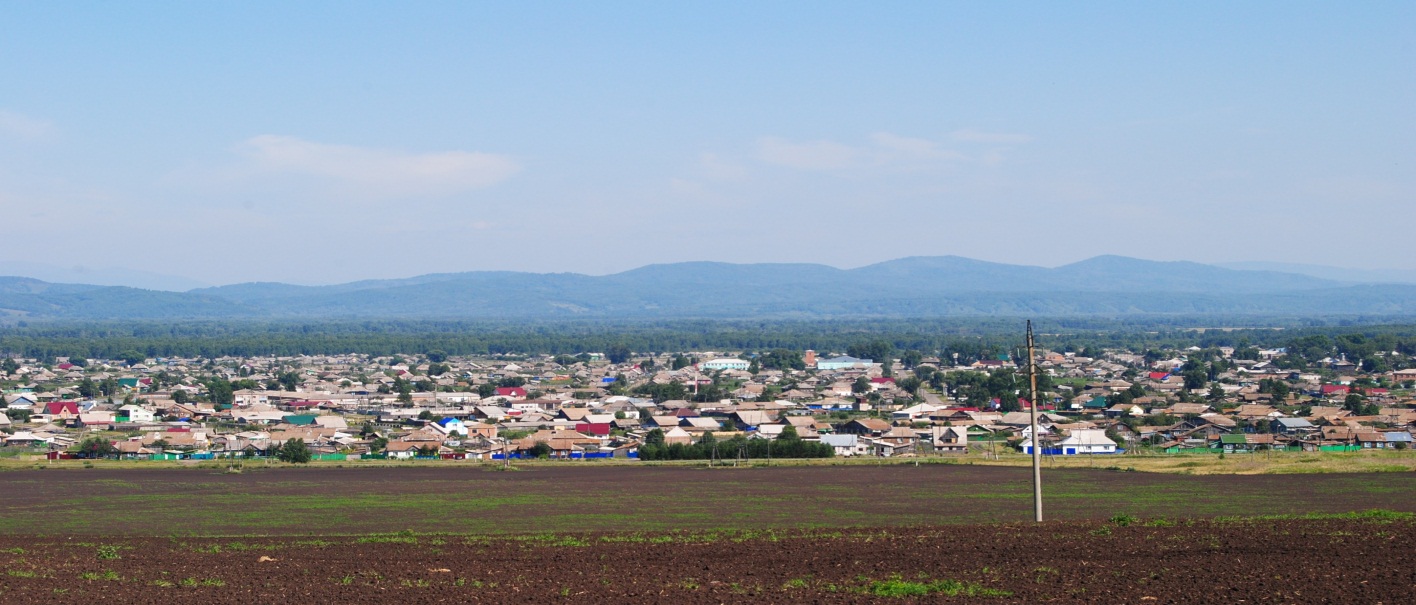 № 12 (362) от 17 мая 2022 г.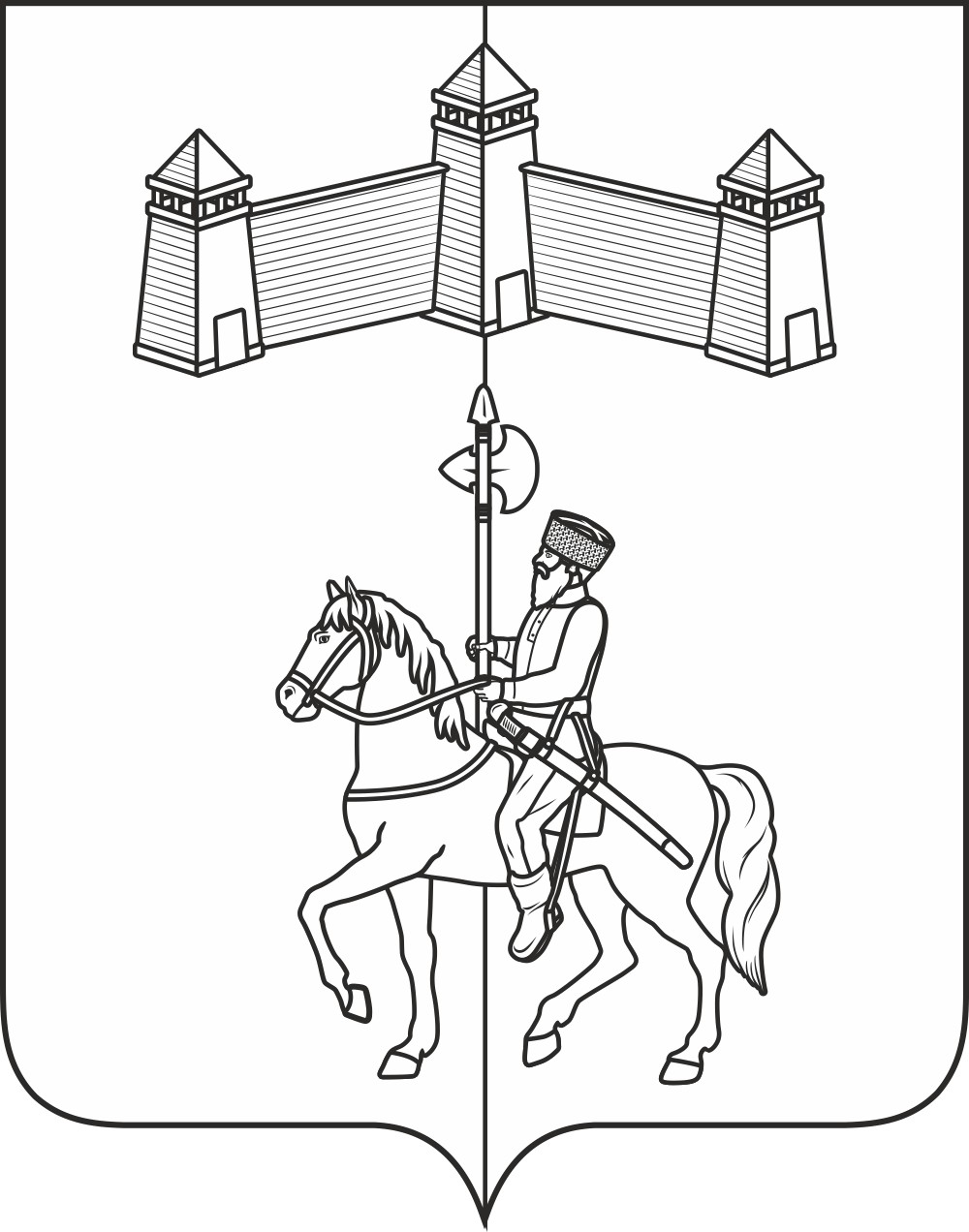 АДМИНИСТРАЦИЯ КАРАТУЗСКОГО СЕЛЬСОВЕТАПОСТАНОВЛЕНИЕО введении режима функционирования «Повышенная готовность»В соответствии с Федеральным законом от 21.12.1994 № 68-ФЗ «О защите населения и территорий от чрезвычайных ситуаций природного и техногенного характера», постановлением Правительства Российской Федерации от 30.12.2003 № 794 «О единой государственной системе предупреждения и ликвидации чрезвычайных ситуаций», Законом Красноярского края от 10.02.2000 № 9-631 «О защите населения и территории Красноярского края от чрезвычайных ситуаций природного и техногенного характера», учитывая решение районной комиссии по предупреждению и ликвидации чрезвычайных ситуаций и обеспечению пожарной безопасности края от 27.04.2022 № 5 «О введении режима функционирования «Повышенная готовность», ПОСТАНОВЛЯЮ:        1.  Ввести с 8.00 часов 04.05.2022 года на территории Каратузского сельсовета режим функционирования «Повышенная готовность».        2.  Усилить работу административных комиссий;3. Провести дополнительные опашки вокруг населенных пунктов с. Каратузское, д. Ср. Кужебар согласно планов противопожарного обустройства; 4.  Усилить работу по информировании населения путем раздачи памяток, размещение информации в социальных сетях , мессенджерах. Использовать местные системы оповещения для доведения информации о введении «Особого противопожарного режима»;5. Организовать ежедневное проведение оперативных штабов в находящимися на территории сельхоз товаропроизводителями, лесозаготовителями и иными индивидуальными предпринимателями  с целью определения маршрутов патрулирования.         6.  Настоящее постановление вступает в силу со дня его подписания и подлежит размещению на официальном сайте администрации Каратузского сельсовета.         7.      Контроль над выполнением настоящего постановления оставляю за собой.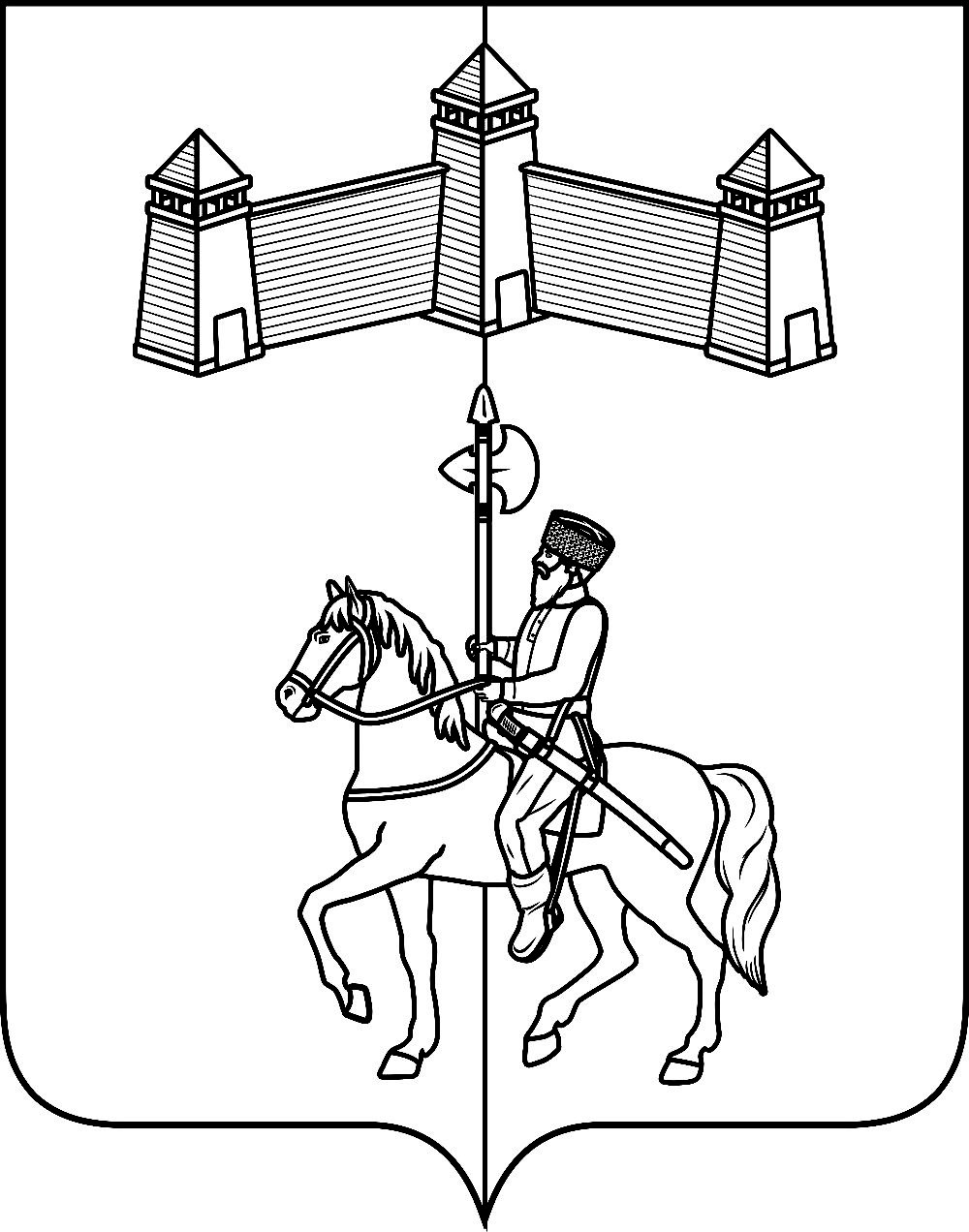 АДМИНИСТРАЦИЯ КАРАТУЗСКОГО СЕЛЬСОВЕТАПОСТАНОВЛЕНИЕО создании единой комиссии по осуществлению закупок в администрации Каратузского сельсовета В соответствии Федеральным законом от 05.04.2013 № 44-ФЗ «О контрактной системе в сфере закупок товаров, работ, услуг для обеспечения государственных и муниципальных нужд», руководствуясь  Уставом Каратузского сельсовета Каратузского района Красноярского краяПОСТАНОВЛЯЮ:Создать единую комиссию по осуществлению закупок в администрации Каратузского сельсовета и утвердить ее состав согласно приложению № 1 к настоящему постановлению.Утвердить положение о единой комиссии по осуществлению закупок согласно приложению № 2 к настоящему постановлению.Признать утратившим силу постановление от 09.02.2021г. №40-П «О создании единой комиссии по осуществлению закупок в администрации Каратузского сельсовета»Контроль за выполнением настоящего постановления оставляю за собой.Настоящее постановление вступает в силу в день, следующий за днем его официального опубликования в печатном издании «Каратузский вестник».Состав единой комиссии по осуществлению закупок в администрации Каратузского сельсовета (далее – комиссия)Положение о единой комиссии по осуществлению закупок в администрации Каратузского сельсовета (далее – комиссия)Общие положенияКомиссия создается в целях определения поставщиков (подрядчиков, исполнителей), за исключением осуществления закупки у единственного поставщика (подрядчика, исполнителя).Задачей комиссии является соблюдение всех принципов контрактной системы, определенных Федеральным законом от 05.04.2013 № 44-ФЗ «О контрактной системе в сфере закупок товаров, работ, услуг для обеспечения государственных и муниципальных нужд».Комиссия является единой для всех способов определения поставщиков (подрядчиков, исполнителей), за исключением осуществления закупки у единственного поставщика (подрядчика, исполнителя).Состав комиссии и порядок ее формированияЧисло членов комиссии, включая председателя комиссии, составляет 5 человек.Состав комиссии утверждается постановлением главы администрации Каратузского сельсовета.Комиссия формируется в следующем составе:председатель комиссии – 1 человек;заместитель председателя комиссии – 1 человек;секретарь комиссии – 1 человек;члены комиссии – 2 человека.В состав комиссии преимущественно включаются:- лица, прошедшие профессиональную переподготовку в сфере закупок;-лица, прошедшие повышение квалификации в сфере закупок;- лица, обладающие специальными знаниями, относящимися к объекту закупки.2.4. При включении в состав комиссии членов комиссии соблюдаются ограничения, предусмотренные Федеральным законом от 05.04.2013 № 44-ФЗ «О контрактной системе в сфере закупок товаров, работ, услуг для обеспечения государственных и муниципальных нужд».В случае выявления в составе комиссии лиц, противоречащих указанным ограничениям, глава администрации Каратузского сельсовета принимает решения об их замене.Замена члена комиссии производится путем внесения изменений в акт о создании комиссии.Организация деятельности комиссииРабота комиссии осуществляется на ее заседаниях.Комиссия правомочна осуществлять свои функции, если на заседании комиссии присутствует не менее чем пятьдесят процентов общего числа ее членов.Решения комиссии принимаются простым большинством голосов от числа присутствующих на заседании членов. При равенстве голосов голос председателя комиссии является решающим. При голосовании каждый член комиссии имеет один голос. Голосование осуществляется открыто. Заочное голосование не допускается.Председатель комиссии уведомляет членов комиссии об очередном заседании комиссии, организует и планирует её работу, председательствует на заседаниях комиссии, контролирует выполнение принятых решений.Председатель уведомляет членов комиссии об очередном заседании комиссии не позднее,  чем за 2 дня до дня заседания комиссии.В случае отсутствия председателя комиссии его функции осуществляет заместитель председателя комиссии.Секретарь комиссии своевременно передает необходимую информацию всем членам комиссии, ведет протоколы заседания, выдает выписки из протоколов или решений комиссии, ведет иную документацию комиссии.Иные члены комиссии принимают участие в работе комиссии, присутствуют на заседании комиссии, формируют запросы о получении информации, необходимой для работы комиссии.Решения комиссии оформляются протоколом, который подписывается членами комиссии, согласными с соответствующими решениями комиссии.  Если член комиссии имеет особое мнение, оно заносится в протокол  комиссии за подписью этого члена приемочной комиссии. 3.9. Протокол комиссии должен содержать: дату и место проведения заседания комиссии; общие сведения о закупке; сведения о заказчике;сведения о начальной (максимальной) цене контракта;сведения о поступивших заявках и предложениях;сведения о поступивших заявках и предложениях (номер, дата и время регистрации, решение о допуске или отказе в допуске, причина отказа  в допуске);сведения о рассмотрении поступивших заявках и предложениях;сведения о решениях, принятых членами комиссии;результаты закупки;Функции комиссииКомиссия осуществляет функции конкурсной комиссии, аукционной комиссии, котировочной комиссии, функции комиссии по рассмотрению заявок на участие в запросе предложений и окончательных предложений, предусмотренные Федеральным законом от 05.04.2013 № 44-ФЗ «О контрактной системе в сфере закупок товаров, работ, услуг для обеспечения государственных и муниципальных нужд».Права и обязанности комиссииПри выполнении своих функций члены комиссии обладают следующими правами:- при выполнении своих функций обращаться к специалистам администрации Каратузского сельсовета для получения необходимых комиссии сведений;- привлекать к своей работе специалистов администрации Каратузского сельсовета;- в случаях, предусмотренных Федеральным законом от 05.04.2013 № 44-ФЗ «О контрактной системе в сфере закупок товаров, работ, услуг для обеспечения государственных и муниципальных нужд» привлекать независимых экспертов;К обязанностям членов комиссии относятся:- сообщение главе администрации Каратузского сельсовета или его заместителю о возможности возникновения конфликта интересов при осуществлении закупки;- сообщение главе администрации Каратузского сельсовета или его заместителю об отказе предоставления сотрудниками необходимых комиссии сведений;Ответственность членов комиссииЧлены комиссии при осуществлении своих полномочий несут ответственность в соответствии с законодательством Российской Федерации.АДМИНИСТРАЦИЯ КАРАТУЗСКОГО СЕЛЬСОВЕТАПОСТАНОВЛЕНИЕОб утверждении перечня должностей муниципальной службы администрации Каратузского сельсовета, при замещении которых муниципальные служащие обязаны представлять сведения о своих доходах, расходах, об имуществе и обязательствах имущественного характера, а также сведения о доходах, расходах, об имуществе и обязательствах имущественного характера своих супруги (супруга) и несовершеннолетних детейВ соответствии с пунктом 1.2 статьи 2 Закона Красноярского  края от 07.07.2009г. №8-3542 «О представлении гражданами, претендующими на замещение должностей муниципальной службы, замещающими должности муниципальной службы, сведений о доходах, об имуществе и обязательствах имущественного характера, а также о представлении лицами, замещающими должности муниципальной службы, сведений о расходах», руководствуясь Уставом Каратузского сельсовета Каратузского района Красноярского края,ПОСТАНОВЛЯЮ:1. Утвердить Перечень должностей муниципальной службы администрации Каратузского сельсовета, при замещении которых муниципальные служащие обязаны представлять сведения о своих доходах, расходах, об имуществе и обязательствах имущественного характера, а также сведения о доходах, расходах, об имуществе и обязательствах имущественного характера своих супруги (супруга) и несовершеннолетних детей, согласно приложению к настоящему постановлению.2. Признать утратившим силу постановление от 14.04.2020г. №64-П «Об утверждении перечня должностей муниципальной службы, при назначении на которые граждане и при замещении которых муниципальные служащие обязаны представлять сведения о своих доходах, об имуществе и обязательствах имущественного характера, а также сведения о доходах, об имуществе и обязательствах имущественного характера своих супруги (супруга) и несовершеннолетних детей».3. Контроль за исполнением настоящего постановления оставляю за собой. 4. Постановление вступает в силу в день, следующий за днем его официального опубликования в официальном печатном издании «Каратузский вестник».Приложение к постановлению администрации Каратузского сельсоветаот 05.05.2022 г. №61-ППеречень 
должностей муниципальной службы администрации Каратузского сельсовета, при замещении которых муниципальные служащие обязаны представлять сведения о своих доходах, расходах, об имуществе и обязательствах имущественного характера, а также сведения о доходах, расходах, об имуществе и обязательствах имущественного характера своих супруги (супруга) и несовершеннолетних детейАДМИНИСТРАЦИЯ КАРАТУЗСКОГО СЕЛЬСОВЕТАПОСТАНОВЛЕНИЕОб утверждении Положения о проведении эвакуационных мероприятий          в чрезвычайных ситуациях на территории  МО « Каратузский сельсовет»В соответствии с Федеральными законами от 21.12.1994 № 68-ФЗ        «О защите населения и территории от чрезвычайных ситуаций природного       и техногенного характера», от 06.10.2003 № 131-ФЗ «Об общих принципах организации местного самоуправления в Российской Федерации», постановлением Правительства Российской Федерации от 22.06.2004 № 303 «О порядке эвакуации населения, материальных и культурных ценностей       в безопасные районы», руководствуясь уставом  МО «Каратузский сельсовет». ПОСТАНОВЛЯЮ:1. Утвердить Положение о проведении эвакуационных мероприятий       в чрезвычайных ситуациях, на территории МО «Каратузский сельсовет» согласно приложения.2. Настоящее постановление вступает в силу в день, следующий за днем его официального опубликования в печатном издании «Каратузский Вестник»          3. Контроль за исполнением настоящего постановления оставляю за собой	Приложение к постановлению № 62-П от 06.05.2022 г 	 администрации  Каратузского сельсоветаПОЛОЖЕНИЕ
о проведении эвакуационных мероприятий в чрезвычайных ситуациях на территории МО « Каратузский сельсовет»ОБЩИЕ ПОЛОЖЕНИЯ1.1. Настоящее Положение разработано в соответствии                             с Федеральными законами от 21.12.1994 № 68-ФЗ «О защите населения и территории от чрезвычайных ситуаций природного и техногенного характера», от 06.10.2003 № 131-ФЗ «Об общих принципах организации местного самоуправления в Российской Федерации», в целях защиты населения, материальных и культурных ценностей при угрозе или возникновении чрезвычайных ситуаций природного и техногенного характера на территории  МО « Каратузский сельсовет».1.2. Настоящее Положение о проведении эвакуационных мероприятий в чрезвычайных ситуациях (далее - Положение) определяет порядок организации и проведения эвакуационных мероприятий при угрозе возникновения или при возникновении чрезвычайных ситуаций                      на территории МО « Каратузский сельсовет».  1.3 Эвакуация (отселение) населения - комплекс мероприятий по организованному вывозу (выводу) населения из зон ЧС (прогнозируемых зон ЧС) и его кратковременному размещению в заблаговременно подготовленных по условиям первоочередного жизнеобеспечения безопасных (вне зон действия поражающих факторов источника ЧС) районах (далее - безопасные районы). Эвакуация считается законченной, когда все подлежащее эвакуации население будет вывезено (выведено) за границы зоны действия поражающих факторов источника ЧС в безопасные районы.Первоочередное жизнеобеспечение населения в зоне ЧС – своевременное удовлетворение первоочередных потребностей населения         в зоне ЧС.1.4. Эвакуационные мероприятия планируются и подготавливаются заблаговременно при повседневной деятельности и осуществляются при ЧС.1.5. Эвакуационные мероприятия включают:эвакуацию (отселение) населения при ЧС;первоочередное жизнеобеспечение населения в ЧС;эвакуацию материальных и культурных ценностей.1.6. Особенности проведения эвакуационных мероприятий определяются характером источника ЧС (радиоактивное загрязнение в случае аварии при перевозке радиоактивных веществ железнодорожным транспортом, химическое заражение местности, землетрясение, подтопление в период весенне-летнего половодья, аварии на объектах топливно-энергетического комплекса, пожар в жилом доме, при которых возникает нарушение нормального жизнеобеспечения населения, угроза жизни и здоровью людей), пространственно-временными характеристиками воздействия поражающих факторов источника ЧС, численностью и охватом вывозимого (выводимого) населения, временем и срочностью проведения эвакуационных мероприятий.1.7. В зависимости от времени и сроков проведения выделяются следующие варианты эвакуации (отселения) населения: упреждающая (заблаговременная) и экстренная (безотлагательная).Упреждающая (заблаговременная) эвакуация (отселение) населения из зон возможного действия поражающих факторов (прогнозируемых зон ЧС) проводится при получении достоверных данных о высокой вероятности возникновения ЧС.Экстренная (безотлагательная) эвакуация (отселение) населения проводится в случае возникновения ЧС.1.8. В зависимости от масштабов, особенностей возникновения и развития ЧС выделяют следующие варианты проведения эвакуации: общая и частичная.Общая эвакуация предполагает вывоз (вывод) всех категорий населения из зоны ЧС.Частичная эвакуация осуществляется при необходимости вывоза (вывода) из зоны ЧС нетрудоспособного и не занятого в производстве населения (лиц, обучающихся в школах-интернатах и образовательных учреждениях начального, среднего и высшего профессионального образования, совместно с преподавателями, обслуживающим персоналом и членами их семей, воспитанников детских домов, ведомственных детских садов, пенсионеров, содержащихся в домах инвалидов и ветеранов, совместно с обслуживающим персоналом и членами их семей).Выбор проведения эвакуации определяется в зависимости от масштабов распространения и характера опасности, достоверности прогноза ее реализации, а также перспектив хозяйственного использования производственных объектов, размещенных в зоне действия поражающих факторов источника ЧС.1.9. Решение на проведение эвакуационных мероприятий принимает глава МО « Каратузский сельсовет» при получении данных об угрозе или возникновении чрезвычайной ситуации, в зависимости от масштабов, источника и развития чрезвычайной ситуации. Основанием для принятия решения на проведение эвакуационных мероприятий является наличие угрозы жизни и здоровью людей.В случаях, требующих принятия безотлагательного решения, экстренная эвакуация, носящая локальный характер, может осуществляться по распоряжению руководителя организации или руководителя работ по ликвидации чрезвычайной ситуации с последующим докладом в вышестоящие органы.1.10. Проведение эвакуационных мероприятий осуществляется на основе планирования и заблаговременной всесторонней подготовки: транспорта, дорог, районов размещения эвакуированного населения в безопасных местах, а также всесторонней подготовки населения к защите от ЧС.ЭВАКУАЦИОННЫЕ ОРГАНЫ И ИХ ЗАДАЧИ2.1. Организация и проведение эвакуационных мероприятий возлагается на эвакуационную комиссию  МО « Каратузский сельсовет».2.2. К эвакуационным органам, создаваемым заблаговременно, относятся:эвакуационные комиссии;пункты сбора населения (далее - ПС);пункты временного размещения населения (далее - ПВР);пункты посадки населения на автотранспорт (далее - ПП).2.3. Основными задачами эвакуационных органов являются:планирование эвакуации (отселения) населения;планирование эвакуации материальных и культурных ценностей;планирование приема, размещения эвакуированного (отселенного) населения;организация и осуществление контроля первоочередного жизнеобеспечения эвакуируемого (отселяемого) населения;осуществление контроля планирования эвакуации (отселения) населения в подведомственных органах, учреждениях и организациях;организация и контроль подготовки и проведения эвакуации (отселения) населения;организация приема и размещения эвакуируемого (отселяемого) населения;организация и контроль автотранспортного обеспечения эвакуационных мероприятий.2.4. ПС создаются для сбора и учета эвакуируемого (отселяемого) населения из возможных зон ЧС, организованной отправки его в ПВР в безопасных районах.2.5. ПВР создаются для организации приема и временного размещения эвакуируемого (отселяемого) из возможных зон ЧС населения с дальнейшим размещением в жилых помещениях маневренного фонда в муниципальном образовании.Основными задачами ПВР при повседневной деятельности являются:планирование и подготовка к осуществлению мероприятий по организованному приему населения, выводимого из зон возможных ЧС;разработка необходимой документации;заблаговременная подготовка помещений, инвентаря и средств связи;обучение администрации ПВР действиям по приему, учету и размещению пострадавшего населения в ЧС;практическая отработка вопросов оповещения, сбора и функционирования администрации ПВР;участие в учениях, тренировках и проверках.Основными задачами ПВР при возникновении ЧС являются:полное развертывание ПВР для эвакуируемого населения, подготовка к приему и размещению людей;прием, регистрация и временное размещение эвакуируемого населения;представление донесений в комиссию по предупреждению и ликвидации чрезвычайных ситуаций и обеспечению пожарной безопасности  муниципального образования о количестве принятого эвакуируемого населения;организация жизнеобеспечения эвакуированного населения;информирование об обстановке прибывающего в ПВР пострадавшего населения;оказание медицинской и психологической помощи;обеспечение и поддержание общественного порядка на ПВР.2.6. Задачами ПП являются:организация посадки эвакуированного (отселенного) населения на автотранспорт на ПП и по месту нахождения (по месту жительства или работы);распределение эвакуированного (отселенного) населения по транспортным средствам, формирование эвакуационных колонн и распределение их по маршрутам эвакуации;осуществление контроля за проведением эвакуации и информирование вышестоящих эвакуационных органов;организация и поддержание общественного порядка на ПП.ПЛАНИРОВАНИЕ ЭВАКУАЦИОННЫХ МЕРОПРИЯТИЙ3.1. Планирование эвакуационных мероприятий и разработку расчетов на эвакуацию (отселение) населения при ЧС осуществляет  эвакуационная комиссия МО « Каратузский сельсовет».Расчеты на эвакуацию (отселение) населения при ЧС отрабатываются заблаговременно на основе складывающейся обстановки на территории  МО « Каратузский сельсовет» и уточняются ежегодно.3.2. К подготовительным эвакуационным мероприятиям относятся:приведение в готовность эвакуационных органов и уточнение порядка их работы;уточнение численности населения, подлежащего эвакуации (отселению) из зоны возможной ЧС;уточнение планов и времени поставки автотранспортных средств для эвакуируемого населения к ПП, расчетов пеших колонн и маршрутов их движения;уточнение сроков прибытия эвакуируемого (отселяемого) населения на ПС и ПП.3.3. Эвакуация (отселение) населения в безопасные районы осуществляется вывозом части населения автотранспортом независимо от форм собственности и ведомственной принадлежности, привлекаемого в соответствии с законодательством Российской Федерации, с одновременным выводом остальной части населения пешим порядком.ОБЕСПЕЧЕНИЕ ЭВАКУАЦИОННЫХ МЕРОПРИЯТИЙ4.1. С целью создания условий для организованного проведения эвакуационных мероприятий планируются и осуществляются мероприятия по следующим видам обеспечения: транспортному, медицинскому, охране общественного порядка и обеспечению безопасности дорожного движения, инженерному, материально-техническому, связи и оповещения, финансовому.4.2. Обеспечение транспортом эвакуационных мероприятий предусматривает подготовку транспорта, распределение и эксплуатацию транспортных средств. Готовность транспортных средств к выполнению возложенных задач и организация своевременной подачи транспорта обеспечиваются руководителями автомобильного транспорта.Транспорт, привлекаемый для вывоза населения, обеспечивается горюче-смазочными материалами через существующую сеть автозаправочных станций.Работа общественного транспорта в ходе эвакуации населения, материальных и культурных ценностей предполагает различные варианты его возможного использования:доставку населения от места жительства или работы к ПС;доставку населения от места жительства или работы до ПВР;вывоз эвакуируемого (отселяемого) населения из зоны ЧС в безопасные районы.Для организованного осуществления автотранспортных перевозок и создания условий устойчивого управления ими на всех этапах эвакуации создаются автомобильные колонны, группы транспорта из транспорта, находящегося в личном пользовании граждан.Автомобильные колонны формируются на основе автотранспортных предприятий муниципальных образований Красноярского края.Личный транспорт владельцев объединяется в группы (отряды) на основе добровольного согласия его владельцев. Транспортные средства личного пользования заблаговременно регистрируются и учитываются.4.3. Медицинское обеспечение эвакуационных мероприятий включает в себя проведение органами здравоохранения организационных, лечебных, санитарно-гигиенических и противоэпидемиологических мероприятий, направленных на охрану здоровья эвакуируемого (отселяемого) населения, своевременное оказание медицинской помощи заболевшим и получившим травмы в ходе эвакуации, а также предупреждение возникновения и распространения массовых инфекционных заболеваний.При проведении эвакуационных мероприятий осуществляются следующие мероприятия:развертывание медицинских пунктов на ПВР и организация на них дежурства медицинского персонала для оказания медицинской помощи эвакуируемому (отселяемому) населению;контроль над санитарным состоянием мест временного размещения эвакуируемого (отселяемого) населения;непрерывное наблюдение за противоэпидемической обстановкой, выявление инфекционных больных и выполнение других противоэпидемических мероприятий;снабжение медицинских пунктов, лечебно-профилактических, санитарно-эпидемиологических учреждений и формирований здравоохранения, привлекаемых к обеспечению эвакуируемого населения, медицинским имуществом.4.4. Целью инженерного обеспечения является создание необходимых условий для проведения эвакуационных мероприятий из зон ЧС. Характер и объемы выполняемых задач инженерного обеспечения зависят от условий обстановки, вида и масштаба эвакуационных мероприятий, наличия сил и средств.Инженерное обеспечение включает:оборудование общественных зданий, сооружений и устройство временных сооружений для размещения эвакуируемого (отселяемого) населения, материальных и культурных ценностей;4.5. Автодорожное обеспечение эвакуационных мероприятий заключается в оборудовании объездов разрушенных или непроходимых участков дорог при движении автотранспортных колонн с эвакуируемым (отселяемым) населением в район размещения, очистке дорог от снега при эвакуации (отселении) зимой, содержании труднопроходимых участков дорог при эвакуации в распутицу.4.6. Материально-техническое обеспечение эвакуационных мероприятий заключается в организации обеспечения питанием и товарами первой необходимости эвакуируемого (отселяемого) населения в местах временного размещения за счет товарных запасов организаций торговли и общественного питания, организации технического обслуживания и ремонта транспортных средств в процессе эвакуационных мероприятий, снабжении горюче-смазочными материалами, запасными частями и водой.4.7.В информировании и инструктировании населения в ходе проведения эвакуационных мероприятий с использованием электронных средств массовой информации, уличных громкоговорителей, средств громкой связи на транспортных средствах, наглядной агитации.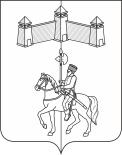 КАРАТУЗСКИЙ СЕЛЬСКИЙ СОВЕТ ДЕПУТАТОВРАСПОРЯЖЕНИЕ1. Руководствуясь ст. 21, 24 Устава Каратузского сельсовета, п.2 ст.5 Регламента Каратузского сельского Совета депутатов, созвать очередную сессию Каратузского сельского Совета депутатов VI созыва 16 мая 2022 года в 14.00 часов в здании администрации Каратузского сельсовета по адресу: с.Каратузское, ул.Ленина, 30, кабинет №3, с предполагаемой повесткой дня сессии: Об исполнении бюджета за 2021 год;О передаче Контрольно-счетному органу Каратузского района полномочий по осуществлению внешнего муниципального финансового контроля;О внесении изменений в решение Каратузского сельского Совета депутатов от 24.09.2020г. №01-03 «Об образовании постоянных депутатских комиссий Каратузского сельского Совета депутатов»;О внесении изменений в Решение Каратузского сельского Совета депутатов от 08.10.2020 №02-08 «О создании административной комиссии в Каратузском сельсовете»;О внесении изменений в Положение о порядке проведения конкурса по отбору кандидатур на должность главы Каратузского сельсовета, утвержденное решением от 27.05.2020г. №31-218;Об утверждении Положения об оплате труда лиц, замещающих муниципальные должности, осуществляющих свои полномочия на постоянной основе, и муниципальных служащих в Каратузском сельсовете;Разное.2. На очередную сессию сельского Совета депутатов приглашаются: прокурор района, глава сельсовета, заместитель главы сельсовета, специалисты администрации сельсовета, руководители учреждений и организаций, всех форм собственности, жители сельсовета. 3. Администрации Каратузского сельсовета оповестить население о созыве очередной сессии через официальный сайт администрации Каратузского сельсовета и печатное издание «Каратузский вестник».4. Контроль за исполнением настоящего Распоряжения оставляю за собой.5. Распоряжение вступает в силу со дня его подписания.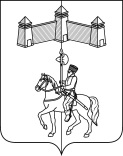 КАРАТУЗСКИЙ СЕЛЬСОВЕТПУБЛИЧНЫЕ СЛУШАНИЯРЕШЕНИЕО рассмотрении проекта решения Каратузского сельского Совета депутатов «Об исполнении бюджета Каратузского сельсовета за 2021 год и плановый период 2022-2023 годов»Участники публичных слушаний, обсудив проект Решения Каратузского сельского Совета депутатов «Об исполнении бюджета Каратузского сельсовета за 2021 год и плановый период 2022-2023 годов» отмечают, что основные направления бюджетной политики сельсовета направлены на обеспечение устойчивости бюджета сельсовета и исполнение принятых обязательств.Структура доходов бюджета поселения показывает, что доля налоговых и неналоговых доходов составляет 11,5% в суммарных доходах бюджета, доля безвозмездных поступлений – 88,5 %. Обязательства бюджета поселения в 2021 году по расходам исполнены на 98,1 % к уточненным бюджетным назначениям 2021 года.Бюджет Каратузского сельсовета исполнен:-  По доходам в сумме – 90133,78 тыс. рублей;-  По расходам в сумме – 91067,79 тыс. рублей;- Дефицит бюджета составил 934,01 тыс. рублей Участники публичных слушаний рекомендуют:1. Каратузскому сельскому Совету депутатов принять Решение «Об исполнении бюджета Каратузского сельсовета за 2021 год и плановый период 2022-2023 годов» на очередной сессии.2. Администрации Каратузского сельсовета:- проводить мероприятия по реализации задач, поставленных в Указах Президента РФ;- обеспечить взаимодействие с краевыми и районными органами власти по получению дополнительных средств из краевого и районного бюджетов;-продолжить реализацию плана мероприятий по росту доходов и оптимизации расходов бюджета сельсовета;-продолжить работу по повышению открытости и прозрачности бюджета сельсовета;- проводить работу по эффективности расходов бюджета сельсовета, обеспечивать качественное и своевременное освоение средств краевого и районного бюджетов.3. Решение публичных слушаний опубликовать в печатном издании органов местного самоуправления Каратузского сельсовета «Каратузский вестник».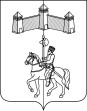 КАРАТУЗСКИЙ СЕЛЬСКИЙ СОВЕТ ДЕПУТАТОВРЕШЕНИЕОб исполнении бюджета за 2021 год	В соответствии с Бюджетным кодексом РФ, заслушав и обсудив информацию администрации Каратузского сельсовета об исполнении бюджета за 2021 год, руководствуясь Уставом Каратузского сельсовета Каратузского района Красноярского края, Каратузский сельский совет депутатовРЕШИЛ:Утвердить отчет об исполнении бюджета за 2021 год по доходам в сумме 90133,78 тыс. руб., по расходам в сумме 91067,79 тыс.руб., дефицит бюджета в сумме 934,01 тыс.руб.2. Утвердить исполнение бюджета за 2021 год со следующими показателями:- источников финансирования дефицита/профицита бюджета по кодам классификации источников финансирования дефицитов бюджетов согласно приложению 1 к настоящему Решению;- доходов бюджета по ведомственной структуре доходов согласно приложению 2 к настоящему решению; - расходов бюджета Каратузского сельсовета по разделам и подразделам классификации расходов бюджетов Российской Федерации, согласно приложению 3 к настоящему Решению;- расходов бюджета по ведомственной структуре расходов согласно приложению 4 к настоящему Решению.3. Настоящее Решение вступает в силу в день, следующий за днем его официального опубликования в печатном издании «Каратузский  вестник». 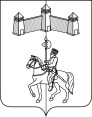 КАРАТУЗСКИЙ СЕЛЬСКИЙ СОВЕТ ДЕПУТАТОВРЕШЕНИЕО передаче Контрольно-счетному органу Каратузского района полномочий по осуществлению внешнего муниципального финансового контроляВ целях реализации требований части 11 статьи 3 Федерального закона от 07.02.2011 № 6-ФЗ «Об общих принципах организации и деятельности контрольно-счетных органов субъектов Российской Федерации и муниципальных образований», руководствуясь Уставом Каратузского сельсовета Каратузского района Красноярского края, Каратузский сельский Совет депутатовРЕШИЛ:1. Передать Контрольно-счетному органу Каратузского района полномочия по осуществлению внешнего муниципального финансового контроля на период с 01.01.2022г. по 31.12.2025г., а именно:-внешняя проверка отчета об исполнении бюджета Каратузского сельсовета.-экспертиза проекта бюджета Каратузского сельсовета.-проведение аудита в сфере закупок товаров, работ и услуг в соответствии с Федеральным законом от 5 апреля 2013 года № 44-ФЗ «О контрактной системе в сфере закупок товаров, работ, услуг для обеспечения государственных и муниципальных нужд Каратузского сельсовета.2. Контроль за исполнением настоящего Решения возложить на постоянную депутатскую комиссию по вопросам экономики, бюджета, налогам и муниципальной собственности.3. Настоящее решение вступает в силу со дня принятия и подлежит опубликованию в печатном издании «Каратузский Вестник».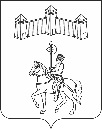 КАРАТУЗСКИЙ СЕЛЬСКИЙ СОВЕТ ДЕПУТАТОВРЕШЕНИЕО внесении изменений в решение Каратузского сельского Совета депутатов от 24.09.2020г. №01-03 «Об образовании постоянных депутатских комиссий Каратузского сельского Совета депутатов»Руководствуясь статьей 21 Устава Каратузского сельсовета Каратузского района Красноярского края, статьей 26 Регламента Каратузского сельского Совета депутатов, Каратузский сельский Совет депутатов РЕШИЛ:1. Внести в решение Каратузского сельского Совета депутатов от 24.09.2020г. №01-03 «Об образовании постоянных депутатских комиссий Каратузского сельского Совета депутатов» следующие изменения:1.1. Пункт 3 решения изложить в новой редакции:«3. Утвердить персональный состав депутатских комиссий:3.1. Постоянная комиссия по вопросам экономики, бюджета, налогам и муниципальной собственности: Булгакова Ирина Владимировна, Блинцов Евгений Иванович, Сорока Юлия Владимировна, Штукатурова Наталья Николаевна, Лабзова Ксения Александровна.Председатель комиссии – Булгакова Ирина Владимировна.3.2. Постоянная комиссия по вопросам благоустройства, жилищно-коммунального хозяйства и другим отраслям обслуживания населения: Лабзова Ксения Александровна, Блинцов Евгений Иванович, Гречишкин Сергей Николаевич, Лепешкин Валерий Михайлович, Матвеев Игорь Николаевич, Булгакова Ирина Владимировна.Председатель комиссии – Лабзова Ксения Александровна.3.3. Постоянная комиссия по вопросам законности и социальной политике: Лепешкин Валерий Михайлович, Блинцов Евгений Иванович, Гречишкин Сергей Николаевич, Булгакова Ирина Владимировна, Штукатурова Наталья Николаевна,.Председатель комиссии – Лепешкин Валерий Михайлович.»2. Решение вступает в силу со дня его принятия и подлежит опубликованию в печатном издании органа местного самоуправления Каратузского сельсовета «Каратузский вестник».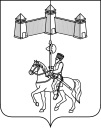 КАРАТУЗСКИЙ СЕЛЬСКИЙ СОВЕТ ДЕПУТАТОВРЕШЕНИЕО внесении изменений в Решение Каратузского сельского Совета депутатов от 08.10.2020 №02-08 «О создании административной комиссии в Каратузском сельсовете»Руководствуясь статьей 2 Закона Красноярского края «Об административных комиссиях в Красноярском крае» от 23.04.2009г. №8-3168, Уставом Каратузского сельсовета Каратузского района Красноярского края, Каратузский сельский Совет депутатов РЕШИЛ:1.Внести изменения в Решение Каратузского сельского Совета депутатов от 08.10.2020 №02-08 «О создании административной комиссии в Каратузском сельсовете» и утвердить следующий состав административной комиссии в Каратузском сельсовете: - Болмутенко Алена Михайловна, заместитель главы администрации Каратузского сельсовета – председатель комиссии;- Вилль Елена Ивановна, ведущий специалист по социальным вопросам, кадастру недвижимости и лесному контролю администрации Каратузского сельсовета – заместитель председателя комиссии;- Матвеева Анна Александровна, ведущий специалист по правовым вопросам администрации Каратузского сельсовета, - секретарь комиссии;Члены административной комиссии, представители общественности:- Иванова Елена Евгеньевна, директор муниципального бюджетного учреждения «Каратузская сельская централизованная бухгалтерия»;- Ходаков Андрей Сергеевич – ведущий специалист по вопросам ЖКХ, благоустройства, транспорта и строительства;- Штукатурова Наталья Николаевна, депутат Каратузского сельского Совета депутатов.2.Решение вступает в силу в день, следующий за днем его официального опубликования в печатном издании органа местного самоуправления Каратузский сельсовет «Каратузский вестник». 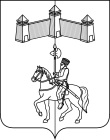 КАРАТУЗСКИЙ СЕЛЬСКИЙ СОВЕТ ДЕПУТАТОВРЕШЕНИЕО внесении изменений в Положение о порядке проведения конкурса по отбору кандидатур на должность главы Каратузского сельсовета, утвержденное решением от 27.05.2020г. №31-218В соответствии с частями 2.1, 6 статьи 36 Федерального закона от 06.10.2003 № 131-ФЗ «Об общих принципах организации местного самоуправления в Российской Федерации», статьей 66.1 Трудового кодекса РФ, руководствуясь Уставом Каратузского сельсовета Каратузского района Красноярского края, Каратузский сельский Совет депутатов РЕШИЛ:1. Внести в Положение о порядке проведения конкурса по отбору кандидатур на должность главы Каратузского сельсовета, утвержденное решением от 27.05.2020г. №31-218, следующие изменения:1.1. Абзац 3 подпункта 4) пункта 3.1 раздела 3 изложить в новой редакции:«- трудовую книжку (при наличии) и (или) сведения о трудовой деятельности, оформленные в установленном законодательством порядке, или иной документ, подтверждающий трудовую (служебную) деятельность гражданина, за исключением случая, если трудовая (служебная) деятельность ранее не осуществлялась.»1.2. Подпункт в) пункта 3.5 раздела 3 изложить в новой редакции:«в) отсутствия гражданства Российской Федерации либо гражданства иностранного государства – участника международного договора Российской Федерации, в соответствии с которым иностранный гражданин имеет право быть избранным в органы местного самоуправления, наличия гражданства (подданства) иностранного государства либо вида на жительства или иного документа, подтверждающего право на постоянное проживание на территории иностранного государства гражданина Российской Федерации либо иностранного гражданина, имеющего право на основании международного договора Российской Федерации быть избранным в органы местного самоуправления, если иное не предусмотрено международным договором Российской Федерации;»2. Контроль за исполнением настоящего решения возложить на комиссию по законности, охране общественного порядка, сельскому хозяйству и предпринимательству.3. Настоящее решение вступает в силу со дня, следующего за днем его официального опубликования в печатном издании «Каратузский Вестник».КАРАТУЗСКИЙ СЕЛЬСКИЙ СОВЕТ ДЕПУТАТОВРЕШЕНИЕОб утверждении Положения об оплате труда лиц, замещающих муниципальные должности, осуществляющих свои полномочия на постоянной основе, и муниципальных служащих в Каратузском сельсоветеНа основании статей 86, 136 Бюджетного кодекса Российской Федерации, Федерального закона от 06.10.2003 № 131-ФЗ «Об общих принципах организации местного самоуправления в Российской Федерации», Федерального закона от 02.03.2007 № 25-ФЗ «О муниципальной службе в Российской Федерации», Закона Красноярского края от 24.04.2008 № 5-1565 «Об особенностях правового регулирования муниципальной службы в Красноярском крае», Постановления Совета администрации Красноярского края от 29.12.2007 № 512-п «О нормативах формирования расходов на оплату труда депутатов, выборных должностных лиц местного самоуправления, осуществляющих свои полномочия на постоянной основе, лиц, замещающих иные муниципальные должности, и муниципальных служащих», руководствуясь Уставом Каратузского сельсовета Каратузского района Красноярского края, Каратузский сельский Совет депутатовРЕШИЛ:1. Утвердить Положение об оплате труда лиц, замещающих муниципальные должности, осуществляющих свои полномочия на постоянной основе, и муниципальных служащих в Каратузском сельсовете согласно приложению.2. Признать утратившими силу следующие решения Каратузского сельского Совета депутатов:- решение от 03.04.2014г. №22-123 «Об оплате труда депутатов, выборных должностных лиц местного самоуправления, осуществляющих свои полномочия на постоянной основе, лиц, замещающих иные муниципальные должности, и муниципальных служащих»;- решение от 23.06.2015г. №27-169 «О внесении изменений в Решение Каратузского сельского Совета депутатов от 03.04.2014 № 22-123 «Об оплате труда депутатов, выборных должностных лиц  местного самоуправления, осуществляющих свои полномочия на постоянной основе, лиц, замещающих иные муниципальные должности, и муниципальных служащих»;- решение от 04.02.2016г. №Р-18 «О внесении изменений в Решение Каратузского сельского Совета депутатов от 03.04.2014г. №22-123 «Об оплате труда депутатов, выборных должностных лиц местного самоуправления, осуществляющих свои полномочия на постоянной основе, лиц, замещающих иные должности, и муниципальных служащих»;- решение от 15.08.2016г. №Р-42 «О внесении изменений в Положение об оплате труда депутатов, выборных должностных лиц местного самоуправления, осуществляющих свои полномочия на постоянной основе, лиц, замещающих иные муниципальные должности, и муниципальных служащих, утвержденное Решением Каратузского сельского Совета депутатов от 03.04.2014г. №22-123»;- решение от 21.12.2017г. №Р-101 «О внесении изменений в Положение об оплате труда депутатов, выборных должностных лиц местного самоуправления, осуществляющих свои полномочия на постоянной основе, лиц, замещающих иные муниципальные должности, и муниципальных служащих, утвержденное решением Каратузского сельского Совета депутатов от 03.04.2014г. №22-123»;- решение от 14.06.2018г. №17-120 «О внесении изменений в Положение об оплате труда депутатов, выборных должностных лиц местного самоуправления, осуществляющих свои полномочия на постоянной основе, лиц, замещающих иные муниципальные должности, и муниципальных служащих, утвержденное решением Каратузского сельского Совета депутатов от 03.04.2014г. №22-123»;- решение от 09.07.2018г. №Р-124 «О внесении изменений в Положение об оплате труда депутатов, выборных должностных лиц местного самоуправления, осуществляющих свои полномочия на постоянной основе, лиц, замещающих иные муниципальные должности, и муниципальных служащих, утвержденное решением Каратузского сельского Совета депутатов от 03.04.2014г. №22-123»;- решение от 16.09.2019г. №Р-184 «О внесении изменений в Положение об оплате труда депутатов, выборных должностных лиц местного самоуправления, осуществляющих свои полномочия на постоянной основе, лиц, замещающих иные муниципальные должности, 
и муниципальных служащих, утвержденное решением Каратузского сельского Совета депутатов от 03.04.2014г. №22-123»;- решение от 02.03.2020г. №28-205 «О внесении изменений в Положение об оплате труда депутатов, выборных должностных лиц местного самоуправления, осуществляющих свои полномочия на постоянной основе, лиц, замещающих иные муниципальные должности, и муниципальных служащих, утвержденное решением Каратузского сельского Совета депутатов от 03.04.2014г. №22-123»;- решение от 17.04.2020г. №30-214 «О внесении изменений в Положение об оплате труда депутатов, выборных должностных лиц местного самоуправления, осуществляющих свои полномочия 
на постоянной основе, лиц, замещающих иные муниципальные должности, и муниципальных служащих, утвержденное решением Каратузского сельского Совета депутатов от 03.04.2014г. №22-123»;- решение от 27.07.2020г. №33-226 «О внесении изменений в Положение об оплате труда депутатов, выборных должностных лиц местного самоуправления, осуществляющих свои полномочия на постоянной основе, лиц, замещающих иные муниципальные должности, и муниципальных служащих, утвержденное решением Каратузского сельского Совета депутатов от 03.04.2014г. №22-123»;- решение от 08.10.2020г. №02-09 «О внесении изменений в Положение об оплате труда депутатов, выборных должностных лиц местного самоуправления, осуществляющих свои полномочия 
на постоянной основе, лиц, замещающих иные муниципальные должности, и муниципальных служащих, утвержденное решением Каратузского сельского Совета депутатов от 03.04.2014г. №22-123»;- решение от 10.02.2021г. №05-22 «О внесении изменений в Положение об оплате труда депутатов, выборных должностных лиц местного самоуправления, осуществляющих свои полномочия на постоянной основе, лиц, замещающих иные муниципальные должности, и муниципальных служащих, утвержденное решением Каратузского сельского Совета депутатов от 03.04.2014г. №22-123»;- решение от 04.06.2021г. №Р-36 «О внесении изменений в Положение об оплате труда депутатов, выборных должностных лиц местного самоуправления, осуществляющих свои полномочия на постоянной основе, лиц, замещающих иные муниципальные должности, и муниципальных служащих, утвержденное решением Каратузского сельского Совета депутатов от 03.04.2014г. №22-123;- решение от 16.02.2022г. №Р-68 «О внесении изменений в Положение об оплате труда депутатов, выборных должностных лиц местного самоуправления, осуществляющих свои полномочия на постоянной основе, лиц, замещающих иные муниципальные должности, и муниципальных служащих, утвержденное решением Каратузского сельского Совета депутатов от 03.04.2014г. №22-123».3. Контроль за исполнением настоящего Решения возложить на постоянную комиссию по законности и социальной политике.4. Решение вступает в силу в день, следующий за днем его официального опубликования в печатном издании «Каратузский Вестник», но не ранее 01.07.2022г.Приложение к решению Каратузского сельского Совета депутатовот 16.05.2022г. №13-87ПОЛОЖЕНИЕ об оплате труда лиц, замещающих муниципальные должности, осуществляющих свои полномочия на постоянной основе, и муниципальных служащих в  Каратузском сельсоветеСтатья 1. Общие положенияНастоящее Положение устанавливает размеры и условия оплаты труда лиц, замещающих муниципальные должности, осуществляющих свои полномочия на постоянной основе (далее – лица, замещающие муниципальные должности), и муниципальных служащих в Каратузском сельсовете.Статья 2. Отнесение к группе муниципальных образований края1. В целях настоящего Положения признается, что Каратузский сельсовет относится к VII группе муниципальных образований в соответствии с Постановлением Совета администрации Красноярского края от 29.12.2007 № 512-п «О нормативах формирования расходов на оплату труда депутатов, выборных должностных лиц местного самоуправления, осуществляющих свои полномочия на постоянной основе, лиц, замещающих иные муниципальные должности, и муниципальных служащих» (далее – Постановление № 512-п).Статья 3. Оплата труда лиц, замещающих муниципальные должности1. Оплата труда лиц, замещающих муниципальные должности, состоит из денежного вознаграждения и ежемесячного денежного поощрения.2. Размеры денежного вознаграждения и ежемесячного денежного поощрения лиц, замещающих муниципальные должности, устанавливаются в размерах согласно приложению 1 к настоящему Положению.3. Для лиц, замещающих муниципальные должности, за исключением главы Каратузского сельсовета, дополнительно к денежному вознаграждению и ежемесячному денежному поощрению могут выплачиваться премии. 4. Премирование лиц, замещающих муниципальные должности, осуществляется в соответствии с положением о премировании, утверждаемым решением Каратузского сельского Совета депутатов.5. Объем средств, предусматриваемый на выплаты премии, не может быть использован на иные цели.6. На денежное вознаграждение и денежное поощрение, выплачиваемое дополнительно к денежному вознаграждению, а также на премии начисляются районный коэффициент, процентная надбавка к заработной плате за стаж работы в районах Крайнего Севера, в приравненных к ним местностях и иных местностях края с особыми климатическими условиями, размер которых не может превышать размер, установленный федеральными и краевыми нормативными правовыми актами.Статья 4. Денежное содержание муниципальных служащих 1. Оплата труда муниципального служащего производится в виде денежного содержания.2. В состав денежного содержания включаются:должностной оклад;ежемесячная надбавка за классный чин;ежемесячная надбавка за особые условия муниципальной службы;ежемесячная надбавка за выслугу лет;ежемесячное денежное поощрение;ежемесячная процентная надбавка к должностному окладу за работу со сведениями, составляющими государственную тайну;премии;единовременная выплата при предоставлении ежегодного оплачиваемого отпуска, которая не является выплатой за отработанное время;и) материальная помощь.3. На денежное содержание начисляются районный коэффициент, процентная надбавка к заработной плате за стаж работы в районах Крайнего Севера, в приравненных к ним местностях и иных местностях края с особыми климатическими условиями, размер которых не может превышать размер, установленный федеральными и краевыми нормативными правовыми актами.Статья 5. Должностные оклады муниципальных служащихДолжностные оклады муниципальных служащих устанавливаются в следующих размерах:Статья 6. Ежемесячная надбавка за классный чин1. Муниципальным служащим к должностным окладам выплачивается ежемесячная надбавка за классный чин в следующих размерах:а) за классный чин 1-го класса - 35 процентов; б) за классный чин 2-го класса - 33 процентов; в) за классный чин 3-го класса - 25 процентов. 2. Ежемесячная надбавка за классный чин выплачивается, начиная с расчетного периода, в котором в порядке, установленном Законом Красноярского края от 24.04.2008 № 5-1565 «Об особенностях правового регулирования муниципальной службы в Красноярском крае», муниципальному служащему присвоен (сохранен) соответствующий классный чин.Статья 7. Ежемесячная надбавка за особые условия муниципальной службыРазмеры ежемесячной надбавки за особые условия муниципальной службы составляют:Статья 8. Ежемесячная надбавка за выслугу летРазмеры ежемесячной надбавки за выслугу лет на муниципальной службе к должностному окладу составляют:а) при стаже муниципальной службы от 1 до 5 лет - 10 процентов; б) при стаже муниципальной службы от 5 до 10 лет - 15 процентов;в) при стаже муниципальной службы от 10 до 15 лет - 20 процентов;г) при стаже муниципальной службы свыше 15 лет - 30 процентов.Статья 9. Размеры ежемесячного денежного поощрения муниципальных служащихРазмеры ежемесячного денежного поощрения составляют: 2,4 должностных оклада.В случае если муниципальный служащий проработал не полный календарный месяц, размер денежного поощрения определяется пропорционально отработанному времени.Статья 10. Ежемесячная процентная надбавка за работу со сведениями, составляющими государственную тайну1. Ежемесячная процентная надбавка к должностному окладу за работу со сведениями, составляющими государственную тайну, выплачивается муниципальным служащим, имеющим оформленный в установленном порядке допуск к сведениям, составляющим государственную тайну соответствующей степени секретности и постоянно работающим с указанными сведениями в силу должностных (функциональных) обязанностей.2. Ежемесячная процентная надбавка к должностному окладу за работу со сведениями, составляющими государственную тайну, устанавливается в следующих размерах:за работу со сведениями, имеющими степень секретности «особой важности»: 50 процентов;за работу со сведениями, имеющими степень секретности «совершенно секретно» 30 процентов;за работу со сведениями, имеющими степень секретности «секретно», при оформлении допуска с проведением проверочных мероприятий 10  процентов, без проведения проверочных мероприятий 5 процентов.3. Выплата ежемесячной процентная надбавки к должностному окладу за работу со сведениями, составляющими государственную тайну, осуществляется за счет и в пределах установленного фонда оплаты труда.4. Сотрудникам структурных подразделений по защите государственной тайны дополнительно к ежемесячной процентной надбавке к должностному окладу, предусмотренной пунктом 1 настоящей статьи, выплачивается процентная надбавка к должностному окладу (за стаж работы в указанных структурных подразделениях в следующих размерах:при стаже работы от 1 до 5 лет - 10 процентов; при стаже работы от 5 до 10 лет - 15 процентов;при стаже работы от 10 лет и выше - 20 процентов.Статья 11. Премирование муниципальных служащих1. Размеры премирования муниципальных служащих ограничиваются пределами норматива формирования фонда оплаты труда.2. Премирование муниципальных служащих осуществляется в соответствии с положением о премировании, утверждаемым решением Каратузского сельского Совета депутатов.Статья 12. Единовременная выплата при предоставлении ежегодного оплачиваемого отпускаМуниципальному служащему при предоставлении ежегодного оплачиваемого отпуска производится единовременная выплата в размере 3,5 должностного оклада. Единовременная выплата производится один раз в год независимо от изменения муниципальным служащим места работы в органах местного самоуправления муниципального образования, избирательной комиссии, в течение календарного года.В случае предоставления ежегодного оплачиваемого отпуска по частям единовременная выплата производится только один раз в текущем календарном году при предоставлении одной из частей ежегодного оплачиваемого отпуска.Единовременная выплата при предоставлении ежегодного оплачиваемого отпуска отражается в штатном расписании.Статья 13. Материальная помощь муниципальным служащим1. По решению представителя нанимателя, в пределах установленного фонда оплаты труда муниципальным служащим может оказываться единовременная материальная помощь в размере 3000 (три тысячи) рублей в связи с рождением ребенка, смертью близких родственников (отец, мать, муж, жена, сын, дочь), при увольнении в связи с уходом на пенсию.2. Порядок и условия выплаты материальной помощи муниципальным служащим определяется Положением об оказании материальной помощи муниципальным служащим, утвержденным Каратузским сельским Советом депутатов3. Выплата материальной помощи осуществляется на основании заявления муниципального служащего и документов, подтверждающих наличие оснований для выплаты материальной помощи, указанных в пункте 1 настоящей статьи.4. На материальную помощь начисляются районный коэффициент, процентная надбавка к заработной плате за стаж работы в районах Крайнего Севера, в приравненных к ним местностях и иных местностях края с особыми климатическими условиями, размер которых не может превышать размер, установленный федеральными и краевыми нормативными правовыми актами.Статья 14. Индексация размеров оплаты трудаРазмеры оплаты труда муниципальных служащих и лиц, замещающих муниципальные должности, индексируются (увеличиваются) в размерах и в сроки, предусмотренные законом края о краевом бюджете на очередной финансовый год и плановый период для индексации (увеличения) размеров денежного вознаграждения лиц, замещающих государственные должности Красноярского края, размеров должностных окладов по должностям государственной гражданской службы Красноярского края.Статья 15. Порядок формирования фонда оплаты труда лиц, замещающих муниципальные должности, и муниципальных служащихПри расчете размера фонда оплаты учитываются следующие средства для выплаты (в расчете на один год):Среднемесячный базовый должностной оклад для расчета размера фонда оплаты труда определяется в соответствии с классификацией муниципальных образований края по 7 группе на уровне размера должностного оклада по должности "ведущий специалист" с коэффициентом 1,08.Размер фонда оплаты труда состоит из:размера фонда оплаты труда главы муниципального образования, который формируется из расчета 12-кратного среднемесячного размера денежного вознаграждения и 12-кратного среднемесячного размера денежного поощрения главы муниципального образования с учетом средств на выплату районного коэффициента, процентной надбавки к заработной плате за стаж работы в районах Крайнего Севера, в приравненных к ним местностях и иных местностях края с особыми климатическими условиями;размера фонда оплаты труда (за исключением главы муниципального образования), который формируется из расчета среднемесячного базового должностного оклада и количества должностных окладов, предусматриваемых при расчете размера фонда оплаты труда с учетом средств на выплату районного коэффициента, процентной надбавки к заработной плате за стаж работы в районах Крайнего Севера, в приравненных к ним местностях и иных местностях края с особыми климатическими условиями.1.1. Общее количество должностных окладов, учитываемое при расчете предельного размера фонда оплаты труда, установленное пунктом 1 настоящей статьи, увеличивается на 10 процентов для выплаты премий.Объем средств, предусматриваемый в соответствии с абзацем первым настоящего пункта, не может быть использован на иные цели.Приложение 1к Положению об оплате труда лиц, замещающих муниципальные должности, осуществляющих свои полномочия на постоянной основе, и муниципальных служащих в  Каратузском сельсоветеРазмеры денежного вознаграждения и ежемесячного денежного поощрения лиц, замещающих муниципальные должности(рублей в месяц)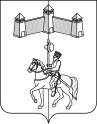 КАРАТУЗСКИЙ СЕЛЬСКИЙ СОВЕТ ДЕПУТАТОВРЕШЕНИЕО прекращении полномочий избирательной комиссии муниципальногообразования Каратузский сельсовет состава 2017-2022 годовВ соответствии с частью 14 статьи 9 Федерального закона от 14.03.2022г. №60-ФЗ «О внесении изменений в отдельные законодательные акты Российской Федерации», руководствуясь Уставом Каратузского сельсовета Каратузского района Красноярского края, Каратузский сельский Совет депутатовРЕШИЛ:1. Прекратить полномочия избирательной комиссии муниципального образования Каратузский сельсовет состава 2017-2022 годов.2. Признать утратившим силу решение Каратузского сельского Совета депутатов от 12.12.2017г. №14-98 «О  формировании избирательной комиссии муниципального образования Каратузский сельсовет состава 2017-2022 годов».3. Направить настоящее решение в избирательную комиссию Красноярского края.4. Контроль за исполнением настоящего Решения возложить на постоянную комиссию по законности и социальной политике.5. Решение вступает в силу в день, следующий за днем его официального опубликования в печатном издании «Каратузский Вестник» и подлежит опубликования на официальном сайте администрации Каратузского сельсовета в сети Интернет. 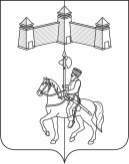 КАРАТУЗСКИЙ СЕЛЬСКИЙ СОВЕТ ДЕПУТАТОВРЕШЕНИЕО внесении изменений в Решение Каратузского сельского Совета депутатов от 21.12.2021г. №09-62 «О бюджете Каратузского сельсовета на 2022 год 
и плановый период 2023-2024 годы»В соответствии с Положением о бюджетном процессе в Каратузском сельсовете, утвержденным Решением Каратузского сельского Совета депутатов от 07.06.2017г. № 10-71, статьей 14 Устава Каратузского сельсовета Каратузского района Красноярского края, Каратузский сельский Совет депутатов РЕШИЛ:1.Внести в Решение Каратузского сельского Совета депутатов от 21.12.2021г. №09-62 «О бюджете Каратузского сельсовета на 2022 год и плановый период 2023-2024 годы» следующие изменения:1.1. Пункт 1 части 1 Решения изложить в новой редакции:1.Основные характеристики бюджета Каратузского сельсовета 
на 2022 год и плановый период 2023-2024 годов1.1 Утвердить основные характеристики бюджета Каратузского сельсовета на 2022 год:1) прогнозируемый общий объем доходов бюджета Каратузского сельсовета в сумме 45944,45 тыс. рублей;2) общий объем расходов в сумме 46631,37 тыс. рублей;3) дефицит бюджета сельсовета 686,93 тыс. рублей;4) источники внутреннего финансирования дефицита бюджета Каратузского сельсовета в сумме 686,93 тыс. рублей.1.2. Пункт 8.1 части 8 Решения изложить в новой редакции:8.1. Межбюджетные трансферты, получаемые Каратузским сельсоветом:Дотации бюджетам сельских поселений на выравнивание бюджетной обеспеченности в 2022 году – 10605,39 тыс. рублей, в 2023 – 8184,30 тыс. рублей, в 2024 году – 8184,30 тыс. рублей.Прочие субсидии бюджетам сельских поселений (на капитальный ремонт и ремонт автомобильных дорог общего пользования местного значения за счет средств дорожного фонда Красноярского края) на 2022 год 6239,80тыс.рублей.Иные межбюджетные трансферты, передаваемые бюджетам сельских поселений на 2022 год – 16777,81 тыс.руб., на 2023г.- 7330,50 тыс.руб., на 2024г. в сумме 7330,50 тыс.руб.Субвенции бюджетам сельских поселений на выполнение государственных полномочий по созданию и обеспечению деятельности административных комиссий на 2022 год в сумме 39,60 тыс. рублей, на 2023 год в сумме 39,60 тыс. рублей, на 2024 год в сумме 39,60 тыс. рублей.8.2. Межбюджетные трансферты, передаваемые Каратузским сельсоветом:Объем межбюджетных трансфертов, передаваемых полномочий поселения администрации Каратузского района по осуществлению внешнего муниципального финансового контроля в рамках непрограммных расходов органов местного самоуправления в сумме 16,10 тыс. рублей на 2022 год, в сумме 16,10 тыс. рублей на 2023 год, в сумме 16,10 тыс. рублей на 2024 год.1.3 Приложения 1,2,3,4 к Решению Каратузского сельского Совета депутатов от 21.12.2021г. №09-62 «О бюджете Каратузского сельсовета на 2022 год и плановый период 2023-2024 годы» читать в редакции приложений 1,2,3,4,5 данного Решения.2. Контроль за исполнением настоящего Решения возложить на постоянную депутатскую комиссию по вопросам экономики, бюджета, налогам и муниципальной собственности.3. Решение вступает в силу в день, следующий за днем его официального опубликования в печатном издании «Каратузский вестник» и распространяет свое действие на правоотношения, возникшие с 01.01.2022 года.Выпуск номера подготовила администрация Каратузского сельсовета.Тираж: 5 экземпляров.Адрес: село Каратузское улица Ленина 3004.05.2022 г.с. Каратузское     № 59 -ПГлава Каратузского сельсоветаА.А Саар  05.05.2022г.с.Каратузское№60-ПГлава Каратузского сельсоветаА.А. СаарПриложение № 1 к постановлению от 05.05.2022г. №60-ПФамилия, имя, отчествоДолжностьДолжностьДолжностьДолжность в комиссииИванова Елена ЕвгеньевнаДиректор МБУ «Каратузская сельская централизованная бухгалтерия»Директор МБУ «Каратузская сельская централизованная бухгалтерия»Директор МБУ «Каратузская сельская централизованная бухгалтерия»Председатель комиссииЗайкина Елена АлександровнаВедущий специалист по организационно-массовой работе, архиву и кадрамВедущий специалист по организационно-массовой работе, архиву и кадрамВедущий специалист по организационно-массовой работе, архиву и кадрамЗаместитель председателя комиссии Матвеева Анна АлександровнаВедущий специалист по правовым вопросам администрации Каратузского сельсоветаВедущий специалист по правовым вопросам администрации Каратузского сельсоветаСекретарь комиссииСекретарь комиссииГречишкин Сергей Николаевичдепутат Каратузского сельского Совета депутатовдепутат Каратузского сельского Совета депутатовдепутат Каратузского сельского Совета депутатовЧлен комиссииВилль Елена ИвановнаВедущий специалист по социальным вопросам, кадастру недвижимости и лесному контролю администрации Каратузского сельсоветаВедущий специалист по социальным вопросам, кадастру недвижимости и лесному контролю администрации Каратузского сельсоветаВедущий специалист по социальным вопросам, кадастру недвижимости и лесному контролю администрации Каратузского сельсоветаЧлен комиссииПриложение № 2 к постановлению от 05.05.2022г. №60-ППриложение № 2 к постановлению от 05.05.2022г. №60-ППриложение № 2 к постановлению от 05.05.2022г. №60-П05.05.2022г.с. Каратузское№61 -ПГлава администрацииКаратузского сельсоветаА.А.СаарКатегория должностиГруппа должностиНаименование должностиРуководителиГлавнаяЗаместитель главы администрацииСпециалистыСтаршаяведущий специалист по правовым вопросамСпециалистыСтаршаяведущий специалист по вопросам ЖКХ, благоустройства, транспорта и строительстваСпециалистыСтаршаяведущий специалист по социальным вопросам, кадастру недвижимости и лесному контролю06.05.2022с.Каратузское № 62 - П   Глава Каратузского сельсоветаА.А Саар06.05.2022г.с. Каратузское№04-с/сПредседатель Каратузского сельского Совета депутатовИ.В.Булгаковас. Каратузское06.05.2022г.Председатель публичных слушанийА.М.БолмутенкоСекретарь публичных слушанийА.А.Матвеева16.05.2022г.с.Каратузское№13-82Председатель Каратузскогосельского Совета депутатов______________________И.В.БулгаковаГлава сельсовета___________________А.А.СаарПриложение № 1   Приложение № 1   к решению Каратузского сельского Совета депутатов №13-82 от 16.05.2022 г. "Об исполнении бюджета Каратузского сельсовета за 2021 год"к решению Каратузского сельского Совета депутатов №13-82 от 16.05.2022 г. "Об исполнении бюджета Каратузского сельсовета за 2021 год"к решению Каратузского сельского Совета депутатов №13-82 от 16.05.2022 г. "Об исполнении бюджета Каратузского сельсовета за 2021 год"Источники внутреннего финансирования дефицита бюджета Каратузского сельсовета на 2021 год Источники внутреннего финансирования дефицита бюджета Каратузского сельсовета на 2021 год Источники внутреннего финансирования дефицита бюджета Каратузского сельсовета на 2021 год Источники внутреннего финансирования дефицита бюджета Каратузского сельсовета на 2021 год Источники внутреннего финансирования дефицита бюджета Каратузского сельсовета на 2021 год тыс.руб.№ п/пКод источника финансирования по КИВф, КИВ нФНаименование кода группы, подгруппы,статьи, вида источников финансирования дефицита бюджета ,кода классификации операций сектора государственного управления,относящихся к источникам финансирования дефицита бюджета РФБюджетные назначения на 2021 г.Исполнено за 2021г.№ п/пКод источника финансирования по КИВф, КИВ нФНаименование кода группы, подгруппы,статьи, вида источников финансирования дефицита бюджета ,кода классификации операций сектора государственного управления,относящихся к источникам финансирования дефицита бюджета РФБюджетные назначения на 2021 г.Исполнено за 2021г.№ п/пКод источника финансирования по КИВф, КИВ нФНаименование кода группы, подгруппы,статьи, вида источников финансирования дефицита бюджета ,кода классификации операций сектора государственного управления,относящихся к источникам финансирования дефицита бюджета РФБюджетные назначения на 2021 г.Исполнено за 2021г.№ п/пКод источника финансирования по КИВф, КИВ нФНаименование кода группы, подгруппы,статьи, вида источников финансирования дефицита бюджета ,кода классификации операций сектора государственного управления,относящихся к источникам финансирования дефицита бюджета РФБюджетные назначения на 2021 г.Исполнено за 2021г.№ п/пКод источника финансирования по КИВф, КИВ нФНаименование кода группы, подгруппы,статьи, вида источников финансирования дефицита бюджета ,кода классификации операций сектора государственного управления,относящихся к источникам финансирования дефицита бюджета РФБюджетные назначения на 2021 г.Исполнено за 2021г.160001000000000000000Источники внутреннего финансирования дефицита бюджета1620,95934,012.60001050000000000000Изменение остатков средств на счетах по учету средств бюджета1620,95934,013.60001050200000000500Увеличение прочих остатков средств бюджетов-91166,86-90133,784.60001050201100000510Увеличение прочих остатков денежных средств бюджетов поселений-91166,86-90133,785.60001050200000000600Уменьшение  прочих остатков средств бюджетов92787,8191067,796.60001050201000000610Уменьшение прочих остатков денежных средств бюджетов92787,8191067,797.60001050201100000610Уменьшение прочих остатков денежных средств бюджетов сельских поселений92787,8191067,79Приложение № 2Приложение № 2к решению Каратузского сельского Совета депутатов №13-82 от 16.05.2022 г. "Об исполнении бюджета Каратузского сельсовета за 2021 год"к решению Каратузского сельского Совета депутатов №13-82 от 16.05.2022 г. "Об исполнении бюджета Каратузского сельсовета за 2021 год"к решению Каратузского сельского Совета депутатов №13-82 от 16.05.2022 г. "Об исполнении бюджета Каратузского сельсовета за 2021 год"Доходы Каратузского сельсовета на 2021 год Доходы Каратузского сельсовета на 2021 год Доходы Каратузского сельсовета на 2021 год Доходы Каратузского сельсовета на 2021 год Доходы Каратузского сельсовета на 2021 год Доходы Каратузского сельсовета на 2021 год Доходы Каратузского сельсовета на 2021 год Доходы Каратузского сельсовета на 2021 год Доходы Каратузского сельсовета на 2021 год Доходы Каратузского сельсовета на 2021 год Доходы Каратузского сельсовета на 2021 год Доходы Каратузского сельсовета на 2021 год тыс.руб.№ строкиКод классификации доходов бюджетаКод классификации доходов бюджетаКод классификации доходов бюджетаКод классификации доходов бюджетаКод классификации доходов бюджетаКод классификации доходов бюджетаКод классификации доходов бюджетаКод классификации доходов бюджетаНаименование кода классификации доходов бюджетаБюджетные назначения
на 2021 годИсполнено
2021 год№ строкикод главного администраторакод группыкод подгруппыкод статьикод подстатьикод элементакод группы подвидакод аналитической группы подвидаНаименование кода классификации доходов бюджетаБюджетные назначения
на 2021 годИсполнено
2021 год1234567891011100010000000000000000НАЛОГОВЫЕ И НЕНАЛОГОВЫЕ ДОХОДЫ10 972,9010 409,63218210100000000000000НАЛОГИ НА ПРИБЫЛЬ, ДОХОДЫ2 798,022 213,41318210102000010000110Налог на доходы физических лиц2 798,022 213,41418210102010010000110Налог на доходы физических лиц с доходов, источником которых является налоговый агент, за исключением доходов, в отношении которых исчисление и уплата налога осуществляются в соответствии со статьями 227, 227.1 и 228 Налогового кодекса Российской Федерации2 767,772 183,16518210102020010000110Налог на доходы физических лиц с доходов, полученных от осуществления деятельности физическими лицами, зарегистрированными в качестве индивидуальных предпринимателей, нотариусов, занимающихся частной практикой, адвокатов, учредивших адвокатские кабинеты, и других лиц, занимающихся частной практикой в соответствии со статьей 227 Налогового кодекса Российской Федерации10,2510,25618210102030010000110Налог на доходы физических лиц с доходов, полученных физическими лицами в соответствии со статьей 228 Налогового кодекса Российской Федерации20,0020,00710010300000000000000НАЛОГИ НА ТОВАРЫ (РАБОТЫ, УСЛУГИ), РЕАЛИЗУЕМЫЕ НА ТЕРРИТОРИИ РОССИЙСКОЙ ФЕДЕРАЦИИ1 273,901 298,39810010302000010000110Акцизы по подакцизным товарам (продукции), производимым на территории Российской Федерации1 273,901 298,39910010302230010000110Доходы от уплаты акцизов на дизельное топливо, подлежащие распределению между бюджетами субъектов Российской Федерации и местными бюджетами с учетом установленных дифференцированных нормативов отчислений в местные бюджеты585,00599,421010010302231010000110Доходы от уплаты акцизов на дизельное топливо, подлежащие распределению между бюджетами субъектов Российской Федерации и местными бюджетами с учетом установленных дифференцированных нормативов отчислений в местные бюджеты (по нормативам, установленным Федеральным законом о федеральном бюджете в целях формирования дорожных фондов субъектов Российской Федерации)585,00599,421110010302240010000110Доходы от уплаты акцизов на моторные масла для дизельных и (или) карбюраторных (инжекторных) двигателей, подлежащие распределению между бюджетами субъектов Российской Федерации и местными бюджетами с учетом установленных дифференцированных нормативов отчислений в местные бюджеты3,304,211210010302241010000140Доходы от уплаты акцизов на моторные масла для дизельных и (или) карбюраторных (инжекторных) двигателей, подлежащие распределению между бюджетами субъектов Российской Федерации и местными бюджетами с учетом установленных дифференцированных нормативов отчислений в местные бюджеты (по нормативам, установленным Федеральным законом о федеральном бюджете в целях формирования дорожных фондов субъектов Российской Федерации)3,304,211310010302250010000110Доходы от уплаты акцизов на автомобильный бензин, подлежащие распределению между бюджетами субъектов Российской Федерации и местными бюджетами с учетом установленных дифференцированных нормативов отчислений в местные бюджеты769,40796,981410010302251010000110Доходы от уплаты акцизов на автомобильный бензин, подлежащие распределению между бюджетами субъектов Российской Федерации и местными бюджетами с учетом установленных дифференцированных нормативов отчислений в местные бюджеты (по нормативам, установленным Федеральным законом о федеральном бюджете в целях формирования дорожных фондов субъектов Российской Федерации)769,40796,981510010302260010000110Доходы от уплаты акцизов на прямогонный бензин, подлежащие распределению между бюджетами субъектов Российской Федерации и местными бюджетами с учетом установленных дифференцированных нормативов отчислений в местные бюджеты-83,80-102,221610010302261010000110Доходы от уплаты акцизов на прямогонный бензин, подлежащие распределению между бюджетами субъектов Российской Федерации и местными бюджетами с учетом установленных дифференцированных нормативов отчислений в местные бюджеты (по нормативам, установленным Федеральным законом о федеральном бюджете в целях формирования дорожных фондов субъектов Российской Федерации)-83,80-102,221718210500000000000000НАЛОГИ НА СОВОКУПНЫЙ ДОХОД36,0042,011818210503000010000110Единый сельскохозяйственный налог36,0042,011918210503010010000110Единый сельскохозяйственный налог36,0042,012018210600000000000110НАЛОГИ НА ИМУЩЕСТВО6 469,006 457,092118210601000000000110Налог на имущество физических лиц1 169,001 155,822218210601030100000110Налог на имущество физических лиц, взимаемый по ставкам, применяемым к объектам налогообложения, расположенным в границах сельских поселений1 169,001 155,822318210606000000000110Земельный налог5 300,005 301,272418210606000000000110Земельный налог с организаций2 875,002 874,372518210606033100000110Земельный налог с организаций, обладающих земельным участком, расположенным в границах сельских поселений2 875,002 874,372618210606040000000110Земельный налог с физических лиц2 425,002 426,902718210606043100000110Земельный налог с физических лиц, обладающих земельным участком, расположенным в границах сельских поселений2 425,002 426,902860010900000000000000ЗАДОЛЖЕННОСТЬ И ПЕРЕРАСЧЕТЫ ПО ОТМЕНЕННЫМ НАЛОГАМ, СБОРАМ И ИНЫМ ОБЯЗАТЕЛЬНЫМ ПЛАТЕЖАМ0,102960010904000000000000Налоги на имущество0,103060010904050000000000Земельный налог (по обязательствам, возникшим до 1 января 2006 года)0,103160010904053100000110Земельный налог (по обязательствам, возникшим до 1 января 2006 года), мобилизуемый на территориях сельских поселений (суммы денежных взысканий (штрафов) по соответствующему платежу согласно законодательству Российской Федерации)0,103260011100000000000000ДОХОДЫ ОТ ИСПОЛЬЗОВАНИЯ ИМУЩЕСТВА, НАХОДЯЩЕГОСЯ В ГОСУДАРСТВЕННОЙ И МУНИЦИПАЛЬНОЙ СОБСТВЕННОСТИ96,5799,223360011105000000000120Доходы, получаемые в виде арендной либо иной платы за передачу в возмездное пользование государственного и муниципального имущества (за исключением имущества бюджетных и автономных учреждений, а также имущества государственных и муниципальных унитарных предприятий, в том числе казенных)58,5758,573460011105020000000120Доходы, получаемые в виде арендной платы за земли после разграничения государственной собственности на землю, а также средства от продажи права на заключение договоров аренды указанных земельных участков (за исключением земельных участков бюджетных и автономных учреждений)58,5758,57356001110525100000120Доходы, получаемые в виде арендной платы, а также средства от продажи права на заключение договоров аренды за земли, находящиеся в собственности сельских  поселений (за исключением земельных участков муниципальных бюджетных и автономных учреждений)58,5758,573660011109000000000120Прочие доходы от использования имущества и прав, находящихся в государственной и муниципальной собственности (за исключением имущества бюджетных и автономных учреждений, а также имущества государственных и муниципальных унитарных предприятий, в том числе казенных)38,0040,653760011109040000000120Прочие поступления от использования имущества, находящегося в государственной и муниципальной собственности (за исключением имущества бюджетных и автономных учреждений, а также имущества государственных и муниципальных унитарных предприятий, в том числе казенных)
38,0040,653860011109045100000120Прочие поступления от использования имущества, находящегося в собственности сельских поселений (за исключением имущества муниципальных бюджетных и автономных учреждений, а также имущества муниципальных унитарных предприятий, в том числе казенных)38,0040,653960011400000000000000ДОХОДЫ ОТ ПРОДАЖИ МАТЕРИАЛЬНЫХ И НЕМАТЕРИАЛЬНЫХ АКТИВОВ284,40284,404060011406000000000430Доходы от продажи земельных участков, находящихся в государственной и муниципальной собственности284,40284,40416001140602000000430Доходы от продажи земельных участков, государственная собственность на которые разграничена (за исключением земельных участков бюджетных и автономных учреждений)284,40284,40426001140602510000430Доходы от продажи земельных участков, находящихся в собственности сельских поселений (за исключением земельных участков муниципальных бюджетных и автономных учреждений)284,40284,404360011600000000000000ШТРАФЫ, САНКЦИИ, ВОЗМЕЩЕНИЕ УЩЕРБА15,0115,014460011602000020000140Административные штрафы, установленные законами субъектов Российской Федерации об административных правонарушениях15,0115,014560011602020020000140Административные штрафы, установленные законами субъектов Российской Федерации об административных правонарушениях, за нарушение муниципальных правовых актов
 
15,0115,014660020000000000000000БЕЗВОЗМЕЗДНЫЕ ПОСТУПЛЕНИЯ80 193,9679 724,144760020200000000000000БЕЗВОЗМЕЗДНЫЕ ПОСТУПЛЕНИЯ ОТ ДРУГИХ БЮДЖЕТОВ БЮДЖЕТНОЙ СИСТЕМЫ РОССИЙСКОЙ ФЕДЕРАЦИИ81 122,2080 652,384860020210000000000150Дотации бюджетам бюджетной системы Российской Федерации11 126,4011 126,404960020215001000000150Дотации на выравнивание бюджетной обеспеченности11 126,4011 126,405060020215001100000150Дотации бюджетам сельских поселений на выравнивание бюджетной обеспеченности11 126,4011 126,405160020230000000000150Субвенции бюджетам бюджетной системы Российской Федерации39,1039,105260020230024000000150Субвенции местным бюджетам на выполнение передаваемых полномочий субъектов Российской Федерации39,1039,105360020230024107514150Субвенции бюджетам сельских поселений на выполнение государственных полномочий по созданию и обеспечению деятельности административных комиссий39,1039,105460020240000000000150Прочие межбюджетные трансферты69 956,7069 486,885560020249999000000150Прочие межбюджетные трансферты, передаваемые бюджетам 69 956,7069 486,885660020249999100000150Прочие межбюджетные трансферты, передаваемые бюджетам сельских поселений69 956,7069 486,885760020249999102721150Прочие межбюджетные трансферты, передаваемые бюджетам сельских поселений (на поддержку мер по обеспечению сбалансированности бюджетов сельских поселений)5 764,355 764,355860020249999101061150Прочие межбюджетные трансферты, передоваемые бюджетам сельских поселений (на реализацию мероприятий, направленных на повышение безопасности дорожного движения, за счет средств дорожного фонда Красноярского края в рамках подпрограммы "Повышение безопасности дорожного движения в Каратузском районе" муниципальной программы "Развитие транспортной системы Каратузского района")282,90282,905960020249999107451150Прочие межбюджетные трансферты бюджетам сельских поселений для поощрения муниципальных образований - победителей конкурса лучших проектов создания комфортной городской среды в рамках подрограммы "Поддержка муниципальных проектов и мероприятий по благоустройству территорий" муниципальной программы "Содействие развитию местного самоуправления Каратузского района"10 000,0010 000,006060020249999102990150Прочие межбюджетные трансферты бюджетам сельских поселений, на обустройство и востановления воинских захоронений46,6746,676160020249999107395150Прочие межбюджетные трансферты, передаваемые бюджетам сельских поселений (на осуществление дорожной деятельности в целях решения задач социально - экономического развития территорий за счет средств дорожного фонда Красноярского края)2 480,002 480,006260020249999107412150Прочие межбюджетные трансферты бюджетам сельских поселений на обеспечение первичных мер пожарной безопасности577,90577,906360020249999107508150Прочие межбюджетные трансферты бюджетам сельских поселений  на содержание автомобильных дорог общего пользования местного значения за счет средств дорожного фонда Красноярского края2 155,322 155,326460020249999107509150Прочие межбюджетные трансферты бюджетам сельских поселений  на капитальный ремонт и ремонт автомобильных дорог общего пользования местного значения за счет средств дорожного фонда Красноярского края 6 258,306 258,306560020249999107555150Прочие межбюджетные трансферты бюджетам сельских поселений на организацию и проведение акарицидных обработок мест массового отдыха населения37,8637,866660020249999107742150Прочие межбюджетные трансферты, передаваемые бюджетам сельских поселений (на реализацию комплексных проектов по благоустройству территории в рамках подпрограммы «Поддержка муниципальных проектов и мероприятий по благоустройству территорий» муниципальной программы "Содействие развитию местного самоуправления Каратузского района")42 000,0041 530,186760020249999107745150Прочие межбюджетные трансферты, передаваемые бюджетам сельских поселений (за содействие развитию налогового потенциала)7,007,006860020249999107555150Прочие межбюджетные трансферты бюджетам сельских поселений (на реализации проектов по решению вопросов местного значения сельских поселений в рамках подпрограммы "Поддержка муниципальных проектов и мероприятий по благоустройству территорий" муниципальной программы "Содействие развитию местного самоуправления Каратузского района")346,40346,406960020700000000000150Прочие безвозмездные поступления007060020705000100000150Прочие  безвозмездные   поступления   в   бюджеты сельских поселений007160020705030100000150Прочие  безвозмездные   поступления   в   бюджеты  сельских поселений007260021900000000000000ВОЗВРАТ ОСТАТКОВ СУБСИДИЙ, СУБВЕНЦИЙ И ИНЫХ МЕЖБЮДЖЕТНЫХ ТРАНСФЕРТОВ, ИМЕЮЩИХ ЦЕЛЕВОЕ НАЗНАЧЕНИЕ, ПРОШЛЫХ ЛЕТ-928,25-928,2573600219000001000000150Возврат остатков субсидий, субвенций и иных межбюджетных трансфертов, имеющих целевое назначение, прошлых лет из бюджетов сельских поселений-928,25-928,257460021960010100000150Возврат прочих остатков субсидий, субвенций и иных межбюджетных трансфертов, имеющих целевое назначение, прошлых лет из бюджетов сельских поселений-928,25-928,25ИТОГОИТОГОИТОГОИТОГОИТОГОИТОГОИТОГОИТОГОИТОГОИТОГО91 166,8690 133,78Приложение № 3Приложение № 3к решению Каратузского сельского Совета депутатов №13-82 от 16.05.2022 г. "Об исполнении бюджета Каратузского сельсовета за 2021 год"к решению Каратузского сельского Совета депутатов №13-82 от 16.05.2022 г. "Об исполнении бюджета Каратузского сельсовета за 2021 год"к решению Каратузского сельского Совета депутатов №13-82 от 16.05.2022 г. "Об исполнении бюджета Каратузского сельсовета за 2021 год"к решению Каратузского сельского Совета депутатов №13-82 от 16.05.2022 г. "Об исполнении бюджета Каратузского сельсовета за 2021 год"к решению Каратузского сельского Совета депутатов №13-82 от 16.05.2022 г. "Об исполнении бюджета Каратузского сельсовета за 2021 год" Распределение расходов бюджета Каратузского сельсовета по разделам и подразделам классификации расходов бюджетов Российской Федерации на 2021 год  Распределение расходов бюджета Каратузского сельсовета по разделам и подразделам классификации расходов бюджетов Российской Федерации на 2021 год  Распределение расходов бюджета Каратузского сельсовета по разделам и подразделам классификации расходов бюджетов Российской Федерации на 2021 год  Распределение расходов бюджета Каратузского сельсовета по разделам и подразделам классификации расходов бюджетов Российской Федерации на 2021 год  Распределение расходов бюджета Каратузского сельсовета по разделам и подразделам классификации расходов бюджетов Российской Федерации на 2021 год  Распределение расходов бюджета Каратузского сельсовета по разделам и подразделам классификации расходов бюджетов Российской Федерации на 2021 год тыс.руб.№ строкиНаименование главных распорядителей наим показателей бюджетной классификацииНаименование главных распорядителей наим показателей бюджетной классификациираздел, подразделБюджетные назначения
на 2021 г.Исполнено
2021 год№ строкиНаименование главных распорядителей наим показателей бюджетной классификацииНаименование главных распорядителей наим показателей бюджетной классификациираздел, подразделБюджетные назначения
на 2021 г.Исполнено
2021 год№ строкиНаименование главных распорядителей наим показателей бюджетной классификацииНаименование главных распорядителей наим показателей бюджетной классификациираздел, подразделБюджетные назначения
на 2021 г.Исполнено
2021 год1Общегосударственные вопросыОбщегосударственные вопросы.01009 400,038 718,372Функционирование  высшего  должностного лица   субъекта Российской Федерации  и муниципального образованияФункционирование  высшего  должностного лица   субъекта Российской Федерации  и муниципального образования01021 098,811 098,813Функционирование законодательных(представительных)органов государственной власти и представительных органов муниципального образованияФункционирование законодательных(представительных)органов государственной власти и представительных органов муниципального образования0103839,86839,864Функционирование Правительства Российской Федерации,высших исполнительных органов государственной власти субъектов Российской Федерации, местных администрацийФункционирование Правительства Российской Федерации,высших исполнительных органов государственной власти субъектов Российской Федерации, местных администраций01045 305,254 633,585Резервные фондыРезервные фонды01110,000,006Другие общегосударственные вопросыДругие общегосударственные вопросы01132 156,122 146,127Национальная безопасность и правоохранительная деятельностьНациональная безопасность и правоохранительная деятельность0300652,02652,028Защита населения и территории от чрезвычайных ситуаций природного и техногенного характера, пожарная безопасностьЗащита населения и территории от чрезвычайных ситуаций природного и техногенного характера, пожарная безопасность0310652,02652,029Национальная экономикаНациональная экономика040012 770,7212 770,7210Дорожное хозяйство (дорожные фонды)Дорожное хозяйство (дорожные фонды)040912 770,7212 770,7211Жилищно-коммунальное хозяйствоЖилищно-коммунальное хозяйство 050062 013,5260 975,1613БлагоустройствоБлагоустройство 050361 988,8660 950,5114Другие вопросы в области жилищно-коммунального хозяйстваДругие вопросы в области жилищно-коммунального хозяйства050524,6624,6615Культура, кинематография  Культура, кинематография  08007 635,787 635,7816Культура :Культура :08017 635,787 635,7817ЗдравоохранениеЗдравоохранение090042,4042,4018Другие вопросы в области здравоохраненияДругие вопросы в области здравоохранения090942,4042,4019Социальная  политикаСоциальная  политика1000257,26257,2620Пенсионное обеспечение  Пенсионное обеспечение  1001257,26257,2621Межбюджетные трансферты общего характера бюджетам бюджетной системы Российской федерацииМежбюджетные трансферты общего характера бюджетам бюджетной системы Российской федерации140016,0816,0822Прочие межбюджетные трансферты общего характера Прочие межбюджетные трансферты общего характера 140316,0816,0823Условно утвержденные расходыУсловно утвержденные расходы0,000,0024Всего   расходовВсего   расходов92 787,8191 067,79Приложение № 4Приложение № 4Приложение № 4Приложение № 4Приложение № 4к решению Каратузского сельского Совета депутатов №13-82 от 16.05.2022 г. "Об исполнении бюджета Каратузского сельсовета за 2021 год"к решению Каратузского сельского Совета депутатов №13-82 от 16.05.2022 г. "Об исполнении бюджета Каратузского сельсовета за 2021 год"к решению Каратузского сельского Совета депутатов №13-82 от 16.05.2022 г. "Об исполнении бюджета Каратузского сельсовета за 2021 год"к решению Каратузского сельского Совета депутатов №13-82 от 16.05.2022 г. "Об исполнении бюджета Каратузского сельсовета за 2021 год"к решению Каратузского сельского Совета депутатов №13-82 от 16.05.2022 г. "Об исполнении бюджета Каратузского сельсовета за 2021 год"к решению Каратузского сельского Совета депутатов №13-82 от 16.05.2022 г. "Об исполнении бюджета Каратузского сельсовета за 2021 год"к решению Каратузского сельского Совета депутатов №13-82 от 16.05.2022 г. "Об исполнении бюджета Каратузского сельсовета за 2021 год"Ведомственная структура расходов бюджета Каратузского сельсовета на 2021 год Ведомственная структура расходов бюджета Каратузского сельсовета на 2021 год Ведомственная структура расходов бюджета Каратузского сельсовета на 2021 год Ведомственная структура расходов бюджета Каратузского сельсовета на 2021 год Ведомственная структура расходов бюджета Каратузского сельсовета на 2021 год Ведомственная структура расходов бюджета Каратузского сельсовета на 2021 год Ведомственная структура расходов бюджета Каратузского сельсовета на 2021 год Ведомственная структура расходов бюджета Каратузского сельсовета на 2021 год тыс.руб.№ п/пНаименование главных распорядителей наименование показателей бюджетной классификацииКод ведомстваРаздел, подразделЦелевая статьяВид расходовБюджетные назначения
на 2021г.Исполнено
2021 год№ п/пНаименование главных распорядителей наименование показателей бюджетной классификацииКод ведомстваРаздел, подразделЦелевая статьяВид расходовБюджетные назначения
на 2021г.Исполнено
2021 год№ п/пНаименование главных распорядителей наименование показателей бюджетной классификацииКод ведомстваРаздел, подразделЦелевая статьяВид расходовБюджетные назначения
на 2021г.Исполнено
2021 год1администрация Каратузского сельсовета2Общегосударственные вопросы600010000000000009 400,038 718,373Непрограммные расходы органов местного самоуправления600010290000000001 098,811 098,814Функционирование  высшего  должностного лица субъекта РФ и муниципального образования600010290200000001 098,811 098,815Глава муниципального образования в рамках непрограммных расходов органов местного самоуправления600010290200002101 098,811 098,816Расходы на выплаты персоналу в целях обеспечения выполнения функций государственными (муниципальными) органами, казенными учреждениями, органами управления государственными внебюджетными фондами600010290200002101001 098,811 098,817Расходы на выплату персоналу государственных (муниципальных) органов600010290200002101201 098,811 098,818Непрограммные расходы органов местного самоуправления600010490000000005 305,254 633,589Функционирование Правительства РФ,высших исполнительных органов государственной власти субъектов РФ, местных администраций600010490300000005 305,254 633,5810Руководство и управление в сфере установленных функций органов   местного самоуправления в рамках непрограммных расходов органов местного самоуправления600010490300002105 305,254 633,5811Расходы на выплаты персоналу в целях обеспечения выполнения функций государственными (муниципальными) органами, казенными учреждениями, органами управления государственными внебюджетными фондами600010490300002101003 676,163 676,1512Расходы на выплату персоналу государственных (муниципальных) органов600010490300002101203 676,163 676,1513Закупка товаров, работ и услуг для государственных (муниципальных) нужд600010490300002102001 620,19948,5314Иные закупки товаров, работ и услуг для обеспечения государственных (муниципальных) нужд600010490300002102401 620,19948,5315Иные бюджетные ассигнования600010490300002108008,908,9016Уплата налогов, сборов и иных платежей 600010490300002108508,908,9017Прочие межбюджетные трансферты, передаваемые бюджетам сельских поселений на обустройство и востановления воинских захоронений600010490300000000,000,0018Закупка товаров, работ и услуг для государственных (муниципальных) нужд600010490300000002000,000,0019Иные закупки товаров, работ и услуг для обеспечения государственных (муниципальных) нужд600010490300299002400,000,0020Резервные фонды600011100000000000,000,0021Муниципальная программа  "Защита населения и территории Каратузского сельсовета от чрезвычайных ситуаций природного и техногенного характера, терроризма и экстримизма, обеспечение пожарной безопасности на 2014-2023 годы"600011103000000000,000,0022Подпрограмма "Обеспечение, ликвидация, предупреждение возникновения и развития чрезвычайных ситуаций природного и техногенного характера Каратузского сельсовета» на 2014-2023 годы"600011103100000000,000,0023Осуществление предупреждения и ликвидации последствий паводка в затапливаемых районах муниципального образования в рамках подпрограммы "ЗОбеспечение, ликвидация, предупреждение возникновения и развития чрезвычайных ситуаций природного и техногенного характера Каратузского сельсовета» на 2014-2023 годы, муниципальной программы "Защита населения и территории Каратузского сельсовета от чрезвычайных ситуаций природного и техногенного характера, терроризма и экстремизма, обеспечение пожарной безопасности" на 2014-2023 годы600011103100000100,000,0024Закупка товаров, работ и услуг для государственных (муниципальных) нужд600011103100000102000,000,0025Иные закупки товаров, работ и услуг для обеспечения государственных (муниципальных) нужд600011103100000102400,000,0026Другие общегосударственные вопросы6000113000000000058,4048,4027Муниципальная программа "Защита населения и территории Каратузского сельсовета от чрезвычайных ситуаций природного и техногенного характера, терроризма и экстримизма, обеспечение пожарной безопасности на 2014-2023 годы"6000113030000000019,309,3028Подпрограмма "Профилактика терроризма экстримизма, минимизации и (или) ликвидации последствий проявления терроризма и экстримизма в границах Каратузского сельсовета на 2014-2023 годы"6000113033000000019,309,3029Выполнение антитеррористических мероприятий в рамках подпрограммы "Профилактика терроризма экстремизма, минимизации и (или) ликвидации последствий проявления терроризма и экстремизма в границах Каратузского сельсовета "на 2014-2023 годы, муниципальной программы "Защита населения и территории Каратузского сельсовета от чрезвычайных ситуаций природного и техногенного характера, терроризма и экстремизма, обеспечение пожарной безопасности" на 2014-2023 годы6000113033000002019,309,3030Закупка товаров, работ и услуг для государственных (муниципальных) нужд6000113033000002020019,309,3031Иные закупки товаров, работ и услуг для обеспечения государственных (муниципальных) нужд6000113033000002024019,309,3032Непрограммные расходы органов местного самоуправления6000113900000000039,1039,1033Фукционирование администрации Каратузского сельсовета в рамках непрограммных расходов6000113903000000039,1039,1034Расходы на выполнение государственных полномочий по созданию и обеспечению деятельности административных комиссий, в рамках непрограммных расходов органов местного самоуправления6000113903007514039,1039,1035Расходы на выплаты персоналу в целях обеспечения выполнения функций государственными (муниципальными) органами, казенными учреждениями, органами управления государственными внебюджетными фондами6000113903007514010016,6716,6736Расходы на выплату персоналу государственных (муниципальных) органов6000113903007514012016,6716,6737Закупка товаров, работ и услуг для государственных (муниципальных) нужд6000113903007514020022,4422,4438Иные закупки товаров, работ и услуг для обеспечения государственных (муниципальных) нужд6000113903007514024022,4422,4439Национальная безопасность и правоохранительная деятельность60003000000000000652,02652,0240Защита населения и территории от чрезвычайных ситуаций природного и техногенного характера, пожарная безопасность60003100000000000652,02652,0241Муниципальная программа "Защита населения и территории Каратузского сельсовета от чрезвычайных ситуаций природного и техногенного характера, терроризма и экстримизма, обеспечения пожарной безопасности на 2014 - 2023 годы"60003100300000000647,02647,0242Подпрограмма «Обеспечение пожарной безопасности территории Каратузского сельсовета» на 2014–2023 годы60003100300000000647,02647,0243Муниципальная программа "Защита населения и территории Каратузского сельсовета от чрезвычайных ситуаций природного и техногенного характера, терроризма и экстримизма, обеспечения пожарной безопасности на 2014 - 2023 годы"6000310030000000038,7038,7044Подпрограмма "Обеспечение пожарной безопасности территории Каратузского сельсовета на 2014-2023 годы" за счет средств местного бюджета6000310032000000038,7038,7045Обеспечение пожарной безопасности Каратузского сельсовета в рамках подпрограммы "Обеспечение пожарной безопасности территории Каратузского сельсовета "на 2014-2023 годы, муниципальной программы "Защита населения и территории Каратузского сельсовета от чрезвычайных ситуаций природного и техногенного характера, терроризма и экстремизма, обеспечения пожарной безопасности" на 2014 - 2023 годы6000310032000003038,7038,7046Закупка товаров, работ и услуг для государственных (муниципальных) нужд6000310032000003020038,7038,7047Иные закупки товаров, работ и услуг для обеспечения государственных (муниципальных) нужд6000310032000003024038,7038,7048Муниципальная программа "Защита населения и территории Каратузского сельсовета от чрезвычайных ситуаций природного и техногенного характера, терроризма и экстримизма, обеспечения пожарной безопасности на 2014 - 2023 годы" за счет средств краевого бюджета60003100300000000608,32608,3249Подпрограмма "Обеспечение пожарной безопасности территории Каратузского сельсовета на 2014-2023 годы"60003100320000000608,32608,3250Иные межбюджетные трансферты бюджетам сельских поселений на частичное  обеспечение первичных мер пожарной безопасности в рамках подпрограммы "Обеспечение пожарной безопасности территории Каратузского сельсовета" 2014-2023 г, муниципальной программы "Защита населения и территории Каратузского сельсовета от чрезвычайных ситуаций природного и техногенного характера, терроризма и экстремизма обеспечение пожарной безопасности" на 2014-2023 гг.60003100320074120577,90577,9051Расходы на выплату персоналу в целях обеспечения выполнения функций государственными (муниципальными) органами, казенными учреждениями,органами управления государственными внебюджетными фондами60003100320074120120120,00120,0052Закупка товаров, работ и услуг для государственных (муниципальных) нужд60003100320074120200457,90457,9053Иные закупки товаров, работ и услуг для обеспечения государственных (муниципальных) нужд600031003200S412024030,4230,4254Муниципальная программа «Профилактика правонарушений, противодействие экстремизму и терроризму на территории Каратузского сельсовета на 2021-2023 годы»600031007200000005,005,0055Проведение «Антинаркотических акций», конкурсов рисунков, фотографий среди несовершеннолетних600031007200000200005,005,0056Закупка товаров, работ и услуг для государственных (муниципальных) нужд600031007200000202005,005,0057Иные закупки товаров, работ и услуг для обеспечения государственных (муниципальных) нужд600031007200000202405,005,0058Национальная экономика600040012 770,7212 770,7259Дорожное хозяйство (дорожные фонды)600040912 770,7212 770,7260Муниципальная программа "Дорожная деятельность в отношении автомобильных дорог местного значения Каратузского сельсовета" на 2014 - 2023 годы6000409285,76285,7661Подпрограмма " Обеспечение безопасности дорожного движения на территории Каратузского сельсовета" на 2014 - 2023 годы60004090420000000000285,76285,7662Расходы на реализацию мероприятий, направленных на повышение безопасности дорожного движения, за счет средств дорожного фонда Красноярского края в рамках подпрограммы "Повышение безопасности дорожного движения в Каратузском районе" муниципальной программы "Развитие транспортной системы Каратузского района"60004090420000000000285,76285,7663Закупка товаров, работ и услуг для государственных (муниципальных) нужд60004090420000000200285,76285,7664Иные закупки товаров, работ и услуг для обеспечения государственных (муниципальных) нужд6000409042R310601240285,76285,7665Муниципальная программа «Дорожная деятельность в отношении автомобильных дорог местного значения Каратузского сельсовета» на 2014-2023 годы6000409050000000000012 484,9612 484,9666Подпрограмма «Развитие и модернизация улично-дорожной сети Каратузского сельсовета» на 2014-2023 годы в рамках муниципальной программы «Дорожная деятельность 
в отношении автомобильных дорог местного значения Каратузского сельсовета» на 2014-2023 годы6000409051000000000012 484,9612 484,9667Содержание автомобильных дорог общего пользования местного значения и дворовых проездов в рамках подпрограммы    «Развитие и модернизация улично-дорожной сети Каратузского сельсовета» на 2014-2023 годы в рамках муниципальной программы «Дорожная деятельность в отношении автомобильных дорог местного значения Каратузского сельсовета» на 2014-2023 годы600040905100001000001 484,691 484,6968Закупка товаров, работ и услуг для государственных (муниципальных) нужд600040905100001002001 484,691 484,6969Иные закупки товаров, работ и услуг для обеспечения государственных (муниципальных) нужд600040905100001002401 484,691 484,6970Расходы на осуществление дорожной деятельности в целях решения задач социально - экономического развития территорий 600040905100739500002 480,002 480,0071Закупка товаров, работ и услуг для государственных (муниципальных) нужд600040905100739502002 480,002 480,0072Иные закупки товаров, работ и услуг для обеспечения государственных (муниципальных) нужд600040905100739502402 480,002 480,0073Софинансирование прочих межбюджетных трансфертов, передаваемых бюджетам сельских поселений (на осуществление дорожной деятельности в целях решения задач социально - экономического развития территорий за счет средств дорожного фонда Красноярского края)600040905100S39500005,595,5974Закупка товаров, работ и услуг для государственных (муниципальных) нужд600040905100S39502005,595,5975Иные закупки товаров, работ и услуг для обеспечения государственных (муниципальных) нужд600040905100S39502405,595,5976Прочие межбюджетные трансферты бюджетам сельских поселений на  содержание автомобильных дорог общего пользования местного значения за счет средств дорожного фонда Красноярского края600040905100750800002 155,322 155,3277Закупка товаров, работ и услуг для государственных (муниципальных) нужд600040905100750802002 155,322 155,3278Иные закупки товаров, работ и услуг для обеспечения государственных (муниципальных) нужд600040905100750802402 155,322 155,3279Софинансирование иных межбюджетных трансфертов на содержание автомобильных дорог общего пользования местного значения 600040905100S508000025,9625,9680Закупка товаров, работ и услуг для государственных (муниципальных) нужд600040905100S508020025,9625,9681Иные закупки товаров, работ и услуг для обеспечения государственных (муниципальных) нужд600040905100S508024025,9625,9682Иные межбюджетные трансферты бюджетам сельских поселений  на капитальный ремонт и ремонт автомобильных дорог общего пользования местного значения за счет средств дорожного фонда Красноярского края 600040905100750900006 258,306 258,3083Закупка товаров, работ и услуг для государственных (муниципальных) нужд600040905100750902006 258,306 258,3084Иные закупки товаров, работ и услуг для обеспечения государственных (муниципальных) нужд600040905100750902406 258,306 258,3085Софинансирование иных межбюджетных трансфертов бюджетам сельских поселений  на капитальный ремонт и ремонт автомобильных дорог общего пользования местного значения за счет средств дорожного фонда Красноярского края в рамках подпрограммы  «Развитие и модернизация улично-дорожной сети Каратузского сельсовета», муниципальной программы "Дорожная деятельность в отношении автомобильных дорог местного значения Каратузского сельсовета"600040905100S509000075,1075,1086Закупка товаров, работ и услуг для государственных (муниципальных) нужд600040905100S509020075,1075,1087Иные закупки товаров, работ и услуг для обеспечения государственных (муниципальных) нужд600040905100S509024075,1075,1088Жилищно коммунальное хозяйство600050062 013,5260 975,1689Благоустройство600 050361 988,8660 950,5190Муниципальная программа "Защита населения и территории Каратузского сельсовета от чрезвычайных ситуаций и техногенного характера, терроризма и экстримизма, обеспечение пожарной безопасности на 2014-2018 годы"6000503030000000000040,0040,0091Подпрограмма "Защита населения и территории Каратузского сельсовета от чрезвычайных ситуаций природного и техногенного характера, на 2014-2017 годы"6000503031000000000040,0040,0092Осуществление предупреждения и ликвидации последствий паводка в затапливаемых районах муниципального образования в рамках подпрограммы "Защита населения и территории Каратузского сельсовета от чрезвычайных ситуаций природного и техногенного характера на 2014-2023 годы, муниципальной программы "Защита населения и территории Каратузского сельсовета от чрезвычайных ситуаций природного и техногенного характера, экстримизма, обеспечения пожарной безопасности на 2014-2023 годы"6000503031000001000040,0040,0093Закупка товаров, работ и услуг для государственных (муниципальных) нужд6000503031000001020040,0040,0094Иные закупки товаров, работ и услуг для обеспечения государственных (муниципальных) нужд6000503031000001024440,0040,0095Муниципальная программа "Создание условий для обеспечения и повышения комфортности проживания граждан на территории Каратузского сельсовета" на 2014-2023 годы600050305000000000008 968,238 399,7096Подпрограмма "Организация благоустройства на территории Каратузского сельсовета" на 2014-2023 годы600050305100000000008 968,238 399,7097Мероприятия по благоустройству Каратузского сельсовета  в рамках подпрограммы "Организация благоустройства на территории Каратузского сельсовета" на 2014-2023 годы, муниципальной программы "Создание условий для обеспечения и повышения комфортности проживания граждан на территории Каратузского сельсовета" на 2014-2023 годы600 050305100000000008 968,238 399,7098Улучшение обеспечения уличным освещением населения муниципального образования Каратузский сельсовет в рамках подпрограммы "Организация благоустройства на территории Каратузского сельсовета" на 2014 - 2023 годы, муниципальной программы "Создание условий для обеспечения и повышения комфортности проживания граждан на территории Каратузского сельсовета" на 2014 - 2023 годы600 050305100000800003 703,523 383,1899Закупка товаров, работ и услуг для государственных (муниципальных) нужд600050305100000802003 703,523 383,18100Иные закупки товаров, работ и услуг для обеспечения государственных (муниципальных) нужд600050305100000802403 703,523 383,18101Приведение в качественное состояние элементов благоустройства территории Каратузского сельсовета в рамках подпрограммы "Организация благоустройства на территории Каратузского сельсовета" на 2014 - 2023 годы, муниципальной программы "Создание условий для обеспечения и повышения комфортности проживания граждан на территории Каратузского сельсовета" на 2014 - 2023 годы600 050305100000900004 707,764 661,12102Расходы на выплаты персоналу в целях обеспечения выполнения функций государственными (муниципальными) органами, казенными учреждениями, органами управления государственными внебюджетными фондами 600 050305100000901003 124,893 123,38103Расходы на выплаты персоналу государственных (муниципальных) органов600 050305100000901203 124,893 123,38104Закупка товаров, работ и услуг для государственных (муниципальных) нужд600050305100000902001 481,681 436,55105Иные закупки товаров, работ и услуг для обеспечения государственных (муниципальных) нужд600050305100000902401 481,681 436,55106Исполнение судебных актов Российской Федерации и мировых соглашений по возмещению причиненного вреда6000503051000009083099,6999,69107Уплата прочих налогов, сборов600050305100000908501,501,50108Резервные средства600050305100000908700,000,00109Расходы сельских поселений за счет средств краевого бюджета для реализации проектов по решению вопросов местного значения сельских поселений в рамках подпрограммы "Организация благоустройства, сбора, вывоза бытовых отходов и мусора на территории Каратузского сельсовета" на 2014 - 2023 годы, муниципальной программы "Создание условий для обеспечения и повышения комфортности проживания граждан на территории Каратузского сельсовета" на 2014 - 2023 годы60005030510077490000346,40346,40110Закупка товаров, работ и услуг для государственных (муниципальных) нужд60005030510077490200346,40346,40111Иные закупки товаров, работ и услуг для обеспечения государственных (муниципальных) нужд60005030510077490240346,40346,40112Софинансирование расходов по реализации проектов по благоустройству территорий поселений, городских округов  в рамках программы по поддержке местных инициатив в Красноярском крае,  с.Каратузское600050305100S6410000201,55113Закупка товаров, работ и услуг для государственных (муниципальных) нужд600050305100S6410200201,550,00114Иные закупки товаров, работ и услуг для обеспечения государственных (муниципальных) нужд600050305100S6410240201,550,00115Софинансирование расходов сельских поселений за счет средств краевого бюджета для реализации проектов по решению вопросов местного значения сельских поселений в рамках подпрограммы "Организация благоустройства, сбора, вывоза бытовых отходов и мусора на территории Каратузского сельсовета" на 2014 - 2023 годы, муниципальной программы "Создание условий для обеспечения и повышения комфортности проживания граждан на территории Каратузского сельсовета" на 2014 - 2023 годы600050305100S74902002,002,00116Закупка товаров, работ и услуг для государственных (муниципальных) нужд600050305100S74902002,002,00117Иные закупки товаров, работ и услуг для обеспечения государственных (муниципальных) нужд600050305100S74902402,002,00118Расходы за счет прочих межбюджетных трансфертов за содействие развитию налогового потенциала в рамках подпрограммы "Организация благоустройства, сбора, вывоза бытовых отходов и мусора на территории Каратузского сельсовета" на 2014 - 2023 годы, муниципальной программы "Создание условий для обеспечения и повышения комфортности проживания граждан на территории Каратузского сельсовета" на 2014 - 2023 годы600050305100774500007,007,00119Закупка товаров, работ и услуг для государственных (муниципальных) нужд600050305100774502007,007,00120Иные закупки товаров, работ и услуг для обеспечения государственных (муниципальных) нужд600050305100774502407,007,00121Муниципальная программа «Формирование комфортной сельской среды» на 2018-2024 годы600050352 933,9652 464,14122Расходы на муниципальную программу «Формирование комфортной сельской среды» на 2018-2024 годы6000503061000000052 933,9652 464,14123Расходы на муниципальную программу «Формирование комфортной сельской среды» на 2018-2024 годы60005030610000050000317,96317,96124Закупка товаров, работ и услуг для государственных (муниципальных) нужд60005030610000050200317,96317,96125Иные закупки товаров, работ и услуг для обеспечения государственных (муниципальных) нужд60005030610000050240317,96317,96126Расходы на реализацию мероприятий, передаваемые бюджетам сельских поселений (на реализацию комплексных проектов по благоустройству территории в рамках подпрограммы «Поддержка муниципальных проектов и мероприятий по благоустройству территорий» муниципальной программы "Содействие развитию местного самоуправления Каратузского района")6000503061007742000042 000,0041 530,18127Закупка товаров, работ и услуг для государственных (муниципальных) нужд6000503061007742020042 000,0041 530,18128Иные закупки товаров, работ и услуг для обеспечения государственных (муниципальных) нужд6000503061007742024042 000,0041 530,18129Софинансирование расходов на реализацию мероприятий, передаваемые бюджетам сельских поселений (на реализацию комплексных проектов по благоустройству территории в рамках подпрограммы «Поддержка муниципальных проектов и мероприятий по благоустройству территорий» муниципальной программы "Содействие развитию местного самоуправления Каратузского района")600050306100S7420000506,00506,00130Закупка товаров, работ и услуг для государственных (муниципальных) нужд600050306100S7420200506,00506,00131Иные закупки товаров, работ и услуг для обеспечения государственных (муниципальных) нужд600050306100S7420240506,00506,00132Прочие межбюджетные трансферты бюджетам сельских поселений для поощрения муниципальных образований - победителей конкурса лучших проектов создания комфортной городской среды 6000503061F27451000010 110,0010 110,00133Закупка товаров, работ и услуг для государственных (муниципальных) нужд6000503061F27451020010 110,0010 110,00134Иные закупки товаров, работ и услуг для обеспечения государственных (муниципальных) нужд6000503061F27451024010 110,0010 110,00135Непрограммные расходы органов местного самоуправления6000503900000000046,6746,67136Функционирование Правительства РФ,высших исполнительных органов государственной власти субъектов РФ, местных администраций6000503903000000046,6746,67137Расходы на обустройство и восстановление воинских захоронений по финансовому управлению администрации Каратузского района (федеральные средства)600050390300L299000046,6746,67138Закупка товаров, работ и услуг для государственных (муниципальных) нужд600050390300L299020046,6746,67139Иные закупки товаров, работ и услуг для обеспечения государственных (муниципальных) нужд600050390300L299024046,6746,67140Другие вопросы в области жилищно-коммунального хозяйства600050524,6624,66141Непрограммные расходы органов местного самоуправления6000505900000000000024,6624,66142Функционирование Правительства РФ,высших исполнительных органов государственной власти субъектов РФ, местных администраций6000505903000000000024,6624,66143Расходы на уплату взносов на капитальный ремонт общего имущества в МКД в целях формирования фонда капитального ремонта в отношении многоквартирных домов собственники помещений, в которых формируют фонд капитального ремонта на счете регионального оператора 6000505903000029000024,6624,66144Закупка товаров, работ и услуг для государственных (муниципальных) нужд6000505903000029020024,6624,66145Иные закупки товаров, работ и услуг для обеспечения государственных (муниципальных) нужд6000505903000029024024,6624,66146Здравоохранение600090042,4042,40147Другие вопросы в области здравоохранения600090942,4042,40148Непрограммные расходы органов местного самоуправления6000909900000000042,4042,40149Фукционирование администрации Каратузского сельсовета в рамках непрограммных расходов6000909903000000042,4042,40150Софинансирование иных межбюджетных трансфертов бюджетам сельских поселений  на организацию и проведение акарицидных обработок мест массового отдыха населения  в рамках непрограммных расходов органов местного самоуправления600090990300002800004,544,54151Закупка товаров, работ и услуг для государственных (муниципальных) нужд600090990300002802004,544,54152Иные закупки товаров, работ и услуг для обеспечения государственных (муниципальных) нужд600090990300002802404,544,54153Прочие межбюджетные трансферты бюджетам сельских поселений на организацию и проведение акарицидных обработок мест массового отдыха населения  в рамках непрограммных расходов органов местного самоуправления6000909903007555000037,8637,86154Закупка товаров, работ и услуг для государственных (муниципальных) нужд6000909903007555020037,8637,86155Иные закупки товаров, работ и услуг для обеспечения государственных (муниципальных) нужд6000909903007555024037,8637,86156Социальная  политика6001000257,26257,26157Пенсионное обеспечение  6001001257,26257,26158Непрограммные расходы органов местного самоуправления60010019000000000257,26257,26159Фукционирование администрации Каратузского сельсовета в рамках непрограммных расходов60010019030000000257,26257,26160Доплата к пенсиям 60010019030000240000257,26257,26161Социальное обеспечение  и иные выплаты населению60010019030000240300257,26257,26162Социальное обеспечение  и иные выплаты населению60010019030000240310257,26257,26163Межбюджетные трансферты общего характера бюджетам бюджетной системы Российской федерации600140016,0816,08164Прочие межбюджетные трансферты общего характера600140316,0816,08165Непрограммные расходы органов местного самоуправления6001403900000000016,0816,08166Фукционирование администрации Каратузского сельсовета в рамках непрограммных расходов6001403903000000000016,0816,08167Расходы на осуществление переданных полномочий поселения ревизионной комиссии Каратузского района по  осуществлению внешнего  муниципального финансового контроля в рамках непрограммных расходов органов местного самоуправления6001403903000023000016,0816,08168Межбюджетные трансферты6001403903000023050016,0816,08169Иные межбюджетные трансферты6001403903000023054016,0816,08170Каратузский сельский Совет депутатов171Непрограммные расходы органов местного самоуправления60001039000000000839,86839,86172Функционирование законодательных (представительных) органов государственной власти и представительных органов муниципального  образования60001039010000000839,86839,86173Руководство и управление в сфере установленных функций органов местного самоуправления по Каратузскому сельскому Совету депутатов в рамках непрограммных расходов органов местного самоуправления60001039010000210839,86839,86174Расходы на выплаты персоналу в целях обеспечения выполнения функций государственными (муниципальными) органами, казенными учреждениями, органами управления государственными внебюджетными фондами60001039010000210100839,36839,36175Расходы на выплату персоналу государственных (муниципальных) органов60001039010000210120839,36839,36176Уплата налогов, сборов и иных платежей 600010390100002108500,500,50177Другие общегосударственные вопросы600011300000000002 097,712 097,71178МБУ "Каратузская сельская централизованная бухгалтерия"179Непрограммные расходы органов местного самоуправления600011390000000002 097,712 097,71180Функционирование муниципального бюджетного учреждения "Каратузская сельская централизованная бухгалтерия"600011390500000002 097,712 097,71181Обеспечение деятельности ( оказание услуг) подведомственных учреждений  в рамках непрограммных расходов600011390500002102 097,712 097,71182Предоставление иных межбюджетных трансфертов бюджетным, автономным учреждениям и иным некоммерческим организациям600011390500002106002 097,712 097,71183Иные межбюджетные трансферты бюджетным учреждениям600011390500002106102 097,712 097,71184Культура, кинематография 60008007 635,787 635,78185Культура60008017 635,787 635,78186Непрограммные расходы органов местного самоуправления600080190000000007 635,787 635,78187Обеспечение деятельности (оказания услуг) подведомственных учреждений в рамках не программных расходов органов местного самоуправления600080190300003007 635,787 635,78188Предоставление субсидий бюджетным, автономным учреждениям и иным некоммерческим организациям600080190300003005007 635,787 635,78189Субсидии бюджетным учреждениям600080190300003005407 635,787 635,78190Всего92 787,8191 067,7916.05.2022г.с.Каратузское№13-83Председатель Совета депутатов	___________________И.В.БулгаковаГлава сельсовета	__________________А.А. Саар16.05.2022г.с.Каратузское№ 13-84Председатель Каратузского сельского Совета депутатовИ.В.Булгакова16.05.2022г.с.Каратузское№13-85Председатель Совета депутатов______________ И.В.БулгаковаГлава сельсовета	______________ А.А. Саар16.05.2022г.с.Каратузское№ 13-86Председатель Совета депутатов______________ И.В.БулгаковаГлава сельсовета	______________ А.А. Саар16.05.2022г.с.Каратузское№ 13-87Председатель Совета депутатов______________ И.В.БулгаковаГлава сельсовета	______________ А.А. СаарНаименование должностиДолжностной оклад (руб)Заместитель главы муниципального образования6113Начальник отдела5672Главный специалист5517Ведущий специалист5357Обеспечивающие специалисты:Обеспечивающие специалисты:Специалист 1-й категории5168Специалист 2-й категории3778Размеры надбавок за особые условия    
муниципальной службы (процентов к должностному окладу)Размеры надбавок за особые условия    
муниципальной службы (процентов к должностному окладу)Группа должностиРазмер надбавкиГлавная и ведущая           70Старшая и младшая           50Составляющие фонда оплаты трудаКо-во должностных окладов, предусматриваемых при расчете размера фонда оплаты трудаДолжностной оклад12Ежемесячная надбавка за классный чин4Ежемесячная надбавка за особые условия муниципальной службы6,4Ежемесячная надбавка за выслугу лет3Ежемесячное денежное поощрение21,4Ежемесячная процентная надбавка к должностному окладу за работу со сведениями, составляющими государственную тайну0,2Премии 2,7Единовременная выплата при предоставлении ежегодного оплачиваемого отпуска и материальная помощь4Итого:53,7Наименование   
должностиРазмер денежного вознагражденияРазмер ежемесячного денежного поощренияГлава муниципального образования238212382116.05.2022г.с.Каратузское№13-88Председатель Совета депутатов______________ И.В.БулгаковаГлава сельсовета	______________ А.А. Саар16.05.2022г.с.Каратузское№13-89Председатель Совета депутатов________________И.В.БулгаковаГлава сельсовета________________А.А. СаарПриложение № 1   Приложение № 1   Приложение № 1   к  Решению Каратузского сельского Совета депутатов №13-89 от 16.05.2022 г. "О внесении изменений в Решение Каратузского сельского Совета депутатов от 21.12.2021г. №09-62 «О бюджете Каратузского сельсовета на 2022 год 
и плановый период 2023-2024 годы"к  Решению Каратузского сельского Совета депутатов №13-89 от 16.05.2022 г. "О внесении изменений в Решение Каратузского сельского Совета депутатов от 21.12.2021г. №09-62 «О бюджете Каратузского сельсовета на 2022 год 
и плановый период 2023-2024 годы"к  Решению Каратузского сельского Совета депутатов №13-89 от 16.05.2022 г. "О внесении изменений в Решение Каратузского сельского Совета депутатов от 21.12.2021г. №09-62 «О бюджете Каратузского сельсовета на 2022 год 
и плановый период 2023-2024 годы"к  Решению Каратузского сельского Совета депутатов №13-89 от 16.05.2022 г. "О внесении изменений в Решение Каратузского сельского Совета депутатов от 21.12.2021г. №09-62 «О бюджете Каратузского сельсовета на 2022 год 
и плановый период 2023-2024 годы"Источники внутреннего финансирования дефицита бюджета Каратузского сельсовета на 2022 год и плановый период 2023-2024 годовИсточники внутреннего финансирования дефицита бюджета Каратузского сельсовета на 2022 год и плановый период 2023-2024 годовИсточники внутреннего финансирования дефицита бюджета Каратузского сельсовета на 2022 год и плановый период 2023-2024 годовИсточники внутреннего финансирования дефицита бюджета Каратузского сельсовета на 2022 год и плановый период 2023-2024 годовИсточники внутреннего финансирования дефицита бюджета Каратузского сельсовета на 2022 год и плановый период 2023-2024 годовИсточники внутреннего финансирования дефицита бюджета Каратузского сельсовета на 2022 год и плановый период 2023-2024 годовтыс.руб№ п/пКод источника финансирования по КИВф, КИВ нФНаименование кода группы, подгруппы,статьи, вида источников финансирования дефицита бюджета ,кода классификации операций сектора государственного управления,относящихся к источникам финансирования дефицита бюджета РФСумма на 2022 г.Сумма на 2023 г.Сумма на 2024 г.№ п/пКод источника финансирования по КИВф, КИВ нФНаименование кода группы, подгруппы,статьи, вида источников финансирования дефицита бюджета ,кода классификации операций сектора государственного управления,относящихся к источникам финансирования дефицита бюджета РФСумма на 2022 г.Сумма на 2023 г.Сумма на 2024 г.№ п/пКод источника финансирования по КИВф, КИВ нФНаименование кода группы, подгруппы,статьи, вида источников финансирования дефицита бюджета ,кода классификации операций сектора государственного управления,относящихся к источникам финансирования дефицита бюджета РФСумма на 2022 г.Сумма на 2023 г.Сумма на 2024 г.№ п/пКод источника финансирования по КИВф, КИВ нФНаименование кода группы, подгруппы,статьи, вида источников финансирования дефицита бюджета ,кода классификации операций сектора государственного управления,относящихся к источникам финансирования дефицита бюджета РФСумма на 2022 г.Сумма на 2023 г.Сумма на 2024 г.№ п/пКод источника финансирования по КИВф, КИВ нФНаименование кода группы, подгруппы,статьи, вида источников финансирования дефицита бюджета ,кода классификации операций сектора государственного управления,относящихся к источникам финансирования дефицита бюджета РФСумма на 2022 г.Сумма на 2023 г.Сумма на 2024 г.160001000000000000000Источники внутреннего финансирования дефицита бюджета686,930,000,00260001050000000000000Изменение остатков средств на счетах по учету средств бюджета686,930,000,00360001050000000000500Увеличение остатков средств бюджетов-32695,53-27873,10-28050,40360001050201000000510Увеличение прочих остатков денежных средств бюджетов-45944,45-27873,10-28050,40460001050201100000510Увеличение прочих остатков денежных средств бюджетов сельских поселений-45944,45-27873,10-28050,40560001050000000000600Уменьшение остатков средств бюджетов46631,3727873,1028050,40660001050201000000610Уменьшение прочих остатков денежных средств бюджетов46631,3727873,1028050,40760001050201100000610Уменьшение прочих остатков денежных средств бюджетов сельских поселений46631,3727873,1028050,40Приложение 2 к  Решению Каратузского сельского Совета депутатов №13-89 от 16.05.2022 г. "О внесении изменений в Решение Каратузского сельского Совета депутатов от 21.12.2021г. №09-62 «О бюджете Каратузского сельсовета на 2022 год 
и плановый период 2023-2024 годы"к  Решению Каратузского сельского Совета депутатов №13-89 от 16.05.2022 г. "О внесении изменений в Решение Каратузского сельского Совета депутатов от 21.12.2021г. №09-62 «О бюджете Каратузского сельсовета на 2022 год 
и плановый период 2023-2024 годы"к  Решению Каратузского сельского Совета депутатов №13-89 от 16.05.2022 г. "О внесении изменений в Решение Каратузского сельского Совета депутатов от 21.12.2021г. №09-62 «О бюджете Каратузского сельсовета на 2022 год 
и плановый период 2023-2024 годы"к  Решению Каратузского сельского Совета депутатов №13-89 от 16.05.2022 г. "О внесении изменений в Решение Каратузского сельского Совета депутатов от 21.12.2021г. №09-62 «О бюджете Каратузского сельсовета на 2022 год 
и плановый период 2023-2024 годы"Доходы Каратузского сельского совета на 2022 год и  плановый период 2023-2024 годов Доходы Каратузского сельского совета на 2022 год и  плановый период 2023-2024 годов Доходы Каратузского сельского совета на 2022 год и  плановый период 2023-2024 годов Доходы Каратузского сельского совета на 2022 год и  плановый период 2023-2024 годов Доходы Каратузского сельского совета на 2022 год и  плановый период 2023-2024 годов Доходы Каратузского сельского совета на 2022 год и  плановый период 2023-2024 годов Доходы Каратузского сельского совета на 2022 год и  плановый период 2023-2024 годов Доходы Каратузского сельского совета на 2022 год и  плановый период 2023-2024 годов Доходы Каратузского сельского совета на 2022 год и  плановый период 2023-2024 годов Доходы Каратузского сельского совета на 2022 год и  плановый период 2023-2024 годов Доходы Каратузского сельского совета на 2022 год и  плановый период 2023-2024 годов Доходы Каратузского сельского совета на 2022 год и  плановый период 2023-2024 годов Доходы Каратузского сельского совета на 2022 год и  плановый период 2023-2024 годов (тыс. рублей)(тыс. рублей)№ строкиКод классификации доходов бюджетаКод классификации доходов бюджетаКод классификации доходов бюджетаКод классификации доходов бюджетаКод классификации доходов бюджетаКод классификации доходов бюджетаКод классификации доходов бюджетаКод классификации доходов бюджетаНаименование кода классификации доходов бюджетаСумма на 2022 годСумма на 2023 годСумма на 2024 год№ строкикод главного администраторакод группыкод подгруппыкод статьикод подстатьикод элементакод группы подвидакод аналитической группы подвидаНаименование кода классификации доходов бюджетаСумма на 2022 годСумма на 2023 годСумма на 2024 год1234567891011120100010000000000000000НАЛОГОВЫЕ И НЕНАЛОГОВЫЕ ДОХОДЫ12 156,2012 318,7012 496,000218210100000000000000НАЛОГИ НА ПРИБЫЛЬ, ДОХОДЫ2 507,002 607,302 711,600318210102000010000110Налог на доходы физических лиц2 507,002 607,302 711,600418210102010010000110Налог на доходы физических лиц с доходов, источником которых является налоговый агент, за исключением доходов, в отношении которых исчисление и уплата налога осуществляются в соответствии со статьями 227, 227.1 и 228 Налогового кодекса Российской Федерации2 507,002 607,302 711,600500010300000000000000НАЛОГИ НА ТОВАРЫ (РАБОТЫ, УСЛУГИ), РЕАЛИЗУЕМЫЕ НА ТЕРРИТОРИИ РОССИЙСКОЙ ФЕДЕРАЦИИ2 625,202 687,402 760,400610010302000010000110Акцизы по подакцизным товарам (продукции), производимым на территории Российской Федерации2 625,202 687,402 760,400710010302230010000110Доходы от уплаты акцизов на дизельное топливо, подлежащие распределению между бюджетами субъектов Российской Федерации и местными бюджетами с учетом установленных дифференцированных нормативов отчислений в местные бюджеты1 186,901 202,301 215,300810010302231010000110Доходы от уплаты акцизов на дизельное топливо, подлежащие распределению между бюджетами субъектов Российской Федерации и местными бюджетами с учетом установленных дифференцированных нормативов отчислений в местные бюджеты (по нормативам, установленным Федеральным законом о федеральном бюджете в целях формирования дорожных фондов субъектов Российской Федерации)1 186,901 202,301 215,300910010302240010000110Доходы от уплаты акцизов на моторные масла для дизельных и (или) карбюраторных (инжекторных) двигателей, подлежащие распределению между бюджетами субъектов Российской Федерации и местными бюджетами с учетом установленных дифференцированных нормативов отчислений в местные бюджеты6,506,807,101010010302241010000140Доходы от уплаты акцизов на моторные масла для дизельных и (или) карбюраторных (инжекторных) двигателей, подлежащие распределению между бюджетами субъектов Российской Федерации и местными бюджетами с учетом установленных дифференцированных нормативов отчислений в местные бюджеты (по нормативам, установленным Федеральным законом о федеральном бюджете в целях формирования дорожных фондов субъектов Российской Федерации)6,506,807,101110010302250010000110Доходы от уплаты акцизов на автомобильный бензин, подлежащие распределению между бюджетами субъектов Российской Федерации и местными бюджетами с учетом установленных дифференцированных нормативов отчислений в местные бюджеты1 580,601 627,301 694,001210010302251010000110Доходы от уплаты акцизов на автомобильный бензин, подлежащие распределению между бюджетами субъектов Российской Федерации и местными бюджетами с учетом установленных дифференцированных нормативов отчислений в местные бюджеты (по нормативам, установленным Федеральным законом о федеральном бюджете в целях формирования дорожных фондов субъектов Российской Федерации)1 580,601 627,301 694,001310010302260010000110Доходы от уплаты акцизов на прямогонный бензин, подлежащие распределению между бюджетами субъектов Российской Федерации и местными бюджетами с учетом установленных дифференцированных нормативов отчислений в местные бюджеты-148,80-149,00-156,001410010302261010000110Доходы от уплаты акцизов на прямогонный бензин, подлежащие распределению между бюджетами субъектов Российской Федерации и местными бюджетами с учетом установленных дифференцированных нормативов отчислений в местные бюджеты (по нормативам, установленным Федеральным законом о федеральном бюджете в целях формирования дорожных фондов субъектов Российской Федерации)-148,80-149,00-156,001518210500000000000000НАЛОГИ НА СОВОКУПНЫЙ ДОХОД48,0048,0048,001618210503000010000110Единый сельскохозяйственный налог48,0048,0048,001718210503010010000110Единый сельскохозяйственный налог48,0048,0048,001818210600000000000110НАЛОГИ НА ИМУЩЕСТВО6 938,006 938,006 938,001918210601000000000110Налог на имущество физических лиц1 520,001 520,001 520,002018210601030100000110Налог на имущество физических лиц, взимаемый по ставкам, применяемым к объектам налогообложения, расположенным в границах сельских поселений1 520,001 520,001 520,002118210606000000000110Земельный налог5 418,005 418,005 418,002218210606030000000110Земельный налог с организаций2 903,002 903,002 903,002318210606033100000110Земельный налог с организаций, обладающих земельным участком, расположенным в границах сельских поселений2 903,002 903,002 903,002418210606040000000110Земельный налог с физических лиц2 515,002 515,002 515,002518210606043100000110Земельный налог с физических лиц, обладающих земельным участком, расположенным в границах сельских поселений2 515,002 515,002 515,002660011100000000000000ДОХОДЫ ОТ ИСПОЛЬЗОВАНИЯ ИМУЩЕСТВА, НАХОДЯЩЕГОСЯ В ГОСУДАРСТВЕННОЙ И МУНИЦИПАЛЬНОЙ СОБСТВЕННОСТИ38,0038,0038,002760011109000000000120Прочие доходы от использования имущества и прав, находящихся в государственной и муниципальной собственности (за исключением имущества бюджетных и автономных учреждений, а также имущества государственных и муниципальных унитарных предприятий, в том числе казенных)38,0038,0038,002860011109040000000120Прочие поступления от использования имущества, находящегося в государственной и муниципальной собственности (за исключением имущества бюджетных и автономных учреждений, а также имущества государственных и муниципальных унитарных предприятий, в том числе казенных)38,0038,0038,002960011109045100000120Прочие поступления от использования имущества, находящегося в собственности сельских поселений (за исключением имущества муниципальных бюджетных и автономных учреждений, а также имущества муниципальных унитарных предприятий, в том числе казенных)38,0038,0038,003060020000000000000000БЕЗВОЗМЕЗДНЫЕ ПОСТУПЛЕНИЯ33 788,2515 554,4015 554,403160020200000000000000БЕЗВОЗМЕЗДНЫЕ ПОСТУПЛЕНИЯ ОТ ДРУГИХ БЮДЖЕТОВ БЮДЖЕТНОЙ СИСТЕМЫ РОССИЙСКОЙ ФЕДЕРАЦИИ33 788,2515 554,4015 554,403260020210000000000150Дотации бюджетам бюджетной системы Российской Федерации10 605,398 184,308 184,303360020215001000000150Дотации на выравнивание бюджетной обеспеченности10 605,398 184,308 184,303460020215001100000150Дотации бюджетам сельских поселений на выравнивание бюджетной обеспеченности из бюджета субъекта Российской Федерации10 605,398 184,308 184,303560020220000000000000Субсидии бюджетам бюджетной системы Российской Федерации (межбюджетные субсидии)6 239,803660020229999100000150Прочие субсидии бюджетам сельских поселений6 239,803760020229999107509150Прочие субсидии бюджетам сельских поселений (на капитальный ремонт и ремонт автомобильных дорог общего пользования местного значения за счет средств дорожного фонда Красноярского края)6 239,803860020230000000000150Субвенции бюджетам бюджетной системы Российской Федерации39,6039,6039,603960020230024000000150Субвенции местным бюджетам на выполнение передаваемых полномочий субъектов Российской Федерации39,6039,6039,604020230024100000150Субвенции бюджетам сельских поселений на выполнение передаваемых полномочий субъектов Российской Федерации39,6039,6039,604160020230024107514150Субвенции бюджетам сельских поселений на выполнение передаваемых полномочий  субъектов Российской Федерации (по созданию и обеспечению деятельности административных комиссий)39,6039,6039,604260020240000000000150Иные межбюджетные трансферты16 777,817 330,507 330,504360020249999000000150Иные межбюджетные трансферты, передаваемые бюджетам16 777,817 330,507 330,504460020249999100000150Иные межбюджетные трансферты, передаваемые бюджетам сельских поселений16 777,817 330,507 330,504560020249999101509150Иные межбюджетные трансферты передаваемые бюджетам сельских поселений (на содержание автодорог местного значения)798,380,000,004660020249999102721150Иные  межбюджетные трансферты, передаваемые  бюджетам сельских поселений  (по обеспечению сбалансированности)9 210,456 752,606 752,604760020249999107459150Прочие межбюджетные трансферты, передаваемые бюджетам сельских поселений (на софинансирование муниципальных программ формирование современной городской(сельской) среды в поселениях)3 500,004860020249999107641150Иные межбюджетные трансферты бюджетам сельских поселений на обеспечение первичных мер пожарной безопасности577,90577,90577,904960020249999107412150Иные межбюджетные трансферты, передаваемые бюджетам сельских поселений (на осуществление расходов, направленных на реализацию мероприятий по поддержке местных инициатив)1 068,02577,90577,9050600202499991075080150Иные межбюджетные трансферты бюджетам сельских поселений  на содержание автомобильных дорог общего пользования местного значения за счет средств дорожного фонда Красноярского края1232,95160020249999107555150Иные межбюджетные трансферты, передаваемые бюджетам сельских поселений (неспецифическая профилактика инфекций, передающихся иксодовыми клещами, путем организации и проведения акарицидных обработок наиболее посещаемых населением участков территории природных очагов клещевых инфекций)45,165260020249999107749150Иные межбюджетные трансферты, передаваемые бюджетам сельских поселений (на реализацию проектов по решению вопросов местного значения, осуществляемых непосредственно населением на территории населенного пункта)345,05360020700000000000150Прочие безвозмездные поступления125,75460020705000100000150Прочие  безвозмездные   поступления   в   бюджеты сельских поселений125,75560020705030100000150Прочие безвозмездные поступления в бюджеты сельских поселений125,745 944,4527 873,1028 050,40Приложение № 3Приложение № 3Приложение № 3к  Решению Каратузского сельского Совета депутатов №13-89 от 16.05.2022 г. "О внесении изменений в Решение Каратузского сельского Совета депутатов от 21.12.2021г. №09-62 «О бюджете Каратузского сельсовета на 2022 год 
и плановый период 2023-2024 годы"к  Решению Каратузского сельского Совета депутатов №13-89 от 16.05.2022 г. "О внесении изменений в Решение Каратузского сельского Совета депутатов от 21.12.2021г. №09-62 «О бюджете Каратузского сельсовета на 2022 год 
и плановый период 2023-2024 годы"к  Решению Каратузского сельского Совета депутатов №13-89 от 16.05.2022 г. "О внесении изменений в Решение Каратузского сельского Совета депутатов от 21.12.2021г. №09-62 «О бюджете Каратузского сельсовета на 2022 год 
и плановый период 2023-2024 годы"к  Решению Каратузского сельского Совета депутатов №13-89 от 16.05.2022 г. "О внесении изменений в Решение Каратузского сельского Совета депутатов от 21.12.2021г. №09-62 «О бюджете Каратузского сельсовета на 2022 год 
и плановый период 2023-2024 годы"к  Решению Каратузского сельского Совета депутатов №13-89 от 16.05.2022 г. "О внесении изменений в Решение Каратузского сельского Совета депутатов от 21.12.2021г. №09-62 «О бюджете Каратузского сельсовета на 2022 год 
и плановый период 2023-2024 годы" Распределение расходов бюджета Каратузского сельсовета по разделам и подразделам классификации расходов бюджетов Российской Федерации на 2022 год и плановый период 2023-2024 годов Распределение расходов бюджета Каратузского сельсовета по разделам и подразделам классификации расходов бюджетов Российской Федерации на 2022 год и плановый период 2023-2024 годов Распределение расходов бюджета Каратузского сельсовета по разделам и подразделам классификации расходов бюджетов Российской Федерации на 2022 год и плановый период 2023-2024 годов Распределение расходов бюджета Каратузского сельсовета по разделам и подразделам классификации расходов бюджетов Российской Федерации на 2022 год и плановый период 2023-2024 годов Распределение расходов бюджета Каратузского сельсовета по разделам и подразделам классификации расходов бюджетов Российской Федерации на 2022 год и плановый период 2023-2024 годов Распределение расходов бюджета Каратузского сельсовета по разделам и подразделам классификации расходов бюджетов Российской Федерации на 2022 год и плановый период 2023-2024 годов  тыс.руб.№ строкиНаименование главных распорядителей наим показателей бюджетной классификациираздел, подразделСумма 
на 2022 г.Сумма 
на 2023 г.Сумма 
на 2024 г.№ строкиНаименование главных распорядителей наим показателей бюджетной классификациираздел, подразделСумма 
на 2022 г.Сумма 
на 2023 г.Сумма 
на 2024 г.№ строкиНаименование главных распорядителей наим показателей бюджетной классификациираздел, подразделСумма 
на 2022 г.Сумма 
на 2023 г.Сумма 
на 2024 г.1Общегосударственные вопросы01009 739,748 791,558 715,172Функционирование  высшего  должностного лица   субъекта Российской Федерации  и муниципального образования01021 148,751 096,671 096,673Функционирование законодательных (представительных) органов государственной власти и представительных органов муниципальных образований0103617,51913,89913,894Функционирование Правительства Российской Федерации,высших исполнительных органов государственной власти субъектов Российской Федерации, местных администраций01045 307,914 306,294 229,915Резервные фонды011140,0040,0040,006Другие общегосударственные вопросы01132 625,572 434,702 434,707Национальная безопасность и правоохранительная деятельность0300653,02616,50616,508Защита населения и территории от чрезвычайных ситуаций природного и техногенного характера, пожарная безопасность0310653,02616,50616,509Национальная экономика040011 289,472 687,402 760,4010Дорожное хозяйство (дорожные фонды)04093 423,582 687,402 760,4011Жилищно-коммунальное хозяйство 050015 043,498 417,468 417,4612Жилищное хозяйство 050110,0010,0010,0013Благоустройство 050315 007,978 383,538 383,5314Другие вопросы в области жилищно-коммунального хозяйства050525,5223,9323,9315Культура, кинематография  08009 587,106 387,835 823,5316Культура08019 587,106 387,835 823,5317Здравоохранение090045,1618Другие вопросы в области здравоохранения090945,1619Социальная  политика1000257,30257,30257,3020Пенсионное обеспечение  1001257,30257,30257,3021Межбюджетные трансферты общего характера бюджетам бюджетной системы Российской Федерации140016,1016,1016,1022Прочие межбюджетные трансферты общего характера 140316,1016,1016,1023Условно-утвержденные расходы0,00698,861 443,8424Всего   расходов46 631,3727 873,0028 050,30Приложение № 4к Решению Каратузского сельского Совета депутатов №13-89 от 16.05.2022 г. "О внесении изменений в Решение Каратузского сельского Совета депутатов от 21.12.2021г. №09-62 «О бюджете Каратузского сельсовета на 2022 год 
и плановый период 2023-2024 годы"к Решению Каратузского сельского Совета депутатов №13-89 от 16.05.2022 г. "О внесении изменений в Решение Каратузского сельского Совета депутатов от 21.12.2021г. №09-62 «О бюджете Каратузского сельсовета на 2022 год 
и плановый период 2023-2024 годы"к Решению Каратузского сельского Совета депутатов №13-89 от 16.05.2022 г. "О внесении изменений в Решение Каратузского сельского Совета депутатов от 21.12.2021г. №09-62 «О бюджете Каратузского сельсовета на 2022 год 
и плановый период 2023-2024 годы"к Решению Каратузского сельского Совета депутатов №13-89 от 16.05.2022 г. "О внесении изменений в Решение Каратузского сельского Совета депутатов от 21.12.2021г. №09-62 «О бюджете Каратузского сельсовета на 2022 год 
и плановый период 2023-2024 годы"к Решению Каратузского сельского Совета депутатов №13-89 от 16.05.2022 г. "О внесении изменений в Решение Каратузского сельского Совета депутатов от 21.12.2021г. №09-62 «О бюджете Каратузского сельсовета на 2022 год 
и плановый период 2023-2024 годы"Ведомственная структура расходов бюджета Каратузского сельсовета на 2022 год 
и плановый период 2023-2024 годовВедомственная структура расходов бюджета Каратузского сельсовета на 2022 год 
и плановый период 2023-2024 годовВедомственная структура расходов бюджета Каратузского сельсовета на 2022 год 
и плановый период 2023-2024 годовВедомственная структура расходов бюджета Каратузского сельсовета на 2022 год 
и плановый период 2023-2024 годовВедомственная структура расходов бюджета Каратузского сельсовета на 2022 год 
и плановый период 2023-2024 годовВедомственная структура расходов бюджета Каратузского сельсовета на 2022 год 
и плановый период 2023-2024 годовВедомственная структура расходов бюджета Каратузского сельсовета на 2022 год 
и плановый период 2023-2024 годовВедомственная структура расходов бюджета Каратузского сельсовета на 2022 год 
и плановый период 2023-2024 годовВедомственная структура расходов бюджета Каратузского сельсовета на 2022 год 
и плановый период 2023-2024 годовтыс.руб.№ п/пНаименование главных распорядителей наименование показателей бюджетной классификацииКод ведомстваРаздел, подразделЦелевая статьяВид расходовСумма 
на 2022 г.Сумма 
на 2023 г.Сумма 
на 2024 г.№ п/пНаименование главных распорядителей наименование показателей бюджетной классификацииКод ведомстваРаздел, подразделЦелевая статьяВид расходовСумма 
на 2022 г.Сумма 
на 2023 г.Сумма 
на 2024 г.№ п/пНаименование главных распорядителей наименование показателей бюджетной классификацииКод ведомстваРаздел, подразделЦелевая статьяВид расходовСумма 
на 2022 г.Сумма 
на 2023 г.Сумма 
на 2024 г.1Администрация Каратузского сельсовета33 814,9417 496,7217 493,342Общегосударственные вопросы60001006 555,565 501,865 425,483Функционирование  высшего  должностного лица субъекта РФ и муниципального образования60001021 148,751 096,671 096,674Непрограммные расходы органов местного самоуправления600010290200000001 148,751 096,671 096,675Глава муниципального образования в рамках непрограммных расходов органов местного самоуправления600010290200002101 148,751 096,671 096,676Расходы на выплаты персоналу в целях обеспечения выполнения функций государственными (муниципальными) органами, казенными учреждениями, органами управления государственными внебюджетными фондами600010290200002101001 148,751 096,671 096,677Расходы на выплату персоналу государственных (муниципальных) органов600010290200002101201 148,751 096,671 096,678Функционирование Правительства РФ,высших исполнительных органов государственной власти субъектов РФ, местных администраций60001045 307,914 306,294 229,919Непрограммные расходы органов местного самоуправления600010490300000005 307,914 306,294 229,9110Руководство и управление в сфере установленных функций органов   местного самоуправления в рамках непрограммных расходов органов местного самоуправления600010490300002105 307,914 306,294 229,9111Расходы на выплаты персоналу в целях обеспечения выполнения функций государственными (муниципальными) органами, казенными учреждениями, органами управления государственными внебюджетными фондами600010490300002101004 029,743 800,243 800,2412Расходы на выплату персоналу государственных (муниципальных) органов600010490300002101204 029,743 800,243 800,2413Закупка товаров, работ и услуг для государственных (муниципальных) нужд600010490300002102001 271,05498,93422,5514Иные закупки товаров, работ и услуг для обеспечения государственных (муниципальных) нужд600010490300002102401 271,05498,93422,5515Иные бюджетные ассигнования600010490300002108007,127,127,1216Уплата налогов, сборов и иных платежей 600010490300002108507,127,127,1219Резервные фонды600011140,0040,0040,0020Муниципальная программа  "Защита населения и территории Каратузского сельсовета от чрезвычайных ситуаций природного и техногенного характера, терроризма и экстримизма, обеспечение пожарной безопасности "6000111030000000040,0040,0040,0021Подпрограмма "Защита населения и территории Каратузского сельсовета от чрезвычайных ситуаций природного и техногенного характера"6000111031000000040,0040,0040,0022Осуществление предупреждения и ликвидации последствий паводка в затапливаемых районах муниципального образования в рамках подпрограммы "Защита населения и территории Каратузского сельсовета от чрезвычайных ситуаций природного и техногенного характера" муниципальной программы "Защита населения и территории Каратузского сельсовета от чрезвычайных ситуаций природного и техногенного характера, терроризма и экстремизма, обеспечение пожарной безопасности"6000111031000001040,0040,0040,0023Иные бюджетные ассигнования6000111031000001080040,0040,0040,0024Резервные средства6000111031000001087040,0040,0040,0025Другие общегосударственные вопросы600011358,9058,9058,9026Муниципальная программа "Защита населения и территории Каратузского сельсовета от чрезвычайных ситуаций природного и техногенного характера, терроризма и экстримизма, обеспечение пожарной безопасности"6000113030000000019,3019,3019,3027Подпрограмма "По профилактике терроризма экстримизма, минимизации и (или) ликвидации последствий проявления терроризма и экстримизма в границах Каратузского сельсовета "6000113033000000019,3019,3019,3028Выполнение антитеррористических мероприятий в рамках подпрограммы "По профилактике терроризма экстремизма, минимизации и (или) ликвидации последствий проявления терроризма и экстремизма в границах Каратузского сельсовета ", муниципальной программы "Защита населения и территории Каратузского сельсовета от чрезвычайных ситуаций природного и техногенного характера, терроризма и экстремизма, обеспечение пожарной безопасности"6000113033000002019,3019,3019,3029Закупка товаров, работ и услуг для государственных (муниципальных) нужд6000113033000002020019,3019,3019,3030Иные закупки товаров, работ и услуг для обеспечения государственных (муниципальных) нужд6000113033000002024019,3019,3019,3031Непрограммные расходы органов местного самоуправления6000113900000000039,6039,6039,6032Фукционирование администрации Каратузского сельсовета в рамках непрограммных расходов6000113903000000039,6039,6039,6033Расходы на выполнение государственных полномочий по созданию и обеспечению деятельности административных комиссий, в рамках не программных расходов органов местного самоуправления6000113903007514039,6039,6039,6034Расходы на выплаты персоналу в целях обеспечения выполнения функций государственными (муниципальными) органами, казенными учреждениями, органами управления государственными внебюджетными фондами6000113903007514010021,0021,0021,0035Расходы на выплату персоналу государственных (муниципальных) органов6000113903007514012021,0021,0021,0036Закупка товаров, работ и услуг для государственных (муниципальных) нужд6000113903007514020018,6018,6018,6037Иные закупки товаров, работ и услуг для обеспечения государственных (муниципальных) нужд6000113903007514024018,6018,6018,6038Национальная безопасность и правоохранительная деятельность6000300653,02616,60616,6039Защита населения и территории от чрезвычайных ситуаций природного и техногенного характера, пожарная безопасность6000310653,02616,60616,6040Муниципальная программа "Защита населения и территории Каратузского сельсовета от чрезвычайных ситуаций природного и техногенного характера, терроризма и экстримизма, обеспечения пожарной безопасности"60003100300000000647,02616,60616,6041Подпрограмма "Обеспечение пожарной безопасности территории Каратузского сельсовета "60003100320000000647,02616,60616,6042Обеспечение пожарной безопасности Каратузского сельсовета в рамках подпрограммы "Обеспечение пожарной безопасности территории Каратузского сельсовета ", муниципальной программы "Защита населения и территории Каратузского сельсовета от чрезвычайных ситуаций природного и техногенного характера, терроризма и экстремизма, обеспечения пожарной безопасности" 6000310032000003038,7038,7038,7043Закупка товаров, работ и услуг для государственных (муниципальных) нужд6000310032000003020038,7038,7038,7044Иные закупки товаров, работ и услуг для обеспечения государственных (муниципальных) нужд6000310032000003024038,7038,7038,7045Расходы за счет иных межбюджетных трансфертов бюджетам сельских поселений на обеспечение первичных мер пожарной безопасности в рамках подпрограммы "Обеспечение пожарной безопасности территории Каратузского сельсовета", муниципальной программы "Защита населения и территории Каратузского сельсовета от чрезвычайных ситуаций природного и техногенного характера, терроризма и экстремизма, обеспечения пожарной безопасности"60003100320074120577,90577,90577,9046Расходы на выплаты персоналу в целях обеспечения выполнения функций государственными (муниципальными) органами, казенными учреждениями, органами управления государственными внебюджетными фондами60003100320074120100120,00120,00120,0047Расходы на выплату персоналу государственных (муниципальных) органов60003100320074120120120,00120,00120,0048Закупка товаров, работ и услуг для государственных (муниципальных) нужд60003100320074120200457,90457,90457,9049Иные закупки товаров, работ и услуг для обеспечения государственных (муниципальных) нужд60003100320074120240457,90457,90457,9050Софинансирование расходов за счет иных межбюджетных трансфертов бюджетам сельских поселений на обеспечение первичных мер пожарной безопасности в рамках подпрограммы "Обеспечение пожарной безопасности территории Каратузского сельсовета", муниципальной программы "Защита населения и территории Каратузского сельсовета от чрезвычайных ситуаций природного и техногенного характера, терроризма и экстремизма, обеспечения пожарной безопасности"600031003200S412030,4251Закупка товаров, работ и услуг для государственных (муниципальных) нужд600031003200S412020030,4252Иные закупки товаров, работ и услуг для обеспечения государственных (муниципальных) нужд600031003200S412024030,4253Муниципальная программа «Профилактика правонарушений, противодействие экстремизму и терроризму на территории Каратузского сельсовета 600031007000000006,000,000,0054Муниципальная программа «Профилактика правонарушений, противодействие экстремизму и терроризму на территории Каратузского сельсовета 600031007100000006,000,000,0055Информационно-пропагандистское сопровождение деятельности в сфере обеспечения общественной безопасности и профилактики правонарушений в рамках муниципальной программы «Профилактика правонарушений на территории Каратузского сельсовета"600031007100000101,000,000,0056Закупка товаров, работ и услуг для государственных (муниципальных) нужд600031007100000102001,000,000,0057Иные закупки товаров, работ и услуг для обеспечения государственных (муниципальных) нужд600031007100000102401,000,000,0058Расходы на проведение антинаркотических акций, конкурсов рисунков, фотографий среди несовершеннолетних в рамках муниципальной программы «Профилактика правонарушений на территории Каратузского сельсовета»600031007100000205,000,000,0059Закупка товаров, работ и услуг для государственных (муниципальных) нужд600031007100000202005,000,000,0060Иные закупки товаров, работ и услуг для обеспечения государственных (муниципальных) нужд600031007100000202405,000,000,0061Национальная экономика600040011 289,472687,42760,462Дорожное хозяйство (дорожные фонды)600040911 289,472687,42760,463Муниципальная программа "Дорожная деятельность в отношении автомобильных дорог местного значения Каратузского сельсовета" 600040904000000004 973,882687,42760,464Подпрограмма "Развитие и модернизация улично-дорожной сети Каратузского сельсовета" 600040904300000004 973,882687,42760,465Модернизация, реконструкция , капитальный ремонт автомобильных дорог общего пользования местного значения сельского поселения в рамках подпрограммы "Развитие и модернизация улично-дорожной сети Каратузского сельсовета" , муниципальной программы "Дорожная деятельность в отношении автомобильных дорог местного значения Каратузского сельсовета"6000409  04300000702 942,602687,42760,466Закупка товаров, работ и услуг для государственных (муниципальных) нужд600040904300000702002 942,602687,42760,467Иные закупки товаров, работ и услуг для обеспечения государственных (муниципальных) нужд600040904300000702402 942,602687,42760,477Закупка товаров, работ и услуг для государственных (муниципальных) нужд600040904300015090200798,380,000,0078Иные закупки товаров, работ и услуг для обеспечения государственных (муниципальных) нужд600040904300015090240798,380,000,0079Расходы за счет иных межбюджетных трансфертов бюджетам сельских поселений  на содержание автомобильных дорог общего пользования местного значения за счет средств дорожного фонда Красноярского края600040905100750801 232,9080Закупка товаров, работ и услуг для государственных (муниципальных) нужд600040905100750802001 232,9081Иные закупки товаров, работ и услуг для обеспечения государственных (муниципальных) нужд600040905100750802401 232,9082Подпрограмма "Развитие и модернизация улично-дорожной сети Каратузского сельсовета" 600040905100000006 315,5983Расходы за счет прочих субсидий бюджетам сельских поселений (на капитальный ремонт и ремонт автомобильных дорог общего пользования местного значения за счет средств дорожного фонда Красноярского края)600040905100750906 239,8084Закупка товаров, работ и услуг для государственных (муниципальных) нужд600040905100750902006 239,8085Иные закупки товаров, работ и услуг для обеспечения государственных (муниципальных) нужд600040905100750902406 239,8086Софинансирование расходов на капитальный ремонт и ремонт автомобильных дорог общего пользования местного значения за счет средств дорожного фонда Красноярского края в рамках подпрограммы  «Развитие и модернизация улично-дорожной сети Каратузского сельсовета», муниципальной программы "Дорожная деятельность в отношении автомобильных дорог местного значения Каратузского сельсовета600040905100S509075,7987Закупка товаров, работ и услуг для государственных (муниципальных) нужд600040905100S509020075,7988Иные закупки товаров, работ и услуг для обеспечения государственных (муниципальных) нужд600040905100S509024075,7989Жилищно коммунальное хозяйство600050015 043,498 417,468 417,4690Жилищное хозяйство600050110,0010,0010,0091Муниципальная программа "Создание условий для обеспечения и повышения комфортности проживания граждан на территории Каратузского сельсовета" 6000501050000000010,0010,0010,0092Подпрограмма "Организация ремонта муниципального жилищного фонда " 6000501052000000010,0010,0010,0093Капитальный ремонт муниципального жилого фонда в рамках подпрограммы "Организация ремонта муниципального жилищного фонда " , муниципальной программы "Создание условий для обеспечения и повышения комфортности проживания граждан на территории Каратузского сельсовета" 6000501052000004010,0010,0010,0094Закупка товаров, работ и услуг для государственных (муниципальных) нужд6000501052000004020010,0010,0010,0095Иные закупки товаров, работ и услуг для обеспечения государственных (муниципальных) нужд6000501052000004024010,0010,0010,0096Благоустройство600 050315 007,978 383,538 383,5397Муниципальная программа "Создание условий для обеспечения и повышения комфортности проживания граждан на территории Каратузского сельсовета" 6000503050000000011 069,168 383,538 383,5398Подпрограмма "Организация благоустройства, сбора, вывоза бытовых отходов и мусора на территории Каратузского сельсовета" 6000503051000000011 069,168 383,538 383,5399Улучшение обеспечения уличным освещением населения муниципального образования Каратузский сельсовет в рамках подпрограммы "Организация благоустройства на территории Каратузского сельсовета" , муниципальной программы "Создание условий для обеспечения и повышения комфортности проживания граждан на территории Каратузского сельсовета" 600 050305100000804 276,794 218,564 218,56100Закупка товаров, работ и услуг для государственных (муниципальных) нужд600050305100000802004 276,794 218,564 218,56101Иные закупки товаров, работ и услуг для обеспечения государственных (муниципальных) нужд600050305100000802404 276,794 218,564 218,56102Приведение в качественное состояние элементов благоустройства территории Каратузского сельсовета в рамках подпрограммы "Организация благоустройства на территории Каратузского сельсовета", муниципальной программы "Создание условий для обеспечения и повышения комфортности проживания граждан на территории Каратузского сельсовета" 600 050305100000905 022,324 164,974 164,97103Расходы на выплаты персоналу в целях обеспечения выполнения функций государственными (муниципальными) органами, казенными учреждениями, органами управления государственными внебюджетными фондами 600 050305100000901003 639,753 284,973 284,97104Расходы на выплаты персоналу государственных (муниципальных) органов600 050305100000901203 639,753 284,973 284,97105Закупка товаров, работ и услуг для государственных (муниципальных) нужд600050305100000902001 382,57880,00880,00106Иные закупки товаров, работ и услуг для обеспечения государственных (муниципальных) нужд600050305100000902401 382,57880,00880,00107Расходы за счет иных межбюджетных трансфертов, передаваемых бюджетам сельских поселений на осуществление расходов, направленных на реализацию мероприятий по поддержке местных инициатив600050305100764101 068,02108Закупка товаров, работ и услуг для государственных (муниципальных) нужд600050305100764102001 068,02109Иные закупки товаров, работ и услуг для обеспечения государственных (муниципальных) нужд600050305100764102401 068,02110Расходы за счет иных межбюджетных трансфертов, передаваемых бюджетам сельских поселений на реализацию проектов по решению вопросов местного значения, осуществляемых непосредственно населением на территории населенного пункта60005030510077490345,00111Закупка товаров, работ и услуг для государственных (муниципальных) нужд60005030510077490200345,00112Иные закупки товаров, работ и услуг для обеспечения государственных (муниципальных) нужд60005030510077490240345,00113Софинансирование расходов за счет иных межбюджетных трансфертов, передаваемых бюджетам сельских поселений на осуществление расходов, направленных на реализацию мероприятий по поддержке местных инициатив600050305100S6410188,48114Закупка товаров, работ и услуг для государственных (муниципальных) нужд600050305100S6410200188,48115Иные закупки товаров, работ и услуг для обеспечения государственных (муниципальных) нужд600050305100S6410240188,48116Софинансирование расходов за счет иных межбюджетных трансфертов, передаваемых бюджетам сельских поселений на реализацию проектов по решению вопросов местного значения, осуществляемых непосредственно населением на территории населенного пункта600050305100S7490168,56117Закупка товаров, работ и услуг для государственных (муниципальных) нужд600050305100S7490200168,56118Иные закупки товаров, работ и услуг для обеспечения государственных (муниципальных) нужд600050305100S7490240168,56119Муниципальная программа «Формирование комфортной сельской среды» 60005033 791,860,000,00120Расходы на муниципальную программу «Формирование комфортной сельской среды» 600050306100000003 791,860,000,00121Расходы на муниципальную программу «Формирование комфортной сельской среды» 60005030610000050215,00122Закупка товаров, работ и услуг для государственных (муниципальных) нужд60005030610000050200215,00123Иные закупки товаров, работ и услуг для обеспечения государственных (муниципальных) нужд60005030610000050240215,00124Расходы на софинансирование муниципальной программы формирования современной сельской среды в рамках подпрограммы "Благоустройство общественных пространств", муниципальной программы «Формирование комфортной сельской среды»600050306100S459076,860,000,00125Закупка товаров, работ и услуг для государственных (муниципальных) нужд600050306100S459020076,860,000,00126Иные закупки товаров, работ и услуг для обеспечения государственных (муниципальных) нужд600050306100S459024076,860,000,00127Расходы на реализацию мероприятий, комплексных проектов по благоустройству территории в рамках подпрограммы "Благоустройство общественных пространств", муниципальной программы «Формирование комфортной сельской среды»600050306100745903 500,00128Закупка товаров, работ и услуг для государственных (муниципальных) нужд600050306100S45902003 500,00129Иные закупки товаров, работ и услуг для обеспечения государственных (муниципальных) нужд600050306100S45902403 500,00130Непрограммные расходы органов местного самоуправления60005039000000000146,94131Фукционирование администрации Каратузского сельсовета в рамках непрограммных расходов60005039060000000146,94132Расходы за счет прочих безвозмездных поступлений от негосударственных организаций и населения60005039060030100146,94133Закупка товаров, работ и услуг для государственных (муниципальных) нужд60005039060030100200146,94134Иные закупки товаров, работ и услуг для обеспечения государственных (муниципальных) нужд60005039060030100240146,94135Другие вопросы в области жилищно-коммунального хозяйства600050525,5223,9323,93136Непрограммные расходы органов местного самоуправления6000505900000000025,5223,9323,93137Фукционирование администрации Каратузского сельсовета в рамках непрограммных расходов6000505903000000025,5223,9323,93138Расходы на уплату взносов на капитальный ремонт общего имущества в МКД в целях формирования фонда капитального ремонта в отношении многоквартирных домов собственники помещений, в которых формируют фонд капитального ремонта на счете регионального оператора 6000505903000029025,5223,9323,93139Закупка товаров, работ и услуг для государственных (муниципальных) нужд6000505903000029020025,5223,9323,93140Иные закупки товаров, работ и услуг для обеспечения государственных (муниципальных) нужд6000505903000029024025,5223,9323,93141Здравоохранение600090045,16142Другие вопросы в области здравоохранения600090945,16143Непрограммные расходы органов местного самоуправления6000909900000000045,16144Фукционирование администрации Каратузского сельсовета в рамках непрограммных расходов6000909903000000045,16145Расходы за счет прочих межбюджетных трансфертов, передаваемых бюджетам сельских поселений на неспецифическую профилактику инфекций, передающихся иксодовыми клещами, путем организации и проведения акарицидных обработок наиболее посещаемых населением участков территории природных очагов клещевых инфекций, в рамках непрограммных расходов органов местного самоуправления6000909903007555000045,16146Закупка товаров, работ и услуг для государственных (муниципальных) нужд6000909903007555020045,16147Иные закупки товаров, работ и услуг для обеспечения государственных (муниципальных) нужд6000909903007555024045,16148Социальная  политика6001000257,30257,30257,30149Пенсионное обеспечение  6001001257,30257,30257,30150Непрограммные расходы органов местного самоуправления60010019000000000257,30257,30257,30151Функционирование Администрации Каратузского сельсовета60010019030000000257,30257,30257,30152Доплата к пенсиям 60010019030000240257,30257,30257,30153Социальное обеспечение  и иные выплаты населению60010019030000240300257,30257,30257,30154Социальное обеспечение  и иные выплаты населению60010019030000240310257,30257,30257,30155Межбюджетные трансферты общего характера бюджетам бюджетной системы Российской федерации600140016,1016,1016,10156Прочие межбюджетные трансферты общего характера600140316,1016,1016,10157Непрограммные расходы органов местного самоуправления6001403900000000016,1016,1016,10158Фукционирование администрации Каратузского сельсовета в рамках непрограммных расходов6001403903000000000016,1016,1016,10159Расходы на осуществление переданных полномочий поселения ревизионной комиссии Каратузского района по  осуществлению внешнего  муниципального финансового контроля в рамках непрограммных расходов органов местного самоуправления6001403903000023000016,1016,1016,10160Межбюджетные трансферты6001403903000023050016,1016,1016,10161Иные межбюджетные трансферты6001403903000023054016,1016,1016,10162Каратузский сельский Совет депутатов617,51913,89913,89163Функционирование законодательных (представительных) органов государственной власти и представительных органов муниципального  образования6000103617,51913,89913,89164Непрограммные расходы органов местного самоуправления60001039010000000617,51913,89913,89165Руководство и управление в сфере установленных функций органов местного самоуправления по Каратузскому сельскому Совету депутатов в рамках непрограммных расходов органов местного самоуправления60001039010000210617,51913,89913,89166Расходы на выплаты персоналу в целях обеспечения выполнения функций государственными (муниципальными) органами, казенными учреждениями, органами управления государственными внебюджетными фондами60001039010000210100617,51913,89913,89167Расходы на выплату персоналу государственных (муниципальных) органов60001039010000210120617,51913,89913,89168Обеспечение деятельности бюджетных, автономных учреждений и иных некоммерческих организаций12 153,778 763,638 199,33169Другие общегосударственные вопросы60001132 566,672 375,802 375,80170Непрограммные расходы органов местного самоуправления600011390000000002 566,672 375,802 375,80171Функционирование муниципального бюджетного учреждения "Каратузская сельская централизованная бухгалтерия"600011390500000002 566,672 375,802 375,80172Обеспечение деятельности ( оказание услуг) подведомственных учреждений  в рамках непрограммных расходов600011390500002102 566,672 375,802 375,80173Предоставление субсидий бюджетным, автономным учреждениям и иным некоммерческим организациям600011390500002106002 566,672 375,802 375,80174Субсидии бюджетным учреждениям600011390500002106102 566,672 375,802 375,80175Культура, кинематография 60008009 587,106 387,835 823,53176Культура60008019 587,106 387,835 823,53177Непрограммные расходы органов местного самоуправления600080190000000009 587,100,000,00178Расходы на осуществление переданных полномочий поселения по решению вопросов местного значения создание условий для организации досуга и обеспечения жителей поселения услугами организаций культуры600080190300003009 587,100,000,00179Межбюджетные трансферты600080190300003005009 587,100,000,00180Иные межбюджетные трансферты600080190300003005409 587,100,000,00181Обеспечение деятельности (оказания услуг) подведомственных учреждений в рамках не программных расходов органов местного самоуправления600080190300003100,006 387,835 823,53182Предоставление субсидий бюджетным, автономным учреждениям и иным некоммерческим организациям600080190300003106000,006 387,835 823,53183Субсидии бюджетным учреждениям600080190300003106100,006 387,835 823,53184Условно-утвержденные расходы0,00698,861 443,84185Всего46 631,3727 873,1028 050,40ПОЯСНИТЕЛЬНАЯ ЗАПИСКА
к Проекту Решения Каратузского сельского Совета депутатов "О внесении изменений в Решение Каратузского сельского Совета депутатов  №  19-140 от  27.11.2018г. "О бюджете Каратузского сельсовета на 2019 год и плановый период 2020 - 2021 годы"ПОЯСНИТЕЛЬНАЯ ЗАПИСКА
к Проекту Решения Каратузского сельского Совета депутатов "О внесении изменений в Решение Каратузского сельского Совета депутатов  №  19-140 от  27.11.2018г. "О бюджете Каратузского сельсовета на 2019 год и плановый период 2020 - 2021 годы"ПОЯСНИТЕЛЬНАЯ ЗАПИСКА
к Проекту Решения Каратузского сельского Совета депутатов "О внесении изменений в Решение Каратузского сельского Совета депутатов  №  19-140 от  27.11.2018г. "О бюджете Каратузского сельсовета на 2019 год и плановый период 2020 - 2021 годы"ПОЯСНИТЕЛЬНАЯ ЗАПИСКА
к Проекту Решения Каратузского сельского Совета депутатов "О внесении изменений в Решение Каратузского сельского Совета депутатов  №  19-140 от  27.11.2018г. "О бюджете Каратузского сельсовета на 2019 год и плановый период 2020 - 2021 годы"ПОЯСНИТЕЛЬНАЯ ЗАПИСКА
к Проекту Решения Каратузского сельского Совета депутатов "О внесении изменений в Решение Каратузского сельского Совета депутатов  №  19-140 от  27.11.2018г. "О бюджете Каратузского сельсовета на 2019 год и плановый период 2020 - 2021 годы"ПОЯСНИТЕЛЬНАЯ ЗАПИСКА
к Проекту Решения Каратузского сельского Совета депутатов "О внесении изменений в Решение Каратузского сельского Совета депутатов  №  19-140 от  27.11.2018г. "О бюджете Каратузского сельсовета на 2019 год и плановый период 2020 - 2021 годы"ПОЯСНИТЕЛЬНАЯ ЗАПИСКА
к Проекту Решения Каратузского сельского Совета депутатов "О внесении изменений в Решение Каратузского сельского Совета депутатов  №  19-140 от  27.11.2018г. "О бюджете Каратузского сельсовета на 2019 год и плановый период 2020 - 2021 годы"ПОЯСНИТЕЛЬНАЯ ЗАПИСКА
к Проекту Решения Каратузского сельского Совета депутатов "О внесении изменений в Решение Каратузского сельского Совета депутатов  №  19-140 от  27.11.2018г. "О бюджете Каратузского сельсовета на 2019 год и плановый период 2020 - 2021 годы"ПОЯСНИТЕЛЬНАЯ ЗАПИСКА
к Проекту Решения Каратузского сельского Совета депутатов "О внесении изменений в Решение Каратузского сельского Совета депутатов  №  19-140 от  27.11.2018г. "О бюджете Каратузского сельсовета на 2019 год и плановый период 2020 - 2021 годы"к  решению Каратузского сельского Совета депутатов №13-89 от16.05.2022 г. О внесении изменений в Решение Каратузского сельского Совета депутатов от 21.12.2021г. №09-62 «О бюджете Каратузского сельсовета на 2022 год и плановый период 2023-2024 годы»к  решению Каратузского сельского Совета депутатов №13-89 от16.05.2022 г. О внесении изменений в Решение Каратузского сельского Совета депутатов от 21.12.2021г. №09-62 «О бюджете Каратузского сельсовета на 2022 год и плановый период 2023-2024 годы»к  решению Каратузского сельского Совета депутатов №13-89 от16.05.2022 г. О внесении изменений в Решение Каратузского сельского Совета депутатов от 21.12.2021г. №09-62 «О бюджете Каратузского сельсовета на 2022 год и плановый период 2023-2024 годы»к  решению Каратузского сельского Совета депутатов №13-89 от16.05.2022 г. О внесении изменений в Решение Каратузского сельского Совета депутатов от 21.12.2021г. №09-62 «О бюджете Каратузского сельсовета на 2022 год и плановый период 2023-2024 годы»к  решению Каратузского сельского Совета депутатов №13-89 от16.05.2022 г. О внесении изменений в Решение Каратузского сельского Совета депутатов от 21.12.2021г. №09-62 «О бюджете Каратузского сельсовета на 2022 год и плановый период 2023-2024 годы»к  решению Каратузского сельского Совета депутатов №13-89 от16.05.2022 г. О внесении изменений в Решение Каратузского сельского Совета депутатов от 21.12.2021г. №09-62 «О бюджете Каратузского сельсовета на 2022 год и плановый период 2023-2024 годы»к  решению Каратузского сельского Совета депутатов №13-89 от16.05.2022 г. О внесении изменений в Решение Каратузского сельского Совета депутатов от 21.12.2021г. №09-62 «О бюджете Каратузского сельсовета на 2022 год и плановый период 2023-2024 годы»к  решению Каратузского сельского Совета депутатов №13-89 от16.05.2022 г. О внесении изменений в Решение Каратузского сельского Совета депутатов от 21.12.2021г. №09-62 «О бюджете Каратузского сельсовета на 2022 год и плановый период 2023-2024 годы»к  решению Каратузского сельского Совета депутатов №13-89 от16.05.2022 г. О внесении изменений в Решение Каратузского сельского Совета депутатов от 21.12.2021г. №09-62 «О бюджете Каратузского сельсовета на 2022 год и плановый период 2023-2024 годы»1. Увеличение по следующим бюджетным ассигнованиям :1. Увеличение по следующим бюджетным ассигнованиям :1. Увеличение по следующим бюджетным ассигнованиям :1. Увеличение по следующим бюджетным ассигнованиям :1. Увеличение по следующим бюджетным ассигнованиям :1. Увеличение по следующим бюджетным ассигнованиям :1. Увеличение по следующим бюджетным ассигнованиям :3 509,17тыс.руб.по коду600 202 49 999 10 2721 150600 202 49 999 10 2721 150600 202 49 999 10 2721 150600 202 49 999 10 2721 150600 202 49 999 10 2721 150317,40тыс.руб.Иные межбюджетные трансферты на поддержку мер по обеспечению сбалансированности бюджетов сельских поселенийИные межбюджетные трансферты на поддержку мер по обеспечению сбалансированности бюджетов сельских поселенийИные межбюджетные трансферты на поддержку мер по обеспечению сбалансированности бюджетов сельских поселенийИные межбюджетные трансферты на поддержку мер по обеспечению сбалансированности бюджетов сельских поселенийИные межбюджетные трансферты на поддержку мер по обеспечению сбалансированности бюджетов сельских поселенийИные межбюджетные трансферты на поддержку мер по обеспечению сбалансированности бюджетов сельских поселенийИные межбюджетные трансферты на поддержку мер по обеспечению сбалансированности бюджетов сельских поселенийпо коду600 202 49 999 10 7508 150600 202 49 999 10 7508 150600 202 49 999 10 7508 150600 202 49 999 10 7508 150600 202 49 999 10 7508 1501 232,90тыс.руб.Иные межбюджетные трансферты бюджетам сельских поселений  на содержание автомобильных дорог общего пользования местного значения за счет средств дорожного фонда Красноярского краяИные межбюджетные трансферты бюджетам сельских поселений  на содержание автомобильных дорог общего пользования местного значения за счет средств дорожного фонда Красноярского краяИные межбюджетные трансферты бюджетам сельских поселений  на содержание автомобильных дорог общего пользования местного значения за счет средств дорожного фонда Красноярского краяИные межбюджетные трансферты бюджетам сельских поселений  на содержание автомобильных дорог общего пользования местного значения за счет средств дорожного фонда Красноярского краяИные межбюджетные трансферты бюджетам сельских поселений  на содержание автомобильных дорог общего пользования местного значения за счет средств дорожного фонда Красноярского краяИные межбюджетные трансферты бюджетам сельских поселений  на содержание автомобильных дорог общего пользования местного значения за счет средств дорожного фонда Красноярского краяИные межбюджетные трансферты бюджетам сельских поселений  на содержание автомобильных дорог общего пользования местного значения за счет средств дорожного фонда Красноярского краяпо коду600 202 49 999 10 7412 150600 202 49 999 10 7412 150600 202 49 999 10 7412 150600 202 49 999 10 7412 150600 202 49 999 10 7412 1501 068,02тыс.руб.Иные межбюджетные трансферты, передаваемые бюджетам сельских поселений (на осуществление расходов, направленных на реализацию мероприятий по поддержке местных инициатив)Иные межбюджетные трансферты, передаваемые бюджетам сельских поселений (на осуществление расходов, направленных на реализацию мероприятий по поддержке местных инициатив)Иные межбюджетные трансферты, передаваемые бюджетам сельских поселений (на осуществление расходов, направленных на реализацию мероприятий по поддержке местных инициатив)Иные межбюджетные трансферты, передаваемые бюджетам сельских поселений (на осуществление расходов, направленных на реализацию мероприятий по поддержке местных инициатив)Иные межбюджетные трансферты, передаваемые бюджетам сельских поселений (на осуществление расходов, направленных на реализацию мероприятий по поддержке местных инициатив)Иные межбюджетные трансферты, передаваемые бюджетам сельских поселений (на осуществление расходов, направленных на реализацию мероприятий по поддержке местных инициатив)Иные межбюджетные трансферты, передаваемые бюджетам сельских поселений (на осуществление расходов, направленных на реализацию мероприятий по поддержке местных инициатив)по коду600 202 15 001 10 0000 150600 202 15 001 10 0000 150600 202 15 001 10 0000 150600 202 15 001 10 0000 150600 202 15 001 10 0000 150374,99тыс.руб.Дотации бюджетам сельских поселений на выравнивание бюджетной обеспеченности из бюджета субъекта Российской ФедерацииДотации бюджетам сельских поселений на выравнивание бюджетной обеспеченности из бюджета субъекта Российской ФедерацииДотации бюджетам сельских поселений на выравнивание бюджетной обеспеченности из бюджета субъекта Российской ФедерацииДотации бюджетам сельских поселений на выравнивание бюджетной обеспеченности из бюджета субъекта Российской ФедерацииДотации бюджетам сельских поселений на выравнивание бюджетной обеспеченности из бюджета субъекта Российской ФедерацииДотации бюджетам сельских поселений на выравнивание бюджетной обеспеченности из бюджета субъекта Российской ФедерацииДотации бюджетам сельских поселений на выравнивание бюджетной обеспеченности из бюджета субъекта Российской Федерациипо коду600 202 49 999 10 7555 150600 202 49 999 10 7555 150600 202 49 999 10 7555 150600 202 49 999 10 7555 150600 202 49 999 10 7555 15045,16тыс.руб.Иные межбюджетные трансферты, передаваемые бюджетам сельских поселений (неспецифическая профилактика инфекций, передающихся иксодовыми клещами, путем организации и проведения акарицидных обработок наиболее посещаемых населением участков территории природных очагов клещевых инфекций)Иные межбюджетные трансферты, передаваемые бюджетам сельских поселений (неспецифическая профилактика инфекций, передающихся иксодовыми клещами, путем организации и проведения акарицидных обработок наиболее посещаемых населением участков территории природных очагов клещевых инфекций)Иные межбюджетные трансферты, передаваемые бюджетам сельских поселений (неспецифическая профилактика инфекций, передающихся иксодовыми клещами, путем организации и проведения акарицидных обработок наиболее посещаемых населением участков территории природных очагов клещевых инфекций)Иные межбюджетные трансферты, передаваемые бюджетам сельских поселений (неспецифическая профилактика инфекций, передающихся иксодовыми клещами, путем организации и проведения акарицидных обработок наиболее посещаемых населением участков территории природных очагов клещевых инфекций)Иные межбюджетные трансферты, передаваемые бюджетам сельских поселений (неспецифическая профилактика инфекций, передающихся иксодовыми клещами, путем организации и проведения акарицидных обработок наиболее посещаемых населением участков территории природных очагов клещевых инфекций)Иные межбюджетные трансферты, передаваемые бюджетам сельских поселений (неспецифическая профилактика инфекций, передающихся иксодовыми клещами, путем организации и проведения акарицидных обработок наиболее посещаемых населением участков территории природных очагов клещевых инфекций)Иные межбюджетные трансферты, передаваемые бюджетам сельских поселений (неспецифическая профилактика инфекций, передающихся иксодовыми клещами, путем организации и проведения акарицидных обработок наиболее посещаемых населением участков территории природных очагов клещевых инфекций)по коду600 207 05 030 10 0000 150600 207 05 030 10 0000 150600 207 05 030 10 0000 150600 207 05 030 10 0000 150600 207 05 030 10 0000 150125,70тыс.руб.Прочие безвозмездные поступления в бюджеты сельских поселенийПрочие безвозмездные поступления в бюджеты сельских поселенийПрочие безвозмездные поступления в бюджеты сельских поселенийПрочие безвозмездные поступления в бюджеты сельских поселенийПрочие безвозмездные поступления в бюджеты сельских поселенийПрочие безвозмездные поступления в бюджеты сельских поселенийПрочие безвозмездные поступления в бюджеты сельских поселенийпо коду600 202 49 999 10 7749 150600 202 49 999 10 7749 150600 202 49 999 10 7749 150600 202 49 999 10 7749 150600 202 49 999 10 7749 150345,00тыс.руб.Иные межбюджетные трансферты, передаваемые бюджетам сельских поселений (на реализацию проектов по решению вопросов местного значения, осуществляемых непосредственно населением на территории населенного пункта)Иные межбюджетные трансферты, передаваемые бюджетам сельских поселений (на реализацию проектов по решению вопросов местного значения, осуществляемых непосредственно населением на территории населенного пункта)Иные межбюджетные трансферты, передаваемые бюджетам сельских поселений (на реализацию проектов по решению вопросов местного значения, осуществляемых непосредственно населением на территории населенного пункта)Иные межбюджетные трансферты, передаваемые бюджетам сельских поселений (на реализацию проектов по решению вопросов местного значения, осуществляемых непосредственно населением на территории населенного пункта)Иные межбюджетные трансферты, передаваемые бюджетам сельских поселений (на реализацию проектов по решению вопросов местного значения, осуществляемых непосредственно населением на территории населенного пункта)Иные межбюджетные трансферты, передаваемые бюджетам сельских поселений (на реализацию проектов по решению вопросов местного значения, осуществляемых непосредственно населением на территории населенного пункта)Иные межбюджетные трансферты, передаваемые бюджетам сельских поселений (на реализацию проектов по решению вопросов местного значения, осуществляемых непосредственно населением на территории населенного пункта)2.На основании вышеизложенного т.е. В связи с величением бюджетных ассигнований и остатка на 01.01.2022г. внести изменения в бюджетные обязательства по расходам :2.На основании вышеизложенного т.е. В связи с величением бюджетных ассигнований и остатка на 01.01.2022г. внести изменения в бюджетные обязательства по расходам :2.На основании вышеизложенного т.е. В связи с величением бюджетных ассигнований и остатка на 01.01.2022г. внести изменения в бюджетные обязательства по расходам :2.На основании вышеизложенного т.е. В связи с величением бюджетных ассигнований и остатка на 01.01.2022г. внести изменения в бюджетные обязательства по расходам :2.На основании вышеизложенного т.е. В связи с величением бюджетных ассигнований и остатка на 01.01.2022г. внести изменения в бюджетные обязательства по расходам :2.На основании вышеизложенного т.е. В связи с величением бюджетных ассигнований и остатка на 01.01.2022г. внести изменения в бюджетные обязательства по расходам :2.На основании вышеизложенного т.е. В связи с величением бюджетных ассигнований и остатка на 01.01.2022г. внести изменения в бюджетные обязательства по расходам :3 509,17тыс.руб.по коду600 0409 0430000070 240600 0409 0430000070 240600 0409 0430000070 240600 0409 0430000070 240600 0409 0430000070 240317,40тыс.руб.Модернизация, реконструкция , капитальный ремонт автомобильных дорог общего пользования местного значения сельского поселения в рамках подпрограммы "Развитие и модернизация улично-дорожной сети Каратузского сельсовета" , муниципальной программы "Дорожная деятельность в отношении автомобильных дорог местного значения Каратузского сельсовета"Модернизация, реконструкция , капитальный ремонт автомобильных дорог общего пользования местного значения сельского поселения в рамках подпрограммы "Развитие и модернизация улично-дорожной сети Каратузского сельсовета" , муниципальной программы "Дорожная деятельность в отношении автомобильных дорог местного значения Каратузского сельсовета"Модернизация, реконструкция , капитальный ремонт автомобильных дорог общего пользования местного значения сельского поселения в рамках подпрограммы "Развитие и модернизация улично-дорожной сети Каратузского сельсовета" , муниципальной программы "Дорожная деятельность в отношении автомобильных дорог местного значения Каратузского сельсовета"Модернизация, реконструкция , капитальный ремонт автомобильных дорог общего пользования местного значения сельского поселения в рамках подпрограммы "Развитие и модернизация улично-дорожной сети Каратузского сельсовета" , муниципальной программы "Дорожная деятельность в отношении автомобильных дорог местного значения Каратузского сельсовета"Модернизация, реконструкция , капитальный ремонт автомобильных дорог общего пользования местного значения сельского поселения в рамках подпрограммы "Развитие и модернизация улично-дорожной сети Каратузского сельсовета" , муниципальной программы "Дорожная деятельность в отношении автомобильных дорог местного значения Каратузского сельсовета"Модернизация, реконструкция , капитальный ремонт автомобильных дорог общего пользования местного значения сельского поселения в рамках подпрограммы "Развитие и модернизация улично-дорожной сети Каратузского сельсовета" , муниципальной программы "Дорожная деятельность в отношении автомобильных дорог местного значения Каратузского сельсовета"Модернизация, реконструкция , капитальный ремонт автомобильных дорог общего пользования местного значения сельского поселения в рамках подпрограммы "Развитие и модернизация улично-дорожной сети Каратузского сельсовета" , муниципальной программы "Дорожная деятельность в отношении автомобильных дорог местного значения Каратузского сельсовета"по коду600 0409 0510075080 240600 0409 0510075080 240600 0409 0510075080 240600 0409 0510075080 240600 0409 0510075080 2401 232,90тыс.руб.Расходы за счет иных межбюджетных трансфертов бюджетам сельских поселений  на содержание автомобильных дорог общего пользования местного значения за счет средств дорожного фонда Красноярского краяРасходы за счет иных межбюджетных трансфертов бюджетам сельских поселений  на содержание автомобильных дорог общего пользования местного значения за счет средств дорожного фонда Красноярского краяРасходы за счет иных межбюджетных трансфертов бюджетам сельских поселений  на содержание автомобильных дорог общего пользования местного значения за счет средств дорожного фонда Красноярского краяРасходы за счет иных межбюджетных трансфертов бюджетам сельских поселений  на содержание автомобильных дорог общего пользования местного значения за счет средств дорожного фонда Красноярского краяРасходы за счет иных межбюджетных трансфертов бюджетам сельских поселений  на содержание автомобильных дорог общего пользования местного значения за счет средств дорожного фонда Красноярского краяРасходы за счет иных межбюджетных трансфертов бюджетам сельских поселений  на содержание автомобильных дорог общего пользования местного значения за счет средств дорожного фонда Красноярского краяРасходы за счет иных межбюджетных трансфертов бюджетам сельских поселений  на содержание автомобильных дорог общего пользования местного значения за счет средств дорожного фонда Красноярского краяРасходы за счет иных межбюджетных трансфертов бюджетам сельских поселений  на содержание автомобильных дорог общего пользования местного значения за счет средств дорожного фонда Красноярского краяРасходы за счет иных межбюджетных трансфертов бюджетам сельских поселений  на содержание автомобильных дорог общего пользования местного значения за счет средств дорожного фонда Красноярского краяпо коду600 0503 0510076410 240600 0503 0510076410 240600 0503 0510076410 240600 0503 0510076410 240600 0503 0510076410 2401 068,02тыс.руб.Расходы за счет иных межбюджетных трансфертов, передаваемых бюджетам сельских поселений на осуществление расходов, направленных на реализацию мероприятий по поддержке местных инициативРасходы за счет иных межбюджетных трансфертов, передаваемых бюджетам сельских поселений на осуществление расходов, направленных на реализацию мероприятий по поддержке местных инициативРасходы за счет иных межбюджетных трансфертов, передаваемых бюджетам сельских поселений на осуществление расходов, направленных на реализацию мероприятий по поддержке местных инициативРасходы за счет иных межбюджетных трансфертов, передаваемых бюджетам сельских поселений на осуществление расходов, направленных на реализацию мероприятий по поддержке местных инициативРасходы за счет иных межбюджетных трансфертов, передаваемых бюджетам сельских поселений на осуществление расходов, направленных на реализацию мероприятий по поддержке местных инициативРасходы за счет иных межбюджетных трансфертов, передаваемых бюджетам сельских поселений на осуществление расходов, направленных на реализацию мероприятий по поддержке местных инициативРасходы за счет иных межбюджетных трансфертов, передаваемых бюджетам сельских поселений на осуществление расходов, направленных на реализацию мероприятий по поддержке местных инициативРасходы за счет иных межбюджетных трансфертов, передаваемых бюджетам сельских поселений на осуществление расходов, направленных на реализацию мероприятий по поддержке местных инициативРасходы за счет иных межбюджетных трансфертов, передаваемых бюджетам сельских поселений на осуществление расходов, направленных на реализацию мероприятий по поддержке местных инициативпо коду600 0102 9020000210 120600 0102 9020000210 120600 0102 9020000210 120600 0102 9020000210 120600 0102 9020000210 12052,08тыс.руб.Расходы на выплаты персоналу в целях обеспечения выполнения функций государственными (муниципальными) органами, казенными учреждениями, органами управления государственными внебюджетными фондамиРасходы на выплаты персоналу в целях обеспечения выполнения функций государственными (муниципальными) органами, казенными учреждениями, органами управления государственными внебюджетными фондамиРасходы на выплаты персоналу в целях обеспечения выполнения функций государственными (муниципальными) органами, казенными учреждениями, органами управления государственными внебюджетными фондамиРасходы на выплаты персоналу в целях обеспечения выполнения функций государственными (муниципальными) органами, казенными учреждениями, органами управления государственными внебюджетными фондамиРасходы на выплаты персоналу в целях обеспечения выполнения функций государственными (муниципальными) органами, казенными учреждениями, органами управления государственными внебюджетными фондамиРасходы на выплаты персоналу в целях обеспечения выполнения функций государственными (муниципальными) органами, казенными учреждениями, органами управления государственными внебюджетными фондамиРасходы на выплаты персоналу в целях обеспечения выполнения функций государственными (муниципальными) органами, казенными учреждениями, органами управления государственными внебюджетными фондамиРасходы на выплаты персоналу в целях обеспечения выполнения функций государственными (муниципальными) органами, казенными учреждениями, органами управления государственными внебюджетными фондамиРасходы на выплаты персоналу в целях обеспечения выполнения функций государственными (муниципальными) органами, казенными учреждениями, органами управления государственными внебюджетными фондамипо коду600 0104 9030000210 120600 0104 9030000210 120600 0104 9030000210 120600 0104 9030000210 120600 0104 9030000210 120199,22тыс.руб.Расходы на выплаты персоналу в целях обеспечения выполнения функций государственными (муниципальными) органами, казенными учреждениями, органами управления государственными внебюджетными фондамиРасходы на выплаты персоналу в целях обеспечения выполнения функций государственными (муниципальными) органами, казенными учреждениями, органами управления государственными внебюджетными фондамиРасходы на выплаты персоналу в целях обеспечения выполнения функций государственными (муниципальными) органами, казенными учреждениями, органами управления государственными внебюджетными фондамиРасходы на выплаты персоналу в целях обеспечения выполнения функций государственными (муниципальными) органами, казенными учреждениями, органами управления государственными внебюджетными фондамиРасходы на выплаты персоналу в целях обеспечения выполнения функций государственными (муниципальными) органами, казенными учреждениями, органами управления государственными внебюджетными фондамиРасходы на выплаты персоналу в целях обеспечения выполнения функций государственными (муниципальными) органами, казенными учреждениями, органами управления государственными внебюджетными фондамиРасходы на выплаты персоналу в целях обеспечения выполнения функций государственными (муниципальными) органами, казенными учреждениями, органами управления государственными внебюджетными фондамиРасходы на выплаты персоналу в целях обеспечения выполнения функций государственными (муниципальными) органами, казенными учреждениями, органами управления государственными внебюджетными фондамиРасходы на выплаты персоналу в целях обеспечения выполнения функций государственными (муниципальными) органами, казенными учреждениями, органами управления государственными внебюджетными фондамипо коду600 0113 90500002100 610600 0113 90500002100 610600 0113 90500002100 610600 0113 90500002100 610600 0113 90500002100 61084,63тыс.руб.Предоставление субсидий бюджетным, автономным учреждениям и иным некоммерческим организациямПредоставление субсидий бюджетным, автономным учреждениям и иным некоммерческим организациямПредоставление субсидий бюджетным, автономным учреждениям и иным некоммерческим организациямПредоставление субсидий бюджетным, автономным учреждениям и иным некоммерческим организациямПредоставление субсидий бюджетным, автономным учреждениям и иным некоммерческим организациямПредоставление субсидий бюджетным, автономным учреждениям и иным некоммерческим организациямПредоставление субсидий бюджетным, автономным учреждениям и иным некоммерческим организациямПредоставление субсидий бюджетным, автономным учреждениям и иным некоммерческим организациямПредоставление субсидий бюджетным, автономным учреждениям и иным некоммерческим организациямпо коду600 0503 0510000090 120600 0503 0510000090 120600 0503 0510000090 120600 0503 0510000090 120600 0503 0510000090 12039,06тыс.руб.Расходы на выплаты персоналу в целях обеспечения выполнения функций государственными (муниципальными) органами, казенными учреждениями, органами управления государственными внебюджетными фондами Расходы на выплаты персоналу в целях обеспечения выполнения функций государственными (муниципальными) органами, казенными учреждениями, органами управления государственными внебюджетными фондами Расходы на выплаты персоналу в целях обеспечения выполнения функций государственными (муниципальными) органами, казенными учреждениями, органами управления государственными внебюджетными фондами Расходы на выплаты персоналу в целях обеспечения выполнения функций государственными (муниципальными) органами, казенными учреждениями, органами управления государственными внебюджетными фондами Расходы на выплаты персоналу в целях обеспечения выполнения функций государственными (муниципальными) органами, казенными учреждениями, органами управления государственными внебюджетными фондами Расходы на выплаты персоналу в целях обеспечения выполнения функций государственными (муниципальными) органами, казенными учреждениями, органами управления государственными внебюджетными фондами Расходы на выплаты персоналу в целях обеспечения выполнения функций государственными (муниципальными) органами, казенными учреждениями, органами управления государственными внебюджетными фондами Расходы на выплаты персоналу в целях обеспечения выполнения функций государственными (муниципальными) органами, казенными учреждениями, органами управления государственными внебюджетными фондами Расходы на выплаты персоналу в целях обеспечения выполнения функций государственными (муниципальными) органами, казенными учреждениями, органами управления государственными внебюджетными фондами по коду600 09909 9030075550 240600 09909 9030075550 240600 09909 9030075550 240600 09909 9030075550 240600 09909 9030075550 24045,16тыс.руб.Расходы за счет прочих межбюджетных трансфертов, передаваемых бюджетам сельских поселений на неспецифическую профилактику инфекций, передающихся иксодовыми клещами, путем организации и проведения акарицидных обработок наиболее посещаемых населением участков территории природных очагов клещевых инфекций, в рамках непрограммных расходов органов местного самоуправленияРасходы за счет прочих межбюджетных трансфертов, передаваемых бюджетам сельских поселений на неспецифическую профилактику инфекций, передающихся иксодовыми клещами, путем организации и проведения акарицидных обработок наиболее посещаемых населением участков территории природных очагов клещевых инфекций, в рамках непрограммных расходов органов местного самоуправленияРасходы за счет прочих межбюджетных трансфертов, передаваемых бюджетам сельских поселений на неспецифическую профилактику инфекций, передающихся иксодовыми клещами, путем организации и проведения акарицидных обработок наиболее посещаемых населением участков территории природных очагов клещевых инфекций, в рамках непрограммных расходов органов местного самоуправленияРасходы за счет прочих межбюджетных трансфертов, передаваемых бюджетам сельских поселений на неспецифическую профилактику инфекций, передающихся иксодовыми клещами, путем организации и проведения акарицидных обработок наиболее посещаемых населением участков территории природных очагов клещевых инфекций, в рамках непрограммных расходов органов местного самоуправленияРасходы за счет прочих межбюджетных трансфертов, передаваемых бюджетам сельских поселений на неспецифическую профилактику инфекций, передающихся иксодовыми клещами, путем организации и проведения акарицидных обработок наиболее посещаемых населением участков территории природных очагов клещевых инфекций, в рамках непрограммных расходов органов местного самоуправленияРасходы за счет прочих межбюджетных трансфертов, передаваемых бюджетам сельских поселений на неспецифическую профилактику инфекций, передающихся иксодовыми клещами, путем организации и проведения акарицидных обработок наиболее посещаемых населением участков территории природных очагов клещевых инфекций, в рамках непрограммных расходов органов местного самоуправленияРасходы за счет прочих межбюджетных трансфертов, передаваемых бюджетам сельских поселений на неспецифическую профилактику инфекций, передающихся иксодовыми клещами, путем организации и проведения акарицидных обработок наиболее посещаемых населением участков территории природных очагов клещевых инфекций, в рамках непрограммных расходов органов местного самоуправленияРасходы за счет прочих межбюджетных трансфертов, передаваемых бюджетам сельских поселений на неспецифическую профилактику инфекций, передающихся иксодовыми клещами, путем организации и проведения акарицидных обработок наиболее посещаемых населением участков территории природных очагов клещевых инфекций, в рамках непрограммных расходов органов местного самоуправленияРасходы за счет прочих межбюджетных трансфертов, передаваемых бюджетам сельских поселений на неспецифическую профилактику инфекций, передающихся иксодовыми клещами, путем организации и проведения акарицидных обработок наиболее посещаемых населением участков территории природных очагов клещевых инфекций, в рамках непрограммных расходов органов местного самоуправленияпо коду600 0503 0510077490 240600 0503 0510077490 240600 0503 0510077490 240600 0503 0510077490 240600 0503 0510077490 240345,00тыс.руб.Расходы за счет иных межбюджетных трансфертов, передаваемых бюджетам сельских поселений на реализацию проектов по решению вопросов местного значения, осуществляемых непосредственно населением на территории населенного пунктаРасходы за счет иных межбюджетных трансфертов, передаваемых бюджетам сельских поселений на реализацию проектов по решению вопросов местного значения, осуществляемых непосредственно населением на территории населенного пунктаРасходы за счет иных межбюджетных трансфертов, передаваемых бюджетам сельских поселений на реализацию проектов по решению вопросов местного значения, осуществляемых непосредственно населением на территории населенного пунктаРасходы за счет иных межбюджетных трансфертов, передаваемых бюджетам сельских поселений на реализацию проектов по решению вопросов местного значения, осуществляемых непосредственно населением на территории населенного пунктаРасходы за счет иных межбюджетных трансфертов, передаваемых бюджетам сельских поселений на реализацию проектов по решению вопросов местного значения, осуществляемых непосредственно населением на территории населенного пунктаРасходы за счет иных межбюджетных трансфертов, передаваемых бюджетам сельских поселений на реализацию проектов по решению вопросов местного значения, осуществляемых непосредственно населением на территории населенного пунктаРасходы за счет иных межбюджетных трансфертов, передаваемых бюджетам сельских поселений на реализацию проектов по решению вопросов местного значения, осуществляемых непосредственно населением на территории населенного пунктаРасходы за счет иных межбюджетных трансфертов, передаваемых бюджетам сельских поселений на реализацию проектов по решению вопросов местного значения, осуществляемых непосредственно населением на территории населенного пунктаРасходы за счет иных межбюджетных трансфертов, передаваемых бюджетам сельских поселений на реализацию проектов по решению вопросов местного значения, осуществляемых непосредственно населением на территории населенного пунктапо коду600 0503 05100S7490 240600 0503 05100S7490 240600 0503 05100S7490 240600 0503 05100S7490 240600 0503 05100S7490 240125,70тыс.руб.Софинансирование расходов за счет иных межбюджетных трансфертов, передаваемых бюджетам сельских поселений на реализацию проектов по решению вопросов местного значения, осуществляемых непосредственно населением на территории населенного пунктаСофинансирование расходов за счет иных межбюджетных трансфертов, передаваемых бюджетам сельских поселений на реализацию проектов по решению вопросов местного значения, осуществляемых непосредственно населением на территории населенного пунктаСофинансирование расходов за счет иных межбюджетных трансфертов, передаваемых бюджетам сельских поселений на реализацию проектов по решению вопросов местного значения, осуществляемых непосредственно населением на территории населенного пунктаСофинансирование расходов за счет иных межбюджетных трансфертов, передаваемых бюджетам сельских поселений на реализацию проектов по решению вопросов местного значения, осуществляемых непосредственно населением на территории населенного пунктаСофинансирование расходов за счет иных межбюджетных трансфертов, передаваемых бюджетам сельских поселений на реализацию проектов по решению вопросов местного значения, осуществляемых непосредственно населением на территории населенного пунктаСофинансирование расходов за счет иных межбюджетных трансфертов, передаваемых бюджетам сельских поселений на реализацию проектов по решению вопросов местного значения, осуществляемых непосредственно населением на территории населенного пунктаСофинансирование расходов за счет иных межбюджетных трансфертов, передаваемых бюджетам сельских поселений на реализацию проектов по решению вопросов местного значения, осуществляемых непосредственно населением на территории населенного пунктаСофинансирование расходов за счет иных межбюджетных трансфертов, передаваемых бюджетам сельских поселений на реализацию проектов по решению вопросов местного значения, осуществляемых непосредственно населением на территории населенного пунктаСофинансирование расходов за счет иных межбюджетных трансфертов, передаваемых бюджетам сельских поселений на реализацию проектов по решению вопросов местного значения, осуществляемых непосредственно населением на территории населенного пункта